ВВЕДЕНИЕКогда-нибудь мы оглянемся на 2020 год со всеми его испытаниями, и увидим переломный год для развития гражданского общества и массовой солидарности в Российской Федерации. Казалось бы, этот год ограничил нашу социальную жизнь, меры предосторожности против коронавирусной инфекции повысили степень социальной изоляции людей друг от друга. Но сотни тысяч волонтеров, простых людей, бизнесменов протянули руку помощи всем, для кого этот год мог стать особенно тяжелым – врачам, пенсионерам, многодетным семьям. Огромную энергию солидарности и множество примеров для гордости дал этот год для развития гражданского общества. Волонтерство стало явлением года, важным вопросом информационной повестки. И это огромное подспорье в будущем.Символично, что политический год открылся словами Президента     В.В. Путина Федеральному Собранию 15 января 2020 года. Президент России Владимир Путин сказал: «Для нас значима каждая созидательная инициатива граждан, общественных объединений, некоммерческих организаций, их стремление внести свой вклад в решение задач национального развития». Слова эти оказались в каком-то смысле пророческими. Социальные инициативы, волонтерская поддержка, проект #МыВместе помогли тысячам людей пережить испытания этого года. В середине года состоялось общероссийское голосование по одобрению поправок в Конституцию Российской Федерации, в подготовке которого также участвовали молодые волонтеры. Итоги голосования показали наличие в обществе стремления к принятию решения на основе общего согласия. И это существенная база для развития социального капитала и гражданского общества. А завершился год встречей Президента России В.В. Путина с участниками социального онлайн-форума «Единой России», на которой глава государства вновь подчеркнул значимость социальной работы всех участников гражданского общества: «Ваша работа очень востребована: имею в виду... Хочу вам пожелать, чтобы она не прерывалась, чтобы любые инициативы, с которыми вы выступите и сегодня тоже, все реализовывались. Хочу отметить, что это чрезвычайно важное дело».Государственное внимание к вопросам волонтерства, формирования национального единства и ценностей, поддержки НКО и расширения диалога власти и общества создает благоприятную среду для развития.Основные цели данного доклада:изучить, как общероссийские тенденции проявляются на региональном уровне;проанализировать динамику развития гражданского общества в сравнении с предыдущим годом и в более отдаленной перспективе;оценить степень продвижения в решении задач, поставленных в предыдущем году, выявить более и менее успешные направления;определить лучшие практики регионального уровня по поддержке развития гражданского общества.   В рамках данного доклада под гражданским обществом понимается совокупность социальных институтов, непосредственно не включенных в структуры государства, которые позволяют жителям области совместно вырабатывать цели и достигать их, соединяя собственные усилия, взаимодействуя с другими общественными структурами, бизнесом и представителями власти, отстаивая свои интересы в публичном пространстве.Достижение цели доклада требует поэтапного решения следующих задач, которые последовательно раскрываются в его структуре:выявить тенденции и проблемы развития гражданского общества в Амурской области;определить тенденции социальной активности жителей Амурской области как основу развития гражданского общества (волонтерство, общественный контроль, участие в выборах, роль лидеров общественного мнения). Особое внимание уделить взаимодействию органов власти и гражданского общества через повышение активности муниципальных общественных палат и общественных советов, институтов общественного контроля;выявить динамику развития институтов гражданского общества и характер взаимоотношений между гражданским обществом и властью;оценить развитие политических партий и движений;оценить влияние СМИ, социальных сетей, бизнеса на общественные процессы в Приамурье;  сформировать рекомендации для постановки задач в сфере развития гражданского общества.При подготовке доклада использовались информационно-аналитические материалы федеральных органов государственной власти, органов государственной власти Амурской области, Общественной палаты Амурской области и общественных палат районов, материалы ресурсных центров развития добровольчества и поддержки НКО, отчетность общественных объединений, функционирующих на территории Амурской области, материалы различных региональных общественных площадок и форумов. При подготовке доклада был проведен анализ содержания региональных СМИ Приамурья. При оценке динамики развития Интернета в регионе и средств массовой информации использовалась система «Медиалогия», осуществляющая мониторинг СМИ и медиа анализ.В материалы доклада включены результаты массового опроса жителей Амурской области, проведенного методом анкетирования, а также анкетирования руководителей региональных НКО.Массовый опрос жителей, результаты которого использовались при подготовке доклада, проведен в сентябре-ноябре 2020 года. Опрос проводился методом анкетирования. Объем реализованной выборочной совокупности составил 495 человек. Статистическая погрешность – 5%.  Анкетирование руководителей региональных НКО. Выборка респондентов на основании отборочных критериев осуществлялась Общественной палатой Амурской области по результатам первичного анкетирования. Анкета распространялась рассылкой по электронной почте. Было получено 56 анкет. В опросе принимали участие руководители НКО различных сфер деятельность. Анкеты поступили из Благовещенска и 11 районов области. Таким образом, при подготовке доклада учтены позиции Общественной палаты Амурской области, органов государственной власти Амурской области, ведущих организаций гражданского общества и общественное мнение. В докладе также использованы данные рейтинга субъектов Российской федерации по итогам реализации механизмов поддержки социально ориентированных некоммерческих организаций и социального предпринимательства, обеспечения доступа негосударственных организаций к предоставлению услуг в социальной сфере и внедрения конкурентных способов оказания государственных (муниципальных) услуг в социальной сфере, проводимого Минэкономразвития России совместно с Агентством стратегических инициатив по продвижению новых проектов (АСИ); регионального рейтинга третьего сектора «Регион-НКО» Общественной палаты Российской Федерации и рейтингового агентства RAEX  («РАЭКС-Аналитика»). В основу доклада положены актуальные теории социального капитала и доверия, актуальные тенденции в анализе гражданского общества.ГЛАВА I ГРАЖДАНСКОЕ ОБЩЕСТВО В АМУРСКОЙ ОБЛАСТИ: ПРОБЛЕМЫ И ТЕНДЕНЦИИ РАЗВИТИЯ1.1 Общий профиль гражданского общества в Амурской областиНесмотря на пандемию, развитие гражданского общества в Амурской области продемонстрировало позитивное направление. На конец 2020 года в Амурской области, по данным официального портала Минюста России, было зарегистрировано 953 некоммерческих организации их число увеличилось по сравнению с 938 организациями в 2019 году, 908 – в 2018 году.В расчете на 1000 жителей Амурской области в 2020 году приходилось 1,2 зарегистрированных НКО – этот показатель демонстрирует рост по сравнению предыдущими периодами (1,18 в 2019; 1,13 в 2018 годах). Тенденция предыдущих трех лет на понижение окончательно изменена, а институты гражданского общества продемонстрировали стабильность и дальнейшее развитие. Этот показатель в Приамурье растет на фоне продолжающегося небольшого снижения в целом по России (с 1,46 НКО на 1000 жителей в 2019 году до 1,42 – в 2020 году), а также замедление роста по этому показателю в среднем по Дальневосточному федеральному округу – как и в прошлом году, он составил 1,7. Доля амурских НКО среди организаций, зарегистрированных на Дальнем Востоке, осталась неизменной и составила 6,8%, что, в целом, соотносится с долей населения области относительно жителей ДФО (9,7%).При этом, по сведениям сотрудников ресурсного центра поддержки НКО при Общественной палате Амурской области, в 2020 году инициативные граждане, прошедшие консультацию в центре, намеренные регистрировать НКО и подготовившие пакет документов остановили процесс. Это связано с финансово-экономической неустойчивостью в период пандемии, определёнными сложностями подачи документов из-за противоэпидемических ограничений, длительным периодом самоизоляции. Между тем, многие организации обратились к процедуре внесения изменения в устав, прежде всего для привлечения дополнительных ресурсов в период пандемии, расширения возможностей ведения предпринимательской деятельности. Стабильность гражданского общества в Амурской области подтверждается и анализом распределения НКО по организационно-правовым формам, 5 наиболее распространенными из которых являются: общественная организация, религиозная организация, автономная некоммерческая организация, некоммерческое учреждение, профессиональный союз.Основная часть амурских НКО зарегистрирована в форме общественных организаций (381). Их доля в общем числе амурских НКО по-прежнему составляет 40%. После значительного увеличения регистраций в 2019 году организаций в этой форме, в 2020 году их число осталось неизменным. Одной из особенностей Приамурья является широкое распространение и сравнительно высокая активность различных конфессий. Религиозные объединения продолжают оставаться второй по численности группой организаций с формой НКО в Амурской области (136), и их число продолжает расти за счет строительства церквей и открытия новых приходов Русской православной церкви. Существенный рост – с 83 до 101 организации – продемонстрировали НКО в форме АНО: это прежде всего образовательные и спортивные организации. Их число ежегодно увеличивается на протяжении всех последних лет. Тенденция к росту автономных некоммерческих организаций наблюдается на территории всей России и обусловлена более широким спектром возможностей для осуществления предпринимательской деятельности, что оказалось особенно значимо для НКО в период пандемии.Форма некоммерческих учреждений (69 организаций), напротив, продемонстрировала некоторое снижение численности после роста в 2019 году. Число профессиональных союзов (54 организации) осталось неизменным, несмотря на то, какую значимую роль профсоюзы могли бы сыграть в защите трудовых прав граждан в условиях пандемии нового коронавируса. В пятерку форм НКО, продемонстрировавших рост числа организаций в 2020 году, помимо АНО и религиозных организаций вошли некоммерческие фонды, объединения юридических лиц, объединения работодателей. Интерес к последним двум формам связан, вероятнее всего, с задачами защиты интересов наиболее пострадавших от пандемии отраслей. Так, в Амурской области зарегистрированы ассоциация развития дополнительного образования, ассоциация турагентов и туроператоров, федерация рестораторов и отельеров. Самоорганизация гражданского общества как способ репрезентации отраслевых интересов в кризисной ситуации представляется положительной тенденцией. Зарегистрированные в 2020 году Минюстом России в Амурской области некоммерческие фонды также ориентированы на решение отдельных возникающих проблем, обострившихся в период пандемии. Это два фонда помощи бездомным животным, Благотворительный фонд «Помощи людям, попавшим в трудную жизненную ситуацию «Большое Сердце», Детский благотворительный фонд поддержки несовершеннолетних граждан школьного возраста «Школьник», а также ориентированный на будущее Фонд развития Амурской области.Сокращение числа организаций отмечается по таким формам, как политические партии, некоммерческие учреждения, некоммерческое партнерство и иные некоммерческие организации. Несмотря на приближение выборов депутатов Государственной Думы Федерального Собрания Российской Федерации и появление новых политических партий, в Амурской области зарегистрировано всего 22 региональных отделения партий.Число таких значимых для области организаций, как казачье общество и общины малочисленных народов, осталось неизменным. Институционализация гражданского общества в Амурской области продолжается. Наравне с организованными НКО профиль гражданского общества в Амурской области формируют неравнодушные амурчане: старшие по дому, волонтёры и добровольцы, благотворители, жертвователи благотворительных организаций, участники социальных инициатив. Именно эти люди становятся руководителями новых организаций и новых сообществ, помогая обществу решать социальные проблемы и улучшая качество жизни населения области.  1.2 Основы государственной политики по стимулированию развития гражданского обществаПандемия нового коронавируса создала серьезные вызовы для общественных организаций, при этом гражданское общество, прежде всего волонтерской движение сыграло огромную роль в самом начале эпидемии. На федеральном уровне были приняты решения о поддержке предпринимательства и некоммерческого сектора, призванные сохранить их потенциал – кадровый, производственный и др. Принятые меры поддержки демонстрируют продолжение ключевых линий государственной политики по стимулированию развития гражданского общества:развитие социально ориентированных некоммерческих организаций;стимулирование социальной ответственности бизнеса; развитие добровольчества (волонтёрства); расширение благотворительности;развитие общественного диалога; создание условий для развития малого и среднего предпринимательства. Поддержка СО НКО По итогам встречи с участниками общероссийской акции «Мы вместе», состоявшейся 30 апреля 2020 года, Президент Российской Федерации        В.В. Путин дал поручение Правительству обеспечить разработку и реализацию мер поддержки социально ориентированных некоммерческих организаций, а также добровольцев (волонтёров), активно участвующих в борьбе с COVID-19. Главам субъектов Российской Федерации и муниципальных образований было рекомендовано также изыскать меры поддержки организаций СО НКО. Предпринятые государством меры были призваны помочь организациям гражданского общества, играющим важную социальную роль, пройти через сложности пандемии. В первоочередной реестр получателей поддержки были включены СО НКО, которые с 1 января 2017 г. являлись: получателями субсидий и грантов в рамках программ, реализуемых федеральными органами исполнительной власти, органами исполнительной власти субъектов Российской Федерации, органами местного самоуправления;получателями грантов Президента Российской Федерации;поставщиками социальных услуг;исполнителями общественно полезных услуг.В реестр вошла161 организация Амурской области. Среди них общество инвалидов, ветеранские организации, родовые общины коренных малочисленных народов Севера и другие. В диалоге с Общественной палатой Российской Федерации и представителями гражданского общества в соответствии с постановлениями Правительства Российской Федерации от 11 июня 2020 г. № 847 «О реестре некоммерческих организаций, в наибольшей степени пострадавших в условиях ухудшения ситуации в результате распространения новой коронавирусной инфекции» и от 29 июня 2020 г. № 949 «О внесении изменений в постановление Правительства Российской Федерации от 11 июня 2020 г. № 847» меры поддержки были распространены на: частные образовательные организации, осуществляющие на основании лицензии образовательную деятельность в качестве основного вида деятельности;благотворительные организации, применяющие пониженные страховые взносы (пп. 7 п. 1 ст. 427 НК РФ);НКО (кроме государственных и муниципальных организаций), работающие в области социального обслуживания граждан, научных исследований и разработок, образования, здравоохранения, культуры и искусства (деятельность театров, библиотек, музеев и архивов) и массового спорта (за исключением профессионального) и применяющие пониженные страховые взносы согласно пп. 8 п. 1 ст. 427 НК РФ;НКО, которые выдают гранты для поддержки науки и образования, культуры и искусства, не подлежащие налогообложению в соответствии с п. 6 ст. 217 НК РФ.По Амурской области в перечень включены 58 организаций, в основном занимающиеся образовательной деятельностью. Все организации, вошедшие в реестры, смогли получить следующие виды поддержки:освобождение от налогов, авансовых платежей по налогам (за исключением НДС), страховых взносов в государственные внебюджетные фонды за 2 квартал 2020 г.;освобождение от уплаты аренды, а также отсрочку по аренде государственного, муниципального или коммерческого имущества. Освобождение от уплаты аренды по договорам федерального имущества с 1 апреля 2020 г. по 1 июля 2020 г. (Распоряжение Правительства Российской Федерации от 19 марта 2020 г. № 670-р), отсрочка по договорам федерального имущества предоставлялась на 6 месяцев (с 1 апреля 2020 г. по 1 октября 2020 г.);расширение налоговых стимулов участия в благотворительности юридических лиц для организаций, вошедших в реестры. Юридические лица, оказывающие благотворительную помощь некоммерческим организациям, получают налоговые льготы (в соответствии с Федеральным законом от 8 июня 2020 г. № 172-ФЗ «О внесении изменений в часть вторую Налогового кодекса Российской Федерации»);льготные кредиты по ставке 2%. Предусмотренный объем займов составляет не менее 248 млрд рублей для всех юридических лиц, включая НКО. Программа стартовала 1 июня. Помимо льготной ставки, доступны особые условия погашения: тем организациям, которые сохранят не менее 90% сотрудников, кредит будет списан вместе с процентами — всю сумму выплатит государство; если в штате останется не менее 80% работников, организация должна будет вернуть только половину ссуды и процентов по ней.Кроме того, для благотворительных фондов был отменен обязательный аудит фондов, являющихся СО НКО за 2019 год. Постановлением Правительства Российской Федерации от 2 июля 2020 г. № 976 «Об утверждении Правил предоставления в 2020 году из федерального бюджета субсидий субъектам малого и среднего предпринимательства и социально ориентированным некоммерческим организациям на проведение мероприятий по профилактике новой коронавирусной инфекции» СО НКО, включенным в реестры № 1 и № 2 и относящимся к социально ориентированным некоммерческим организациям, являющимся частными образовательными организациями, осуществляющими на основании лицензии образовательную деятельность в качестве основного вида деятельности в соответствии с целями, ради достижения которых такая организация создана, или к социально ориентированным некоммерческим организациям, являющимся поставщиками социальных услуг в соответствии с Федеральным законом «Об основах социального обслуживания граждан в Российской Федерации», были предоставлены субсидии на расходы, осуществляемые в целях проведения мероприятий по профилактике новой коронавирусной инфекции, включающие первоначальные расходы в фиксированном размере 15 000 рублей и текущие расходы, рассчитываемые как произведение 6500 рублей на количество работников в мае 2020 г. Согласно данным опроса представителей НКО Амурской области, лишь 5 из 56 опрошенных организаций воспользовались мерами поддержки СО НКО в связи с распространением коронавирусной инфекции. В 2020 году в рамках информационной поддержки некоммерческих организаций в связи с распространением новой коронавирусной инфекции был создан информационный портал covid.economy.gov.ru, содержащий в том числе обзор мер государственной поддержки некоммерческого сектора.Поддержка иных НКОВ период действия ограничительных мер в рамках борьбы с новой коронавирусной инфекцией были предусмотрены меры поддержки, которые распространялась на все некоммерческие организации:снижение контрольно-надзорной нагрузки. В соответствии с Постановлением Правительства РФ от 3 апреля 2020 г. № 438 в 2020 году в отношении НКО будут проводиться только внеплановые проверки в связи с причинением вреда жизни и здоровью граждан. Это коснется всех НКО численностью не более 200 человек по состоянию на 2019 г., за исключением политических партий и организаций из реестра иностранных агентов. Именно такие организации составляют большинство институционализированных субъектов гражданского общества в Амурской области; предоставление отсрочки по арендной плате. Согласно постановлению Правительства Российской Федерации от 03.04.2020 № 439 установлены льготные условия и перенос срока оплаты аренды по договорам государственного (муниципального) имущества, в том числе уменьшение размера арендной платы с учетом того, что арендатор фактически не осуществляет свою деятельность из-за пандемии, а также с учетом нерабочих дней. Штрафы, проценты или иные меры ответственности не применяются;отсрочка предоставления отчетности в Минюст России до 1 июля 2020 г.;освобождение от уплаты неустойки (штрафа, пени) при неисполнении или ненадлежащем исполнении обязательств по государственным контрактам из-за пандемии. Поставщик вправе ссылаться на это как на основание, освобождающее его от уплаты неустойки (штрафа, пени). Заказчику предоставляется право при осуществлении закупок до 31 декабря 2020 г. не требовать от исполнителя исполнения контрактов и гарантийных обязательств из-за последствий пандемии. Такая мера осуществляется в соответствии с совместным письмом Минфина России, МЧС России, ФАС России «О позиции Минфина РФ, МЧС, ФАС об осуществлении закупок товара, работы, услуги для обеспечения государственных и муниципальных нужд в связи с распространением коронавирусной инфекции»;особый порядок взыскания неустойки (штрафа, пени) за несвоевременную и (или) неполную оплату коммунальных услуг;возможность проводить собрания высшего органа управления организацией путем заочного голосования.Стимулирование социальной ответственности бизнесаБыли приняты специальные налоговые льготы для поддержки определенных видов деятельности на период борьбы с пандемией. Денежные и имущественные пожертвования в адрес социально ориентированных некоммерческих организаций бизнес смог относить на затраты, уменьшающие налогооблагаемую базу по налогу на прибыль организаций (в пределах 1% годовой выручки), причем мера действует с 1 января 2020 года.Грантовая поддержка НКОСистема государственной грантовой поддержки некоммерческих организаций существует с 2006 года. На протяжении десятилетнего периода грантовая поддержка оказывалась через несколько НКО-операторов. С 2017 года эта работа объединена в Фонде президентских грантов, что позволило централизовать процесс отбора, повысить прозрачность отбора, отчетности и оценки результатов. В 2020 году помимо двух плановых конкурсов по инициативе Президента Российской Федерации В.В. Путина был проведен специальный конкурс для поддержки СО НКО в период борьбы с распространением коронавирусной инфекции. Всего в трех конкурсах поддержку получили 5 319 проектов некоммерческих организаций, а общая сумма грантов составила рекордные 10,7 млрд рублей.Среди участников и победителей немало проектов из Амурской области.Участие НКО Амурской области в конкурсах Фонда президентских грантов в 2020 годуФактически, четверть заявленных от Амурской области проектов в каждом конкурсе получала грантовую поддержку. Число заявляемых проектов и победителей от региона ежегодно увеличивается. Амурские НКО, в том числе благодаря информационной и методической поддержке, с каждым годом все удачнее выступают в грантовых конкурсах, хотя объем привлеченных средств в проекты в этом году несколько ниже. Победители трех конкурсов 2020 года из Амурской области на реализацию проектов получили 19,2 млн рублей. Большой вклад в устойчивый рост активности и качества участия амурских НКО в грантовых программах внесла активная консультативная поддержка, которая была организована на региональном уровне, в том числе посредством работы Ресурсного центра НКО при Общественной палате Амурской области, Ресурсного центра поддержки и развития добровольчества «Прогресс&Я», Ресурсного центра развития добровольчества Амурской области, Амурской областной молодежной общественной организации «Пульс» (ресурсный центр по поддержке СОНКО, оказывающие социальные услуги).Государственная поддержка развития добровольчестваВолонтеры стали настоящими героями 2020 года. В рамках Всероссийской акции оказания помощи населению в ситуации коронавирусной инфекции #МыВместе в 85 регионах Российской Федерации была организована работа волонтерских штабов и проведен комплекс мероприятий по оказанию всесторонней помощи населению. За весь период проведения Акции вовлечено около 119 тыс. волонтеров, обработано более 3,5 млн обращений граждан, поступило более 9 тыс. предложений о помощи от физических и юридических лиц. По итогам Акции помощь получили более 3,2 млн человек. Акция была организована Ассоциацией волонтерских центров, ВОД «Волонтеры медики», Общероссийским народным фронтом и Росмолодежью.В дальнейшем «Волонтеры Конституции» помогли подготовить общероссийское голосование по внесению поправок в Конституцию: информировали граждан о содержании поправок и предстоящем голосовании. Акции поддержал онлайн-университет социальных наук Добро.Университет (https://edu.dobro.ru) – один из ключевых сервисов единой информационной системы в сфере развития добровольчества DOBRO.RU. Такой подъем и уровень организации стал возможен в том числе благодаря реализации планомерных мер по развитию добровольчества в последние годы. Поддержка развития добровольческого (волонтёрского) движения реализуется в рамках исполнения Указа Президента Российской Федерации от 7 мая 2018 г. № 204, плана реализации Концепции развития добровольчества (волонтерства) в Российской Федерации до 2025 года, Плана мероприятий по развитию добровольческого (волонтерского) движения в Российской Федерации, утвержденного Правительством Российской Федерации от 5 июля 2017 г. № 4723п-П44, Перечня поручений по итогам заседания Государственного совета, состоявшегося 27 декабря 2018 года, утвержденного Президентом Российской Федерации от 16 января 2019 г. № Пр-38ГС, а также реализации федерального проекта «Социальная активность» национального проекта «Образование». Кроме того, действуют ведомственные планы развития добровольчества. Ресурсные центры развития добровольчества созданы в большинстве субъектов Российской Федерации, осенью 2019 года такой центр открылся и в Амурской области. В 2020 году расширен перечень направлений, по которым осуществляется сотрудничество органов власти и добровольцев. Правительством Российской Федерации утверждено постановление от 30 апреля 2020 г. N 623 «О внесении изменения в перечень видов деятельности, в отношении которых федеральными органами исполнительной власти, органами исполнительной власти субъектов Российской Федерации, органами местного самоуправления утверждается порядок взаимодействия государственных и муниципальных учреждений с организаторами добровольческой (волонтерской) деятельности, добровольческими (волонтерскими) организациями». Постановлением дополнен перечень видов деятельности видом деятельности, предполагающим нахождение добровольцев (волонтеров) в организациях для детей-сирот и детей, оставшихся без попечения родителей и обеспечение пожарной безопасности и безопасности людей на водных объектах («содействие в оказании социальных услуг в организациях для детей-сирот и детей, оставшихся без попечения родителей», «содействие в защите населения и территорий от чрезвычайных ситуаций, обеспечение пожарной безопасности и безопасности людей на водных объектах»). В этих сферах к квалификации добровольцев могут предъявляться особые требования. В целях развития взаимодействия власти и гражданского общества разрабатываются методические рекомендации по привлечению добровольцев в отдельных отраслях. Так, например, Минприроды России подготовлены методические рекомендации по ведению добровольческой (волонтерской) деятельности на особо охраняемых природных территориях федерального значения, находящихся в ведении Минприроды России (утверждены распоряжением Министра природных ресурсов и экологии Российской Федерации от 5 марта 2020 г. № 5-р). Минприроды России осуществило сбор лучших практик добровольчества (волонтерства) и направило информацию в высшие исполнительные органы власти субъектов Российской Федерации для ознакомления.Минкультуры России разработан законопроект «О внесении изменений в Федеральный закон «Об объектах культурного наследия (памятниках истории и культуры) народов Российской Федерации» (в части устранения административных барьеров). Данный законопроект вносит положения, регламентирующие участие добровольцев (волонтеров) в проведении отдельных видов работ по сохранению объектов культурного наследия. В 2020 году был проведен мониторинг деятельности волонтеров в подведомственных организациях, в частности Минобрнауки России, на основании которого выявлены основные барьеры в деятельности добровольцев.Согласно приказу ФГБУ «Роспатриотцентр» от 30 апреля 2020 г. № 45, центрами поддержки добровольчества (волонтерства) в субъектах Российской Федерации в рамках реализации Федерального проекта являются:ресурсные центры поддержки добровольчества (волонтерства) в субъектах Российской Федерации, созданные согласно модели, разработанной АВЦ;центры «серебряного» добровольчества (волонтерства), созданные согласно модели, разработанной АВЦ;волонтерские центры на базе профессиональных образовательных организаций и образовательных организаций высшего образования, созданные согласно Методическим рекомендациям по формированию добровольческих (волонтерских) центров на базе образовательных организаций, разработанных АВЦ в рамках Программы развития волонтёрства в образовательных организациях высшего
и среднего профессионального образования «СВОИ».В целях развития инфраструктуры добровольчества ФГБУ «Роспатриотцентр» проводится Всероссийский конкурс лучших региональных практик поддержки волонтерства «Регион добрых дел». В конкурсе 2020 года приняли участие 76 субъектов, среди них и Амурская область. На заочном этапе амурские проекты получили минимальной проходной балл – 60 и не прошли дальше по итогам очной защиты.Команда Программы мобильности Ассоциации волонтерских центров в 2020 году, несмотря на пандемию, сумела провести четыре региональных стажировки и пять стажировок в НКО. В этом году участники Программы мобильности помогли на Всемирных играх ветеранов спорта в Австрии, Юношеских Олимпийских играх в Швейцарии, российском этапе Чемпионата мира FIA «Формула 1», фестивале «Таврида Арт MOSCOW». В целях вовлечения молодежи в добровольческую (волонтерскую) деятельность с 2010 года проводится ежегодный Всероссийский конкурс «Доброволец России»Ведется информационная и образовательная поддержка волонтерства, в этом году – в формате вебинаров. Единая информационная система добровольчества выступает в качестве главной площадки, аккумулирующей информацию о всех проводимых мероприятиях волонтерской тематики, самих волонтерах и организаторах добровольческой деятельности. По состоянию на июль 2020 года, в ЕИС зарегистрировано более 1,6 млн человек и более 24 тыс. организаторов волонтерской деятельности. В Амурской области зарегистрировано более 8000 добровольцев и 179 организаторов волонтерской деятельности. В 2017 году АНО АСИ был разработан Стандарт поддержки добровольчества в субъектах Российской Федерации. В Стандарт включены меры по преодолению пяти групп барьеров: организационно-правовых, информационных, методологических, инфраструктурных, а также в области стимулирования и финансирования добровольческой деятельности. В целом, стандарт внедрен в Амурской области, за исключением пункта о проведении мониторинга социально-экономических эффектов поддержки добровольчества.1.3 Основы региональной политики по стимулированию развития гражданского обществаПравительство области, всецело осознавая значимость институтов гражданского общества для развития региона, реализует широкие меры по стимулированию и поддержке социальных проектов, вовлекая третий сектор в принятие и реализацию значимых для качества жизни в регионе решений.Так, в рамках государственной программы Амурской области «Развитие системы социальной защиты населения Амурской области», утвержденной постановлением Правительства Амурской области от 25.09.2013 № 444, на реализацию мероприятия «Оказание финансовой поддержки деятельности СО НКО путем предоставления субсидий на реализацию социально значимых проектов» в 2020 году направлено 2,5 млн рублей. Конкурс проводился на основании постановления Правительства Амурской области от 05.04.2018 № 142 «Об утверждении порядка определения объема и предоставления субсидии из областного бюджета социально ориентированным некоммерческим организациям на реализацию социально значимых проектов. В конкурсе приняли участие более 20 СО НКО. Победителями стали 16 проектов некоммерческих организаций.Министерством культуры и национальной политики Амурской области в 2020 году проведен конкурс проектов СО НКО, направленных на развитие амурского казачества, самобытной национальной культуры коренных малочисленных народов Севера Амурской области и гармонизацию межнациональных отношений.Субсидии, выделяемые по конкурсу, финансировались за счет средств подпрограммы «Этнокультурное наследие» в рамках государственной программы «Развитие и сохранение культуры и искусства Амурской области на 2014-2020 годы», утвержденной постановлением Правительства Амурской области от 25 сентября 2013 г. № 443, на основании постановления Правительства Амурской области от 05 июня 2019 г. № 312 «Об утверждении порядка оказания финансовой поддержки деятельности социально ориентированных некоммерческих организаций путем предоставления субсидий из областного бюджета на реализацию социально значимых проектов». В конкурсе приняли участие 7 СО НКО, из них 5 победителей смогли воспользоваться субсидией, общая сумма которой составила 1 млн рублей.Министерством образования и науки Амурской области в рамках подпрограммы «Вовлечение молодежи в социальную практику» государственной программы «Развитие образования Амурской области», утвержденной постановлением Правительства области от 25 сентября 2013 г. № 448 в 2020 году проведен конкурс на предоставление грантов в форме субсидии из областного бюджета на реализацию социально значимых проектов. Конкурс проводился в соответствии с постановлением Правительства Амурской области от 30 июля 2014 г. № 456 «Об утверждении порядка определения объема и предоставления субсидии из областного бюджета по подпрограмме «Вовлечение молодежи в социальную практику» государственной программы «Развитие образования Амурской области» на сумму 1800 тыс. рублей. В конкурсе приняли участие более 10 СО НКО, победителями стали 7 СО НКО с 10 социальными проектами. Однако часть победителей, учитывая ограничения в проведении массовых мероприятий, введенные в результате пандемии коронавирусной инфекции, отказались от субсидии, вернув 290 тыс. рублей в бюджет области. В настоящее время 5 СО НКО реализуют 7 проектов – победителей конкурса.В рамках Государственной программы «Развитие физической культуры и спорта на территории Амурской области на 2014-2020 годы», утвержденной постановлением Правительства Амурской области от 25 сентября 2013 г. №451, на основании постановления Правительства Амурской области от 15 мая 2018 г. № 229 «Об утверждении порядка оказания финансовой поддержки социально ориентированным некоммерческим организациям, осуществляющим деятельность в области физической культуры и спорта, путем предоставления субсидий на реализацию социально значимых проектов» на общую сумму в 1 млн рублей проведены:конкурс на право получения финансовой поддержки социально ориентированных некоммерческих организаций в сфере физической культуры и спорта путем предоставления субсидий на реализацию социально значимых мероприятий;конкурс на право получения финансовой поддержки социально ориентированных некоммерческих организаций, осуществляющих деятельность в сфере физической культуры и спорта путем предоставления субсидий на организацию мероприятий Амурской области, включенных в календарный план официальных физкультурных и спортивных мероприятий Амурской области на 2020 год.Победителями конкурсов стали 8 СО НКО, реализующих социальные проекты.В рамках реализации регионального проекта «Формирование системы мотивации граждан к здоровому образу жизни, включая здоровое питание и отказ от вредных привычек (Амурская область)» федерального проекта «Формирование системы мотивации граждан к здоровому образу жизни, включая здоровое питание и отказ от вредных привычек» национального проекта «Демография» в 2020 году распределена бюджетная субсидия среди СО НКО на общую сумму 7 014 226 рублей. В соответствии с Приказом министерства здравоохранения области от 14 сентября 2020 г. № 679 проведен конкурс социально значимых проектов среди 23 социально ориентированных некоммерческих организаций и волонтерских движений. Победителями конкурса стали 19 некоммерческих организаций, реализующих социальные проекты. Общая сумма субсидий, предоставленных СО НКО исполнительными органами государственной власти области составляет 13 024,226 тыс. рублей, что на 38% больше, чем в 2019 году.На муниципальном уровне поддержка социально ориентированных некоммерческих организаций в 2020 году осуществлялась в 17 муниципальных образованиях на общую сумму 16 184,5 тыс. рублей. При этом муниципальные программы по поддержке некоммерческих организаций действуют в г. Свободном, г. Тында и Тамбовском районе. Лидером по сумме предоставленной финансовой помощи является г. Благовещенск (11 618,6 тыс. рублей).В соответствии с постановлением Правительства Амурской области от 31 октября 2014 г. № 651 «Об утверждении Порядка утверждения тарифов на социальные услуги на основании подушевых нормативов финансирования социальных услуг» министерством социальной защиты населения области ежегодно издаются приказы об утверждении тарифов на социальные услуги на очередной финансовый год.Постановлением Правительства Амурской области от 5 ноября 2014 г. № 666 утвержден Порядок выплаты и определения размера компенсации за предоставление социальных услуг поставщикам социальных услуг, включенным в реестр поставщиков социальных услуг Амурской области, но не участвующим в выполнении государственного задания (заказа). Он определяет правила выплаты компенсации поставщику социальных услуг, включенному в реестр поставщиков социальных услуг Амурской области, но не участвующему в выполнении государственного задания (заказа), за предоставление социальных услуг, которые оказаны получателю социальных услуг в соответствии с индивидуальной программой предоставления социальных услуг. На выплату компенсации имеют право поставщики социальных услуг за предоставление социальных услуг, которые оказаны получателю, проживающему в Амурской области, в соответствии с индивидуальной программой, на основании заключенного между министерством социальной защиты области и поставщиком договора о предоставлении компенсации при условии документального подтверждения поставщиком понесенных расходов.На выплату компенсации в 2020 году министерству социальной защиты населения были предусмотрены бюджетные ассигнования в сумме 1,323 млн рублей. Для информирования СО НКО о поддержке в виде компенсаций министерством социальной защиты населения Амурской области в июле 2020 года проведено совещание с негосударственными организациями, в ходе которого были освещены темы существующих видов поддержки НКО, механизм предоставления компенсации за предоставление социальных услуг и другое.Для поддержки социально ориентированных некоммерческих организаций в период распространения новой коронавирусной инфекции в план первоочередных мероприятий (действий) по обеспечению устойчивого развития экономики Амурской области, утвержденного распоряжением  Губернатора Амурской области от 7 апреля 2020 г. № 55-р, включена компенсация затрат за оказанные социальные услуги негосударственным поставщикам социальных услуг, включенным в реестр поставщиков социальных услуг Амурской области, направленное на поддержку негосударственных организаций. 17 июня 2020 г. принято распоряжение Правительства Амурской области № 175-р «О внесении изменений в сводную роспись областного бюджета», в соответствии с которым министерству дополнительно выделены бюджетные ассигнования на сумму 7 232,00 тыс. рублей для выплаты компенсации.Также Правительство области участвует в работе по формированию реестра СО НКО, получающих поддержку и являющихся поставщиками социальных услуг в Амурской области.При Общественной палате действует Ресурсный центр по поддержке НКО. Деятельность ресурсного центра осуществляется за счет регионального бюджета, и в 2020 году сумма ее финансирования составила 3143,782 тыс. рублей. За 2020 год Ресурсным центром по поддержке некоммерческих организаций проведено более 30 мероприятий по информационной поддержке СО НКО, даны консультации более 450 некоммерческим организациям по вопросам по вопросам методики поиска источников финансирования и ресурсов для обеспечения деятельности, проектирования и организации профильной деятельности.Департаментом «Ресурсный центр развития добровольчества Амурской области», созданным на базе автономной некоммерческой организации «Агентство развития гражданского общества Амурской области» ведется деятельность по поддержке и координации добровольческих организаций. В том числе Ресурсным центром развития добровольчества ведется реестр доступных для организации добровольческой деятельности помещений (https://vk.com/doc61741288_540401920).Ресурсный центр при взаимодействии с Ассоциацией волонтерских центров, отделом молодежной политики министерства образования и науки Амурской области и другими федеральными структурами (Росмолодежь, Роспатриотцентр, Роскультурцентр и др.) и организациями (РДШ, ВОД «Волонтеры Победы», ВОД «Волонтеры – медики» и др.) внедряет в региональную повестку такие добровольческие федеральные проекты и программы, как Всероссийский конкурс «Доброволец России», единая информационная система «Добровольцы России», «Ресурсные центры добровольчества», «Ты решаешь», «Доверяй, играя», «Программа мобильности».В Амурской области в рамках всероссийской акции взаимопомощи «#МыВместе» по поручению губернатора Амурской области Орлова В.А. Правительство Амурской области и администрации муниципальных образований обеспечили транспортными средствами деятельность волонтеров по помощи пожилым гражданам в период пандемии.Отделом молодежной политики совместно с Амурским региональным отделением Всероссийского общественного движения «Волонтеры-медики», Ресурсным центром развития добровольчества Амурской области проведено онлайн-обучение координаторов муниципальных штабов, ведется ежедневная координация их деятельности и содействие ей. Осуществляется ежедневная работа по регистрации и онлайн-обучению волонтеров на сайте dobro.ru. Набраны 650 волонтеров, с каждым проведен очный инструктаж, заключены договоры и получено согласие на добровольное участие в организации помощи людям. Для организации деятельности штабов предоставлены помещения, оборудованные компьютерами, телефонами и иной необходимой техникой. Муниципальные штабы снабжены необходимыми средствами защиты: перчатками, масками, дезинфицирующими средствами для обработки рук, возвратными денежными средствами для приобретения волонтерами продуктов питания. Волонтеры обеспечены формой и бейджами. Дополнительная помощь в обеспечении волонтёров средствами защиты оказывается главами муниципальных образований. Правительством Амурской области оказывается всесторонняя информационная поддержка социально ориентированным некоммерческим организациям как в наборе волонтеров, так и в освещении их деятельности. Информация размещается на официальном сайте Правительства Амурской области, министерства образования и науки Амурской области, иных профильных министерств, сайтах администраций городов и районов области, а также в официальных социальных сетях. Деятельность штаба освещается с помощью привлечения СМИ, выходов информационных сюжетов и телепередач.Информирование социально ориентированных некоммерческих организаций осуществляется посредством телефонных звонков, рассылок пресс-релизов в средства массовой информации, через созданные в сети Вотсап группы, путем размещения информации в социальных сетях и на официальных сайтах министерства образования и науки Амурской области, отдела молодежной политики и подведомственных учреждений.Дополнительные меры поддержки институтов гражданского общества были реализованы Правительством Амурской области в связи пандемией нового коронавируса. 16 апреля 2020 года в распоряжение Правительства Амурской области от 26 марта 2020 года № 45-р «О мерах экономической поддержки в условиях режима повышенной готовности» внесены изменения, которые предполагают меры по поддержке некоммерческих организаций, в том числе:отсрочка по арендной плате по договорам аренды имущества, в том числе земельных участков, за период с 1 января 2020 года по 1 октября 2020 года и ее уплата не ранее 1 января 2021 года и не позднее 1 января 2023 года на основании распоряжения губернатора Амурской области от 27 января 2020 г. № 10-р в связи с введением режима повышенной готовности на территории Амурской области;освобождение от арендной платы в период приостановления деятельности на основании распоряжения губернатора Амурской области от 27 января 2020 г. № 10-р в связи с введением режима повышенной готовности на территории Амурской области.На основании данного распоряжения заключены соглашения с рядом некоммерческих организаций, арендующих региональное имущество и в наибольшей степени пострадавших от распространения новой коронавирусной инфекции.Правительство Амурской области осуществляет информационную поддержку мероприятий по оказанию помощи социально ориентированным некоммерческим организациям, оказавшимся в сложной ситуации в результате пандемии. Работа проводится посредством размещения соответствующих пресс-релизов и инфографики на официальном сайте Правительства области www.amurobl.ru, а также на страницах официальных аккаунтов в социальных сетях. Информационная кампания проводилась по факту существенного изменения условий имущественной поддержки СО НКО на основании принятия распоряжения Правительства Амурской области от 26 марта 2020 г. № 45-р «О мерах экономической поддержки в условиях режима повышенной готовности» (в редакции от 06.07.2020 № 215-р).  В соответствии с данным распоряжением, в части оказания имущественной поддержки для СО НКО, осуществляющих виды деятельности, предусмотренные пунктом 1 статьи 31.1 Федерального закона от 12 января 1996 г. № 7-ФЗ «О некоммерческих организациях», предлагается: по договорам аренды имущества, находящегося в казне Амурской области, предоставление отсрочки по арендной плате (в том числе за земельные участки), предусмотренной в 2020 году, и ее уплату не ранее 01.01.2021 и не позднее 01.01.2023; по договорам аренды имущества, закрепленного за областными учреждениями и предприятиями на праве хозяйственного ведения, праве оперативного управления, предоставление отсрочки по арендной плате (за исключением договоров аренды земельных участков) за период с 01.01.2020 по 01.10.2020 и ее уплату не ранее 01.01.2021 и не позднее 01.01.2023; освобождение от арендной платы на период приостановления деятельности для арендаторов (за исключением арендаторов земельных участков), приостановивших деятельность на основании постановления Правительства Амурской области от 07.04.2020 № 190 «О мерах по обеспечению санитарно-эпидемиологического благополучия населения на территории Амурской области в связи с распространением новой коронавирусной инфекции (COVID-19)» или распоряжения губернатора Амурской области от 27.01.2020 № 10-р «О введении режима повышенной готовности». Кроме того, информирование о мерах имущественной поддержки социально ориентированных некоммерческих организаций осуществляется посредством телефонных звонков, размещения информации в социальных сетях и на официальном сайте министерства имущественных отношений Амурской области (https://mio.amurobl.ru/posts/news/v-amurskoy-oblas14082020/). Информация о налоговых мерах поддержки для предпринимателей, в том числе СО НКО, размещена официальном портале Правительства области (www.amurobl.ru), а также на странице аккаунта министерства экономического развития и внешних связей в сети Instagram.Дополнительно, в целях поддержки некоммерческих организаций и обеспечения продолжения их общественно полезной деятельности в условиях пандемии, руководителям исполнительных органов государственной власти области и органов местного самоуправления городских округов и муниципальных районов направлены рекомендации для реализации комплекса мероприятий, направленных на поддержку некоммерческих организаций, в том числе: предоставление права на отсрочку уплаты арендной платы по договорам аренды недвижимого имущества, находящегося в собственности области;предоставление права на отсрочку уплаты коммунальных платежей для НКО и религиозных организаций в помещениях по договорам аренды недвижимого имущества, находящегося в собственности области, либо предоставление таким организациям соответствующих субсидий;обеспечение возможности скорректировать сроки выполнения мероприятий и предоставления отчетности по социальным проектам-победителям конкурсов на получение региональной и муниципальной бюджетной субсидии, реализуемым некоммерческими организациями в период сложной эпидемиологической обстановки;пересмотр в сторону упрощения условий для НКО в получении ими субсидий, сокращения длительности конкурсных процедур и пакета предоставляемых документов;обеспечение некоммерческих организаций, оказывающих социальную, психологическую и иную поддержку населению средствами индивидуальной защиты, санитарно-гигиеническими средствами для дезинфекции, обеспечение доставки волонтеров к месту осуществления безвозмездного оказания помощи;  обеспечение возможности предоставления беспроцентных кредитов и (или) субсидий на выплату заработной платы работникам НКО и религиозных организаций на период продления режима самоизоляции граждан;информирование населения, в том числе через средства массовой информации, о НКО, оказывающих помощь и поддержку нуждающимся в условиях ухудшения ситуации в результате распространения коронавирусной инфекции;обеспечение возможности продления для НКО сроков уплаты налогов в местный бюджет, включая сроки уплаты налогов, предусмотренных специальными налоговыми режимами.В части реализации указанных рекомендаций в министерстве культуры и национальной политики Амурской области проведена работа по упрощению порядка распределения бюджетной субсидии и продлению срока соглашений о реализации социальных проектов до периода снятия ограничений, связанных с санитарными и профилактическими мерами в период пандемии. Министерством образования и науки и министерством социальной защиты населения Амурской области проведены консультации для некоммерческих организаций по корректировке планов проведения мероприятий в режим онлайн в период самоизоляции.В октябре 2020 года  Минэкономразвития России совместно с Агентством стратегических инициатив по продвижению новых проектов (АСИ) представило рейтинг субъектов Российской федерации по итогам реализации механизмов поддержки социально ориентированных некоммерческих организаций и социального предпринимательства, обеспечения доступа негосударственных организаций к предоставлению услуг в социальной сфере и внедрения конкурентных способов оказания государственных (муниципальных) услуг в социальной сфере. Рейтинг учитывает ранее предпринятые усилия регионов по развитию СО НКО. Эксперты оценили усилия Правительства Амурской области: позиция региона по всей совокупности показателей оценена как «шаги к успеху». Однако свои позиции область несколько снизила по сравнению с оценкой за 2018 год. В сводном рейтинге область занимает 64 место с показателем 15,11, по итогам 2018 года – 60 место, 17,92. По численности СО НКО на 10 тысяч населения Амурская область также занимает 64 место (8,8). Этот показатель снизился по сравнению с 2018 годом, тогда область занимала 55 место (9,7 организаций на 10 000 человек). Это направление продолжает оставаться как перспективное для региона. Однако по широте программ поддержки СО НКО позиции Амурской области более высокие. По доле муниципальных районов и городских округов, реализующих муниципальные программы по поддержке СО НКО, в общем количестве муниципальных районов и городских округов, регион занимает 47 место среди субъектов Российской Федерации с 34,5 %. По доле муниципальных районов и городских округов, реализующих меры по поддержке социального предпринимательства в рамках муниципальных программ по поддержке малого и среднего предпринимательства, занимает 39 место из 41 с 3,45% – но эта доля остается явно недостаточной. По доле бюджетных ассигнований, направляемых на предоставление субсидий на реализацию мероприятий по формированию инфраструктуры поддержки СО НКО, включая центры инноваций социальной сферы (без учета ассигнований, предоставленных из федерального бюджета бюджету субъекта Российской Федерации на реализацию соответствующих мероприятий), в общем объеме расходов субъекта Российской Федерации регион занимает 27 место по стране, хотя сама доля остается сравнительно низкой – 0,00538 %.Сами НКО Амурской области оценивают меры поддержки со стороны власти региона достаточно высоко. Доля удовлетворенных в той или иной степени предпринимаемыми мерами, согласно опросу, составила 55,3%. Беспокойство вызывает высокая доля неопределившихся в ответе на этот вопрос. Это, скорее всего, те, кто не знает о мерах поддержки, никогда ими не пользовался, что может свидетельствовать о недостаточно высокой степени информированности о имеющихся возможностях. Насколько Вы удовлетворены мерами поддержки некоммерческих организаций, создаваемыми органами власти Вашего региона?Большинство опрошенных организаций констатируют спрос на финансовую поддержку бюджетов всех уровней, а также информационную и консультационную поддержку. В каких формах поддержки и развития со стороны органов власти нуждается Ваша организация? (несколько ответов)Большинству опрошенных организаций (70%) известно о возможности включения НКО в Реестры поставщиков социальных услуг для получения доступа к государственному финансированию. Это несколько ниже показателей прошлого года (-5%). Доля организаций, не воспользовавшихся возможностью включения в реестры, среди опрошенных организаций сократилась с 89 до 80% – это о 45 организаций, из них 30 не оказывают соответствующих услуг. Еще шесть не заинтересованы во включении в реестры, семь организаций не включены по иным причинам. Ни одна из организаций не отметила в качестве причины административные барьеры, что может быть оценено положительно. 2 ноября 2020 года Общественной палатой Российской Федерации совместно с рейтинговым агентством RAEX  («РАЭКС-Аналитика») был представлен первый независимый региональный рейтинг третьего сектора «Регион-НКО». Рейтинг учитывает 39 показателей, оцениваемых по 185 первичным данным. Амурская область вошла в 20-ку регионов в рейтинге развития третьего сектора. Несмотря на то, что Амурская область занимает 62 место среди субъектов Российской Федерации по численности населения и примерно 59 – по объему ВРП, вклад амурских НКО в успехи российского третьего сектора стал значительнее. По масштабу третьего сектора Амурская область занимает место ближе к середине списка – 45. Этот показатель учитывает несколько характеристик, численность СО НКО, волонтеров и сотрудников НКО в регионе, выигранные гранты и объемы мер поддержки. «Это своеобразная экономико-организационная и медийная «мощность» регионального некоммерческого сектора», – пишут составители рейтинга.Как уже отмечалось в начале главы, третий сектор Амурской области демонстрируют стабильность и устойчивое развитие.По устойчивости СО НКО в рейтинге Амурская область заняла второе место (оценка – 3,8). Этот фактор учитывает жизнеспособность СО НКО (сколько СО НКО из всех, зарегистрированных в регионе в течение 5 лет, не было ликвидировано); долю действующих СО НКО (СО НКО, которые не просто зарегистрированы, но и сдают ненулевую отчетность); число новых СО НКО, созданных за 3 года, в расчете на 1 тыс. жителей; долю судебной нагрузки на СО НКО в общих активах СО НКО региона; средний возраст СО НКО в регионе; доля СО НКО, имеющих в собственности нежилое помещение (из всех СО НКО, действующих в регионе).Устойчивость как важную характеристику развития гражданского общества в Амурской области подтверждает динамика численности организаций, в том числе по организационно-правовым формам, а также данные проведенного опроса региональных НКО: 70% опрошенных организаций действуют более 5 лет. Как давно была создана Ваша организация?Амурская область заняла второе место в рейтинге по фактору социальной значимости некоммерческого сектора (оценка – 4,7 балла). В оценке этого фактора учитывается число исполнителей общественно-полезных услуг (ИОПУ) (отнесено к общему числу СО НКО в регионе); численность работников СО НКО в регионе в расчете на численность населения региона и ее динамика; численность добровольцев (волонтёров) СО НКО в регионе на численность населения региона и ее динамика. Высокие позиции по этому фактору вселяют оптимизм в аспекте реальной активности и значения НКО для региона. Негосударственные организации начинают играть большую роль в социальной сфере области, восполняя недостатки социальной инфраструктуры. Область имеет довольно высокую численность занятых в данной сфере и долю негосударственных организаций в образовательных услугах. Согласно рейтингу Минэкономразвития России и АСИ, по доле работников негосударственных организаций в общей численности работников, занятых в социальной сфере, Амурская область занимает 29 место (4%). По показателю удельного веса численности детей в частных образовательных организациях осуществляющих образовательную деятельность по программам дошкольного образования, в общей численности детей образовательных организаций, осуществляющих образовательную деятельность по программам дошкольного образования, – 27 место (1,1%). По доле негосударственных медицинских организаций, участвующих в реализации территориальной программы обязательного медицинского страхования, в общем количестве медицинских организаций, участвующих в реализации территориальной программы обязательного медицинского страхования, – 47 место (32,4%). По удельному весу негосударственных организаций социального обслуживания в общем количестве организаций социального обслуживания всех форм собственности, включенных в реестр поставщиков социальных услуг субъекта Российской Федерации, – 65 место (12%).Амурская область стала одним из лидеров (8 место, оценка – 3,3) по экономической значимости СО НКО для региона. Оценка этого фактора учитывает следующие показатели: численность СО НКО в расчете на 1 тыс. жителей; суммарные сборы СО НКО в регионе – целевые пожертвования (согласно 6-й форме бухгалтерской отчетности), удельные, отнесенные к ВРП региона; суммарная выручка СО НКО в регионе – выручка от продажи услуг, товаров (2-я форма бухгалтерской отчетности), удельная, отнесенная к ВРП региона.Выше среднего определены позиции Амурской области по медиаактивности третьего сектора (30 место, 2,73 балла; учитывается число публикаций о региональных СО НКО в материалах АСИ за 3 года и в период пандемии) и прозрачности, то есть доступности в сети Интернет информации о поддержке НКО (42 место, 2,68; определяется по итогам мониторинга, оценка порталов проводится по 20 параметрам, в том числе по наполненности портала, его продвижению в поисковых системах и социальных сетях). По такому фактору, как значимость региональной общественной палаты как институциональной площадки развития третьего сектора в регионе. Амурская область занимает сравнительно высокое 35 место (оценка – 3,45).  Однако Амурская область имеет недостаточные позиции по тем параметрам, которые оцениваются в рейтинге ОПРФ и АСИ с наибольшим весом. Это экспертная оценка (49 место; 2,31), активность НКО региона (51 место; 3,05) и региональная поддержка (59 место; 1,61). Отчасти такие позиции определяются методологией рейтинга. Так, например, активность СО НКО оценивается по участию в федеральных грантовых конкурсах, представленности в реестре Минэкономразвития России на получение государственной поддержки и числу региональных СО НКО в рейтингах благотворительных НКО от RAEX, что, конечно, не отражает в значительной мере «активность» деятельности НКО. Этот показатель можно было назвать инициативностью, но активность должна оценивать деятельность, в том числе и прежде всего не за бюджетный счет, а за счет привлекаемых средств.Между тем, использование грантовых механизмов для привлечения средств, несмотря на сравнительно активные консультационные и обучающие программы ресурсных центров по развитию гражданского общества в регионе, остается «слабым местом» амурских НКО. По данным опроса представителей региональных НКО, большая их часть никогда не пыталась воспользоваться грантовыми механизмами. 34,5% опрошенных НКО никогда не подавали заявки на грантовые конкурсы, 33% подавали один раз. Лишь для одного НКО грантовые конкурсы стали постоянным механизмом привлечения средств для реализации проектов.  Участвовали ли Вы в грантовых конкурсах на получение финансирования?Сколько организация выиграла конкурсов на получение финансирования в 2020?Подробнее об участии амурских НКО в конкурсах президентских грантов в 2020 году см. раздел 1.2.Уровень поддержки в рейтинге исчисляется материальными показателями: объем поддержки СО НКО (отнесено к ВРП региона); число поддержанных СО НКО (отнесено к общему количеству СО НКО в регионе); поддержка инфраструктуры СО НКО (отнесено к ВРП региона). Этот показатель рейтинга требует уточнения методологии, так как объем материальной поддержки приводит к ВРП без приведения к числу СО НКО в регионе. Относительно невысокая степень развития именно этого направления третьего сектора может несколько снижать показатели. Низкие экспертные оценки скорее связаны с недостаточной резонансностью деятельности амурских НКО, общими проблемами доверия и необходимостью дальнейшего развития механизмов диалога гражданского общества, экспертного сообщества и органов власти, в том числе при разработке и принятии решений. В целом целевые ориентиры и рекомендации, изложенные в рейтинге «Регион-НКО», можно использовать в организации дальнейшей работы по поддержке и развитию гражданского сектора на региональном и муниципальном уровне, в работе ресурсных центров. В том числе можно обратить внимание на такие направления, как подготовка рекомендаций и проведение вебинаров по продвижению контента с позитивной семантикой СО НКО в СМИ и социальных сетях, по взаимодействию со СМИ; методологическое сопровождение работы СО НКО с бизнесом региона; мониторинг и контроль вхождения СО НКО области в соответствующие реестры.Ключевым сдерживающим фактором для развития гражданского общества остается недостаток социального капитала, низкая активность граждан и их недостаточная заинтересованность в участии. При этом, с одной стороны, повысила сплоченность и активность той части гражданского общества, которая была вовлечена в волонтерство и благотворительность, но, с другой стороны, повысила атомизацию общества в Амурской области, еще более снизив готовность граждан участвовать в социально активной жизни.1.4 Оценка тенденций развития гражданского общества в Амурской областиПо данным опроса общественного мнения, ключевыми событиям, оказавшими влияние на развитие гражданского общества за последнее время, стали распространение новой коронавирусной инфекции и общероссийское голосование по одобрению изменений в Конституцию Российской Федерации. Какие события оказали, по Вашему мнению, существенное влияние на динамику развития гражданского общества в 2019-2020 годах? (множественный ответ)Пандемия коронавируса имела целый ряд последствий для развития гражданского общества в Амурской области. С одной стороны, она потребовала высокой консолидации активной части общества – волонтёров, благотворителей, представителей партий и др. Многие включились в организацию помощь медикам, пенсионерам, людям в сложной жизненной ситуации. С другой стороны, как показывают данные опроса общественного мнения, пандемия увеличила разобщение общества, снизила готовность участвовать в социально активной жизни и объединяться с людьми для совместных действий по интересам (подробнее см. раздел 2.1). Люди погружены в собственные проблемы, испытывают неуверенность в финансовом положении и, конечно бояться инфицироваться, что снижает социальную и благотворительную активность. Люди либо поддерживают ограничительные меры, либо требуют более жестких ограничений и, соответственно ограничивают себя в социальном взаимодействии. В Амурской области, где недостаточность социального капитала населения и так сдерживает развитие гражданского общества, пандемия оказала особенно чувствительное негативное влияние на эту сферу. В условиях распространения коронавирусной инфекции опасаетесь ли Вы заболеть?Как Вы относитесь к ограничительным мерам со стороны государства?Голосование по поправкам к Конституции стало значимым историческим моментом. Оно позволило обществу понять глубину и ценность достижения согласия между членами общества, которое достигнуто за последние два десятка лет в нашем обществе, в 90-е годы значительно расколотое по ценностным основаниям. Это серьезная база для стабильности, развития гражданской культуры и гражданского общества. Говоря о ключевых проблемах, с которыми пришлось столкнуться в 2020 году, опрошенные организации чаще всего называли именно проблемы социальной активности граждан (подробнее см. раздел 2.1. настоящего доклада). С какими проблемами сталкивалась Ваша организация в 2020 году?Важным фактором развития гражданского общества является уважение и реализация прав и свобод гражданина. В 2019 году была переломлена негативная тенденция сокращения доли жителей Амурской области, считающих реализацию конституционных прав и свобод человека и гражданина в нашей стране удовлетворительной или «скорее удовлетворительной», на увеличение сила тех, кто считал ее «скорее не удовлетворительной» или «неудовлетворительной». В 2020 году это соотношение осталось практически без изменений. Более 50% граждан считают ситуацию в той или иной мере удовлетворительной, 45,9% граждан – в той или иной степени не удовлетворены степенью защищенности своих прав. Как бы Вы оценили реализацию конституционных прав и свобод человека и гражданина в нашей стране?Этот показатель стоит интерпретировать в совокупности с оценкой динамики положения дел с правами человека и гражданина. В 2020 году резко сократилось число тех, кто считает, что ситуация с соблюдением прав человека в последнее время несколько лет ухудшалась (-9,8 п.п.), однако доля тех, кто видит улучшение ситуации, выросла совсем незначительно (+0,9 п.п.). Наибольшая доля опрошенных полагает, что ситуация никак не меняется. На Ваш взгляд, за последние несколько лет ситуация с соблюдением прав человека в России улучшилась, ухудшилась или не изменилась?При этом следует понимать, что гражданина в России в первую очередь интересуют такие права, как право бесплатную медицину, образование, жилье, труд и его справедливую оплату. Политические права и свободы традиционно уступают по значимости. Обращает на себя внимание, что пандемия нового коронавируса и связанные с ней ограничения ударили о возможности реализации ряда ключевых для граждан прав. Согласно данным опроса общественного мнения, на 17,3 п.п. снизилась доля граждан, которые считают реализованным свое право на бесплатную медицинскую помощь. Больше людей столкнулось с необходимостью обращаться к врачам или хотя бы задумалось об этом. На 14,4 п.п. снизилось ощущение защищенности права на образование. Такой эффект дали закрытие учебных заведений на карантин, проблемы реализации дистанционного обучения. На 8,2 п.п. снизилась оценка реализации права на труд и его достойную оплату, что, на самом деле, достаточно умеренное снижение в условиях пандемии. Какими из перечисленных ниже прав и свобод Вы реально обладаете (реализуете)? (множественный ответ)Часть граждан (34,5%) отрицательно оценивают законодательные изменения на региональном и федеральном уровне в 2020 году; 41,8% оценивают их положительно; 23,8% не следят за изменениями. Несмотря на слишком общий характер вопроса, несовершенство регулирования может восприниматься причиной недостаточной реализации отдельных прав и свобод гражданина. Как Вы оцениваете изменения законодательства, инициированные федеральными и региональными органами власти в 2020 году?Между тем, доля тех, кто полагает причиной нарушения прав и свобод именно несовершенство законодательства, снизилась на 12,7 п.п. Одновременно снижается и доля тех, кто винит государство, бюрократизм или коррупцию в нарушении прав человека. 16,6% граждан убеждены, что нарушения связаны со слабой подконтрольностью обществу силовых структур, их особое в системе публичной власти.Что, по Вашему мнению, является причиной нарушения прав и свобод человека? (множественный ответ)При этом доля тех, кто видит возможность защищать свои нарушенные права любыми институциональными методами, становится меньше. Как Вы поступите в случае нарушения Ваших прав и свобод? (множественный ответ)В целом, результаты опроса продолжают демонстрировать недостаточное развитие социального капитала. Граждане меньше склонны участвовать в общественно-политической деятельности. Эта тенденция усилилась в связи с эпидемическими опасениями. При этом уже имеющийся гражданский сектор показал устойчивость и сплоченность. К добровольческой деятельности во время пандемии подключились медики, предприниматели, водители (подробнее см. раздел 2.2). При определенной поддержке данного опыта он может стать поворотным моментом для развития социального капитала и гражданской солидарности в Амурской области.1.5 Актуальные проблемы в сфере качества жизни амурчанПандемия внесла свои коррективы в восприятие жителями Амурской области остроты различных проблем. По результатам социологических опросов, пятерку наиболее острых проблемам для жителей региона составляют: инфляция и рост цен на товары и услуги;безработица, уровень жизни населения;пенсионное обеспечение;ситуация в сфере здравоохранения;ситуация в сфере ЖКХ.По большинству проблемных полей в этом году уровень тревожности снизился. Существенный рост на 3,1 п.п. наблюдается в части обеспокоенности состоянием сферы здравоохранения, что непосредственно связано с ключевой повесткой этого года – борьбой с новой коронавирусной инфекцией. Несколько выросла обеспокоенность угрозой экономического кризиса, что также может быть следствием пандемии, особенно учитывая высокую плотность экономических связей с Китаем, который остается закрытым из-за распространения коронавирусной инфекции. По всем остальным наиболее острым проблемам наблюдается снижение обеспокоенности. На 11,9 п.п. снизилась обеспокоенность пенсионным обеспечением, что лишь отчасти объясняется откатом настроений после остроты пенсионной реформы 2018 года.  На 11,3 п.п. пункта снизилось недовольство ситуацией в сфере ЖКХ, что свидетельствует об успешности решения проблем в данной области. На 9,9 п.п. люди меньше отмечают проблемы бюрократизма и коррупции.Какие общественные проблемы Вы считаете самыми острыми и первоочередными для решения? (множественный ответ)Эти данные подтверждаются и оценкой гражданами различных аспектов качества жизни в Амурской области. Позитивные оценки преобладают в отношении качества работы МСУ, культурных и досуговых учреждений, качества жилищных условий и продуктов питания, условий труда и безопасности. Негативные оценки превалируют именно в отношении приемлемости цен на товары и услуги, доступности медицинских услуг, качества транспортной инфраструктуры, работы правоохранительных органов и экологии. Это в целом подтверждает оценку наиболее проблемных сфер региона.  Насколько Вы удовлетворены качеством жизни в Амурской области? В таблице ниже покажите степень Вашей удовлетворенности основными сторонами качества жизни по предложенной шкалеСхожие оценки наблюдаются при ответе на вопрос о качестве определенных видов услуг. В 2020 году в наибольшей степени респонденты были удовлетворены услугами в сфере культуры, спорта, электронной связи, образования; в наибольшей степени амурчане не удовлетворены услугами здравоохранения, ЖКХ, сферой обеспечения жильем и качеством среды проживания, наличием рабочих мест, поддержкой занятости и бизнеса. При этом положительная динамика оценок удовлетворенности качества услуг наблюдается по таким направлениям, как обеспечение жильем и качество среды проживания, обеспечение рабочими местами и поддержка занятости, а также торговля и культура. Первые два направления непосредственно связаны с политикой развития региона. Насколько вы удовлетворены качеством оказания услуг в различных сферах?Межконфессиональные и межнациональные отношения, как и в предыдущие периоды, оцениваются как положительные и не имеющие особого конфликтного потенциала. Они не вызывают особой обеспокоенности широкого круга граждан. При этом, если в межнациональном плане динамика, скорее, положительная, то в части межконфессиональных отношений наблюдается рост напряженности. Эта тенденция требует дальнейшей внимательной оценки. Как Вы оцениваете состояние межнациональных отношений в Амурской области?Каков, на Ваш взгляд, уровень напряженности в межэтнических отношениях в Амурской области?Как Вы оцениваете состояние межконфессиональных (межрелигиозных) отношений в Амурской области?Анализ обращений, поступивших в адрес губернатора и правительства области, показывает резкий подъем интереса к вопросам здравоохранения (трехкратный рост обращений по данной тематике).Тематика обращений граждан, поступивших в Правительство Амурской области за 2020 годИз общего числа обращений, поступивших за 2020 год (6599 обращений), отмечается рост обращений (+491) к уровню 2019 года.В 2020 году обращения чаще всего касались вопросов социальной сферы, прежде всего здравоохранения и жилищно-коммунальной сферы: 2662 и 2088 обращений соответственно (в аналогичном периоде 2019 года: 1994 и 2319 обращений соответственно); также по вопросам сферы «экономика» и «государство, общество, политика» поступило 1285 и 1205 обращений соответственно (в аналогичном периоде 2019 года 1184 и 1357 обращений соответственно); в сфере «оборона, законность, безопасность» – 366 обращений (за 2019 год 353 обращения). Анализ показал рост количества обращений по поводу социальной сферы «экономика», «оборона, законность, безопасность».В ходе анализа выявлены проблемные вопросы, имеющие большой общественный резонанс и требующие безотлагательного реагирования со стороны органов власти.В социальной сфере (2662 обращения, за 2019 год – 1994 обращения) наиболее резонансными были вопросы здравоохранения – 1328 (за 2019 год - 497), в том числе:санитарно-эпидемиологическое благополучие человека – 625 (за 2019 год – 2), именно эта тематика, непосредственно связанная с распространением коронавирусной, инфекции дала большое количество обращений;лечение и оказание медицинской помощи – 358 (за 2019 год – 148);качество оказания медицинских услуг, работы медицинских учреждений, службы скорой помощи – 196 (за 2019 год – 193);лекарственное обеспечение, цены на жизненно необходимые вещества и лекарственные препараты – 135 (за 2019 год – 43);медицинское обслуживание сельских жителей – 49 (за 2019 год – 19).Снизилось число обращений по вопросам социального обеспечения и социального страхования – 830 (за 2019 год – 929). Число вопросов по сфере образования, науки и культуры – 332 (за 2019 год – 294) – практически не изменилось. Согласно опросам, это относительно благополучные сферы, в которых удовлетворенность граждан качеством услуг несколько выше. Обращения по вопросам труда и занятости населения составили 217 (за 2019 год – 171), что демонстрирует достаточно благополучное положение в сфере защиты труда в условиях пандемии.Вопросам семьи посвящены 201 обращение (за 2019 год – 144), в том числе 125 обращений по выплатам пособий на детей (за 2019 год – 54). Эта тема также показывает значительный рост обращений в связи с предоставлением различных мер поддержки семей в условиях пандемии коронавируса. Жилищно-коммунальная сфера стала предметом 2088 обращений (за 2019 год – 2319 обращений), в том числе в части улучшения жилищных условий граждан поступило 924 обращения (за 2019 год – 989). По вопросам переселения граждан из аварийного и ветхого жилья сохраняется стабильная доля обращений – 335 (за 2019 год – 309). Работа управляющих компаний, содержание общего имущества вызывали нарекания в 389 обращениях (за 2019 год – 248). Предоставление коммунальных услуг ненадлежащего качества, перебои в предоставлении коммунальных услуг – 342 (за 2019 год – 307). Оплата жилищно-коммунальных услуг (ЖКУ), взносов в Фонд капитального ремонта, в том числе повышение размера оплаты за жилищно-коммунальные услуги, общедомовые нужды, субсидии на оплату ЖКУ, тарифы на электроэнергию отражены в 118 обращениях (за 2019 год – 186).По вопросам экономики число обращений незначительно выросло – 1285 обращений (за 2019 год – 1184). В тематике «Государство, общество, политика» отражено 1205 обращений (за 2019 год – 1357): о деятельности и решениях органов исполнительной власти Амурской области – 103 (за 2019 год – 70); о деятельности и решениях органов местного самоуправления. Принимаемые решения – 98 (за 2019 год – 94).Анализ обращений, поступивших из определенных территорий, показывает, что в сравнении с анализируемым периодом 2019 года, за 2020 год наблюдается высокая активность заявителей из г. Благовещенск,                   г. Свободный, г. Зея, пгт. Прогресс, а также Благовещенского, Зейского, Ивановского, Магдагачинского, Ромненского, Свободненского, Серышевского, Сковородинского и Шимановского районов. Снизилось общее число обращений из  ЗАТО Циолковский, г. Райчихинск, г. Тында; из Архаринского, Белогорского, Бурейского, Тамбовского и Селемджинского районов.Показатель активности населения по общему числу обращений за 2020 год в среднем по области составил 8,3, что на 0,66 выше, чем за 2019 год (7,7).Интегральным показателем оценки качества жизни и перспектив развития региона является миграционная активность и соответствующие настроения граждан. Амурская область по-прежнему выступает «донором» населения для других регионов. Положительный перелом в прошлом году, когда отмечался миграционный прирост, вновь сменился оттоком, что может быть также связано с пандемией. Несмотря на закрытие границ, люди, работавшие в регионе и жившие тут достаточно долго, возвращаются домой. Отток может быть временным и вновь смениться приростом в следующем году. Общие итоги миграцииВ ходе опроса общественного мнения в отношении миграционных настроений и оценки перспектив в области отмечается противоречивая картина. Увеличению оттока населения в этом году, возможно, способствовало резкое нарастание социальной депрессии. Количество граждан, видящих широкие перспективы региона и не видящих почти никаких перспектив, сравнялось, хотя все последние годы преимущество было на стороне тех, которые видят развитие и успешное будущее Амурской области. Спад настроений – это, скорее всего, временное явление, связанное с пандемией нового коронавируса, закрытием границы с Китаем и прочими социально-экономическими последствиями изоляции. Как Вы считаете, есть ли перспективы развития у Дальнего Востока и Амурской области? Если да, то как Вы оцениваете эти перспективы?Между тем, продолжается снижение доли тех, кто заявляет о своем желании переехать из Амурской области, и, соответственно, растет доля не рассматривающих такую возможность. Есть ли у Вас желание переехать из Амурской области в другой регион?При этом стоит отметить снижение значимости всех ключевых факторов, стимулирующих переезд. Вдвое сократилась доля тех, кто называет в качестве мотивации к переезду из Амурской области неблагоприятный климат, сложности с трудоустройством, плохую инфраструктуру низкий уровень благоустройства населенных пунктов, низкий уровень социальной сферы, плохое состояние транспортной инфраструктуры и качества среды по-прежнему влияют на желание амурчан переехать, но в значительно меньшей степени по отношению к 2019 году. Еще больше сократилась значимость экологического фактора как стимула для переезда. Если да, то в чем основные причины Вашего желания переехать? (любое число ответов) Однако эти данные не столь позитивны, как могут показаться на первый взгляд. Во-первых, здесь проявляется эффект социально одобряемых ответов: «локальный патриотизм» стал более одобряемой социальной практикой. Во-вторых, на вопрос «Если у Вас нет желания переехать в другой регион, то каковы Ваши стимулы для проживания в Амурской области?» нередко отвечали, что сдерживает отсутствие возможностей, денег, сил на переезд, отсутствие средств на приобретение жилья в другом регионе. В редких случаях называлась позитивная мотивация, связанная с развитием и перспективами региона: «Доступность жилья и цены», «Развитие сельских территорий», «Участие в перспективных проектах развития Амурской области», «Это моя Родина», «небольшая численность населения», «Высокая зарплата, пенсии, мед.обслуживание, экология», «Условия для проживания, работа по диплому, благоприятный климат», «Люблю свой край», «Жильё есть, заработная плата приличная, родные все здесь», «Достойная оплата труда, доступное здравоохранение, бесплатная спортивная занятость детей, качественное школьное образование, доступное жилье», «Развитие рабочих отношений с Китаем», «У нашей области большие перспективы», «Надеюсь на дальнейшее развитие Амурской области», «Работа и достойная заработная плата не менее 50 тыс. руб.». Стоит понимать, что борьба с распространением нового коронавируса потребовала широкой общественной солидарности, но еще большие усилия гражданского общества потребуются для преодоления социальных последствий пандемии и, в том числе, социального пессимизма. ГЛАВА II. СОЦИАЛЬНАЯ АКТИВНОСТЬ ГРАЖДАН КАК ОСНОВА РАЗВИТИЯ ГРАЖДАНСКОГО ОБЩЕСТВА2.1. Тенденции развития социальной активности граждан Амурской областиЕсли в 2018 и 2019 годах к людям с активной жизненной позицией в Амурской области, согласно данным опросов, относили себя более 70% опрошенных, то в 2020 году только 66%. Несмотря на то, что снижение на 5,5 п.п. доли однозначных положительных ответов может быть статистической погрешностью при данном объеме выборки, совместно с остальными данными, мы полагаем, что этому снижению есть ряд объяснений. В этом году гражданские организации, прежде всего волонтёры показали высокий пример солидарности. Их работу широко освещали СМИ. Многие не готовы сказать, что всецело соответствуют этому образцу. С другой стороны, по данным опроса, пандемия и связанные с ней проблемы и ограничения несколько «погрузили людей в себя», повысили атомизацию, снизили готовность каждого лично участвовать в социальном действии. Для Амурской области, характеризуемой недостаточным уровнем социального капитала, это неблагоприятная тенденция. Необходимо больше уделять внимание продвижению позитивных практик, адаптации гражданской активности, чтобы многие могли увидеть простые возможности участия в общественной жизни. Относите ли вы себя к людям, имеющим активную гражданскую позицию?Социальный капитал, готовность участвовать в различных формах социальной активности лучше дают ответы на вопрос о том, в каких видах общественной солидарности им доводилось принимать участие лично за последний год. Чаще всего люди помогают ближнему кругу доверия – родственникам, друзьям, знакомым (62,4%); в 2,5 раза реже – незнакомцам (25,5%); в три раза реже – делают что-то для защиты экологии (20,6%), под чем нередко, как показывает исследование ВЦИОМ, понимаются субботники, высаживание деревьев или культивация садиков во дворах. Замыкают пятерку участие в решении вопросов по месту жительства (19%) и саморазвитие (16,6%). Скажите, пожалуйста, что из перечисленного Вам доводилось делать за последние полгода-год? (Множественный ответ)В прошлом году в пятерку входила благотворительность, однако год пандемии сильно изменил параметры социальной активности. Неуверенность в собственном финансовом благополучии в будущем снизило готовность жертвовать деньги благотворительным проектам. Карантинные ограничения также способствовали атомизации. Люди значительно меньше стали помогать другим, повышать образование, участвовать практически во всех видах социальной активности жизни. Исключением, пожалуй, оказалось решение вопросов по месту жительства, участие в добровольчестве и работа наблюдателем на выборах. Добровольчество, действительно, пережило в 2020 году расцвет по всей стране. Однако опыт проведения регионального конкурса «Амурский благотворитель» демонстрирует другую позицию, говоря о благотворительности не только как о сборе средств, но и предоставлении личных ресурсов. В 2020 году на конкурс номинировали 47 кандидатов из числа граждан и представителей организаций, которые помогали населению техникой, семенами, стройматериалами, оборудованием, личным временем и опытом, предоставлением помещений, приобретением методических материалов для детей, пакетов с медикаментами и средствами личной гигиены в детские дома и дома престарелых, оказанием ремонтных работ, сбором и направлением гуманитарной помощи, а также грантовой поддержкой. Это говорит о том, что результаты опроса не всегда могут быть достаточными для данного анализа и необходимо системно подходить к изучению вопроса вовлеченности населения в благотворительность и другие социальные активности.Наблюдение на выборах набирает все большую популярность в последние годы, что также связано с тем, что общественные палаты, независимые ассоциации вроде Независимого общественного мониторинга активно привлекают людей, обучают наблюдателей, дают рекомендации. Причем, как показывает следующая таблица, доверие к выборам растет третий год подряд более чем на 10 п.п. в год. При ответе на вопрос о том, какие причины порождают низкое участие граждан в общественной жизни, в 2020 году люди продолжали чаще винить власти. Однако после кризиса доверия, связанного с проведением пенсионной реформы в 2018 году, доля тех, кто считает причиной низкой социальной активности невыполнение властью своих обязательств (41,7%), вернулось к статистической норме. В целом, доля ответов, возлагающих ответственность за недостаточную активность гражданского общества на власть, становится меньше, что, скорее всего, связано с широким спектром инициатив по повышению открытости власти. Между тем, доля ответов, возлагающих ответственность на само общество («привычка молчать», «отсутствие интереса», «занятость другими делами», «аполитичность»), – сохраняется практически неизменной. Можно говорить о движении общества к более объективной оценке своего социального капитала. Оптимизм вызывает существенное снижение доли таких ответов, как «неверие в результативность участия», «безрезультативность инициатив» и «отсутствие информации», «люди не знают». Это демонстрирует относительную успешность информационной политики в отношении деятельности НКО, продвижения информации об их деятельности и успехах гражданского общества. Каковы, по Вашему мнению, причины неучастия граждан в общественной жизни? (множественный ответ)Как и раньше, людям проще «помочь советом» – они готовы обсуждать и предлагать решения; и для этого существует довольно широкое разнообразие форм. Местные опросы и референдумы, сходы граждан, решение вопросов по месту жительства – все это наиболее востребованные формы гражданского участия, уже реализованные в Амурской области, при этом нуждающиеся в дальнейшем расширении и поддержке. Как уже отмечалось, людям значительно проще помогать ближнему кругу и участвовать в активной жизни которая создает общественные блага для них – качество жизни на местах, благоустройство и т.д. Достаточно стабильна популярность добровольческой деятельности в качестве возможной формы социальной активности. Несмотря на снижение пожертвований на благотворительность, декларируемая готовность оказывать материальную поддержку несколько выросла, но в пределах статистической погрешности. В каких формах общественной активности Вы готовы участвовать? (множественный ответ)В каких направлениях общественной активности Вы готовы участвовать? (множественный ответ)Руководители НКО считают наиболее распространенными формами гражданской активности амурчан участие в социально-значимых мероприятиях (75%), волонтерство (55,4%), участие в деятельности общественных организаций (41,1%), участие в выборах (33,9%). С прошлого года эти оценки практически не претерпели изменений.  Отдельным направлением активности можно выделить обращения в уполномоченные структуры для решения своих проблем. Доля тех, кто использует этот инструмент для защиты своих интересов, остается практически неизменной.  Обращались ли Вы когда-нибудь в уполномоченные структуры (органы государственной власти, органы местного самоуправления и др.) для решения своих или общественных проблем?Оценка эффективности обращения к органам власти за решением проблем постоянно растет, что свидетельствует о повышении качества реагирования властей на обратную связь от граждан. Если обращались, то насколько эффективными были эти обращения?В целом, развитие социального капитала в Амурской области как базы для дальнейшего развития гражданского общества продолжает вызывать беспокойство, что отмечают и представители НКО (см. раздел 1.4). Пандемия нового коронавируса и связанные с ней ограничения еще более ослабили готовность людей к объединению для совместных действий по защите общих интересов. Впервые готовность к солидаризации упала ниже половины от числа опрошенных – до 44,7%. Негативный тренд наблюдался и раньше: декларируемая готовность к совместным действиям снижалась примерно на 10 п.п. в год все последние годы. Готовы ли Вы к объединению для совместных действий с другими людьми, если Ваши и их интересы совпадают?В течение всех последних лет уровень протестного потенциала жителей области остается сравнительно низким. Распространение коронавирусной инфекции еще более ослабило готовность людей участвовать в публичных акциях. Доля заявляющих о гипотетической возможности принять участие в акции протеста снизилось на 6,7 п.п. до 10,6%, снизилась доля опрошенных, в той или иной мере поддерживающих протестные выступления. Выросла доля тех, кто не поддерживает протесты, потому что такие акции должны быть запрещены. Но все же большая часть людей, не поддерживающих протестные выступления, признают право людей собираться, проводить шествия, митинги, пикетирования.  Между тем, напомним, что большинство граждан поддерживает ограничительные меры и даже выступают за их ужесточение. Введенные в Амурской области ограничения на массовые мероприятия, скорее, поддерживают, а люди сами ограничивают свою социальную активность. Как Вы относитесь к акциям социального протеста?Заявляют о реальном участии в акциях вдвое меньше людей, чем декларируют готовность в определенных случаях прибегнуть к протестам. Статистически значимый всплеск протестной активности отмечался лишь в 2018 году в связи пенсионной реформой. В этом году, несмотря на знаковые события, протестная активность была низкой. Причем ограничения на массовые мероприятия в связи с угрозой распространения коронавирусной инфекции не оказали статистически значимого эффекта. Эти выводы подтверждаются и данными УМВД России по Амурской области. Важной новостью стали протесты на строительстве Амурского ГПЗ, однако главе Амурской области В.А. Орлову за счет своевременных мер по организации переговоров, удалось урегулировать ситуацию. Протесты остались локальным событием.Это можно признать успешной моделью действий. Протестные выступления, особенно для региона с невысоким протестным потенциалом, как правило, становятся сигналом о проблемной ситуации. Своевременное выявление точек напряженности, налаживание диалога и поиск решения – это нормальная работа системы, которая и не допускает серьезной дестабилизации. Участвовали ли Вы в акциях протеста в текущем году?Большинство людей (57,8% опрошенных) не готовы участвовать ни в каких формах политического протеста. Снижение готовности участвовать в протестных акциях прошло за год по всем видам протестов, в наибольшей мере в отношении митингов (12,6 п.п.) и флешмобов (8,7 п.п.), даже при учете, что за рубежом и в России флешмобы в социальных сетях в качестве формата выражения недовольства, например, ограничительными мерами из-за пандемии набирали популярность. В каких формах социального протеста Вы предпочли бы участвовать? (множественный ответ)Выступления в Хабаровске в связи с арестом бывшего губернатора С.И. Фургала не стали моделирующими для других регионов Дальнего Востока и, в том числе, для Амурской области. Подавляющее большинство амурчан относятся к этим выступлениям безразлично, одобряют хабаровские протесты 17% опрошенных жителей Приамурья. Известно, что в Хабаровском крае имели место массовые протесты в связи с ситуацией вокруг бывшего губернатора С. Фургала. Как Вы относитесь к этим акциям и протестующим?Опрошенные в рамках подготовки данного доклада руководители НКО, являющиеся вовлеченными экспертами, которые могут оценивать текущую ситуацию непосредственно, «изнутри», определяют уровень гражданской активности в Приамурье скорее как низкий или очень низкий. В 2020 году доля низких оценок значительно выросла, а доля высоких радикально снизилась. Около трети опрошенных не смогли определить однозначно уровень активности амурчан. Как бы Вы оценили уровень гражданской активности населения Вашего города/района в 2019/2020 году? (% ответов)Оценки представителями НКО активности самих жителей региона в решении социальных проблем несколько выросли по сравнению с предыдущим годом. Пандемия вынудила людей решать возникающие проблемы активнее. Оцените, пожалуйста, активность населения в решении социальных проблем в 2019/2020 году по 5-ти бальной шкале, где 1 – это минимальный уровень, 5 – максимальныйБольшинство опрошенных представителей НКО Амурской области полагают, что граждане относятся к их деятельности одобрительно, чему в немалой степени способствует информационная поддержка, продвижение положительных примеров и успехов. Как можно охарактеризовать отношение граждан к общественным организациям?Представители НКО отмечают низкую информированность граждан о деятельности организаций: 55% опрошенных охарактеризовали информированность граждан как низкую или очень низкую (46,4% и 8,9 % – очень низкая; 46,9% – низкая). Это на 10% выше, чем в прошлом году, что может быть как следствием, так и источником недостаточного интереса. Люди менее склонны следить за новостями об НКО, это вызывает недостаточный интерес. Новости гражданского общества нуждаются в качественной подаче для современной аудитории. Общество нуждается в хороших новостях, примерах доброты, заботы, отзывчивости. Необходимо формировать понимание, что гражданское общество – это пространство создания общего блага, повышения качества жизни и решения насущных проблем. По Вашему мнению, каков уровень информированности населения о деятельности общественных организаций? (%)В этом году практически все организации гражданского общества были менее заметны на местах, за исключением различных благотворительных акций и инициатив, по которым не отмечалось существенного снижения. Сильно утрачивают значение профсоюзы, однако это стало общемировой тенденцией последних лет и может измениться в связи с экономическими последствиями пандемии. Как и прежде, большей известностью обладают традиционные организации: прежде всего политические партии, ветеранские организации, профсоюзы, общества инвалидов, домовые комитеты, союзы старших по домам и подъездам, общества защиты прав потребителей, молодежные политические объединения, спортивные, туристические, охотничьи, автомобилистские объединения (клубы), женские организации. Стоит также отметить, что в инструментарии в ответе на этот вопрос не было добровольческих (волонтерских) организаций, а волонтеры стали одним из ключевых слов организаций года (согласно данным ВЦИОМ). О каких общественных и других некоммерческих организациях и инициативах в Вашем населенном пункте Вы знаете или хотя бы слышали? (множественный ответ)Поскольку люди слабо понимают и отмечают деятельность НКО, большая часть (35%) опрошенных затрудняется ответить на вопрос о наиболее приемлемых для граждан формах участия в деятельности каких-либо общественных объединений, гражданских инициатив, некоммерческих организаций. Позитивной тенденцией этого года стал рост готовности стать добровольцем или автором собственной гражданской инициативы. Год добровольчества, масштабное участие добровольцев в борьбе с пандемией и в подготовке общероссийского голосования по одобрению поправок в Конституцию сыграли позитивную роль. Снизилась доля тех, кто готов участвовать в работе гражданского общества только за заработную плату.   Вы хотели бы в ближайшие два-три года принять участие в деятельности каких-либо общественных объединений, гражданских инициатив, некоммерческих организаций? Если да, то в каких формах Вы могли бы участвовать? (множественный ответ)Некоторый рост понимания значимости общественной солидарности, роли гражданского общества для решения значимых вопросов качества жизни, рост внимания к добровольчеству и благотворительным инициативам – это тенденции, которые требуют дальнейшего укрепления, в том числе за счет информационной политики. Необходимо активно распространять информацию о том, насколько доступны и возможны формы участия в работе институтов гражданского общества. Пониманию значимости деятельности гражданского общества могли бы способствовать оценка социально-экономического аффекта добровольческой деятельности и публикация материалов об этом. 2.2 Развитие добровольчества (волонтерства) в Амурской области2018 год в России был объявлен Годом добровольца (волонтера). Планомерное государственное внимание к развитию этого направления третьего сектора дало ощутимый эффект. 2020 год стал неофициальным годом волонтеров. «Волонтеры-медики», волонтерское движение #МыВместе, «Волонтеры Конституции» стали настоящими героями года. Президент России В.В. Путин несколько раз за год встречался с волонтерами, в том числе в июне с участниками акции #МыВместе, в середине декабря новая встреча прошла в рамках Социального онлайн-форума, организованного партией «Единая Россия». Волонтеры, участвовавшие в борьбе с коронавирусной инфекцией и подготовкой голосования по Конституции, были отмечены специальными памятными наградами. В настоящее время на территории Амурской области насчитывается 426 добровольческих (волонтерских) инициативных групп, объединений и организаций. Общая численность добровольцев (волонтеров) в Амурской области, по данным министерства образования и науки Амурской области, на 01.12.2019 составляло 52 000 человек. Из общей численности добровольцев (волонтеров) доля молодежи составляет 61%. В целях исполнения п.2 перечня поручений Президента Российской Федерации от 16.01.2019 г. № Пр-38ГС, а также реализации национального проекта «Социальная активность» в рамках развития добровольчества (волонтерства) на территории Амурской области, ресурсным центром развития добровольчества Амурской области с 1 октября по 27 ноября 2019 года организован социологический анонимный опрос на тему «Вовлеченность жителей Амурской области в добровольческую деятельность». В исследовании приняло участие 1533 респондента, большинство в возрасте до 20 лет. 72% опрошенных уже зарегистрированы на портале «Доброволец России», а 69% прошли обучающие курсы на платформе единой информационной системы «Добровольцы России» в рамках проекта «Узнай.PRO».81% опрошенных положительно отзываются о волонтерстве. У 55 % опрошенных был опыт волонтерской деятельности, и они готовы заниматься ею и дальше. Для 9% опрошенных предыдущий опыт был неудачным и возвращаться к добровольчеству они бы не хотели. У 28% опыта волонтерства нет, но они хотели бы попробовать. Как правило, к волонтерству людей привлекают учебные заведения, особенно активно – в последний год (39% опрошенных занимаются волонтерством менее года), вероятно, благодаря знаковым волонтерским проектам и деятельности ресурсного центра. Основную информацию о мероприятиях и возможностях, имеющихся у волонтеров, респонденты получают в учебных заведениях (44,1%), из аккаунтов в социальных сетях (32,1%), от других волонтеров (25,3%). Необходимо способствовать описанию планируемых и успешных акций в аккаунтах волонтеров, которые могут стать лидерами общественного мнения и людьми, влияющими на лояльную к ним аудиторию для привлечения к этой деятельности.В целом, согласно данным опроса, людям нравится помогать другим, и именно такая возможность привлекает в волонтерской деятельности. Самыми популярными направлениями волонтерской (добровольческой) деятельности, как показал опрос, являются социальное (62,5%), экологическое (38,1%), событийное (35,1%), культурное волонтерство (31,3%), волонтерство в медицине (30,5%).Наиболее привлекательной формой оказания добровольческой деятельности участники опроса назвали адресную помощь (51,2% опрошенных); 50,8% выбрали организацию и проведение массовых мероприятий, то есть событийное волонтерство; 44,2% – помощь категории людей в сложной ситуации; 20,8% предпочли бы помогать дистанционной работой. Чаще всего люди готовы помогать детям-сиротам (58,8%), пожилым людям (56,3%), больным детям (49,5%), инвалидам (35,1%), приютам для животных (33,7%), бездомным (32,6%), экологическим и культурным организациям (24% и 21,6%), одаренным детям (20,1%), правозащитным организациям (16,3%).30% опрошенных участвовали в волонтерской деятельности от случая к случаю; 26% молодежи посвящают этому выходные; 13% участвовали лишь один раз. Потенциал развития добровольчества в Амурской области есть: стоит и дальше ориентироваться на молодых людей, создавая возможности для участия в активной жизни. В октябре-декабре 2020 года Ресурсный центр развития добровольчества опросил 54 организации, занимающиеся привлечением волонтеров. Их деятельность оказалась распределена по самым востребованным направлениям: социальное – 42,6%, событийное волонтерство – 18,5%, культурное – 16,7%; медиа – 7,4%; медицинское – 5,6%; экологическое – 3,7%. Представители организаций достаточно высоко оценили развитие всех этих направлений волонтерства в Амурской области. Организаторы волонтерской деятельности полагают, что главная мотивация – моральная, возможность помогать, личный пример, хорошая команда. Некоторые указывают, что стимулом мог бы быть учет социальной активности при поступлении в высшие учебные заведения, как это принято во многих зарубежных университетах. Привлечь людей к волонтерской деятельности средствами личностного роста – добровольческими форумами, образовательными программами; яркой атрибутикой; предоставлением купонов и скидок в сфере услуг за волонтерство; продвижением позитивных примеров в СМИ и социальных сетях. На основании данных опроса, становится очевидным, что организации, занимающиеся привлечением волонтеров, хотели бы видеть в Ресурсном центре поддержки добровольчества в Амурской области в первую очередь центр компетенций для организаторов деятельности и собственно для подготовки волонтерских кадров. Кадровая проблема, недостаточность компетенций остается важным сдерживающим фактором в развитии гражданского общества в Амурской области. Ресурсным центром развития добровольчества, открытым в 2019 году на базе АНО «Агентство развития гражданского общества Амурской области», за отчетный период проведено 49 мероприятий, направленных на расширение гражданского участия в волонтёрской деятельности. Каждое мероприятие привлекало до 2000 волонтеров. Подготовке кадров и обучению Ресурсным центром уделяется особое место. В январе для профильной смены «Рождественские каникулы РДШ» организован обучающий семинар с учителями-кураторами программы «Ты решаешь!» в Амурской области. Проведен семинар для совета молодежи филиала ФГУП «ЦЭНКИ» – КЦ «Восточный» о социальном проектировании, волонтерстве, добровольчестве, грантовых конкурсах и форумах на 2020 год. В феврале 2020 года прошла школа подготовки волонтеров для учащихся Амурского педагогического колледжа. Состоялся форум «PRO Молодежь. Перезагрузка». В рамках форума было ряд обучающих площадок: PROдобро-плюс – площадка для руководителей и кураторов добровольчества; PROдобро – площадках про добровольчество, акции, систему работы; PROактивность – площадка про социальную активность, лидерство, реализацию программ. В марте состоялся семинар для педагогов-кураторов «Российского движения школьников», проведено Обучение волонтерского корпуса проекта «Норма жизни» по социальному волонтерству; для слушателей курсов повышения квалификации по дополнительной профессиональной программе «Современные подходы к решению вопросов профилактики детской безнадзорности и профилактики правонарушений у несовершеннолетних подростков» организована лекция по теме «Совместная деятельность педагогического сообщества и общественных организаций по вовлечению трудных подростков в конструктивную социально-значимую деятельность». Обучение проходило в формате вебинаров, в том числе по подготовке к участию в различных федеральных конкурсах и программах поддержки волонтерского движения. В августе состоялся семинар-практикум «DOBRO в цифре» для координаторов добровольческой (волонтерской деятельности) в муниципальных образованиях Амурской области. 25 сентября 2020 года стартовал проект «Волонтер внутри меня», представляющий собой серию уроков о добровольческой деятельности («доброуроков») для обучающихся средних общеобразовательных учреждений. Были отобраны «агенты добра», которые прошли два этапа обучения по программе «Онлайн-курс для волонтеров, руководителей и специалистов, работающих с детьми» и получили сертификаты. До конца года они успели провести более 190 уроков во всех муниципальных образованиях Амурской области, участие в которых приняли более 2700 школьников. В октябре организована школа волонтеров в офлайн-формате «Основы добровольческой деятельности» для факультета природопользования ФГБОУ ВО Дальневосточный ГАУ. В ноябре – онлайн школа для начинающих волонтеров «#Доброschool28» 2.0, в которой приняли участие учащиеся ГПОАУ АО «Амурский аграрный колледж» и ГОУ СПО «Благовещенский финансово-экономический колледж», обучающиеся факультета среднего профессионального образования Амурского государственного университета, Благовещенского финансово-экономический колледжа, ГПОБУ АО «Амурский колледж искусств и культуры», ГПОАУ АО «Амурский колледж транспорта и дорожного хозяйства», АФ МГУ им. адм. Г.И. Невельского. В конце года состоялся областной образовательный форум «Добровольцы Амура – 2020» и прошло обучение волонтеров всероссийской акции «Новый год в каждый дом». В это же время была реализована программа «PROкачай себя!», направленная на повышение профессиональной и личной эффективности волонтерского сообщества Амурской области: проект представлял собой серию встреч с интересными людьми и волонтерами, практические занятия по развитию soft-skills навыков и многое другое.Значительное внимание амурский Ресурсный центр развития добровольчества уделяет продвижению и популяризации волонтерства, прежде всего за счет создания контента на основе личных кейсов. Центральным подобным проектом стал проект «Добро в лицах». За 4 месяца реализации проекта поступило более 65 личных историй от добровольческого сообщества. Статьи про добровольцев размещались раз в неделю в социальных сетях, для большего охвата большого количества людей было принято решение расширить проект.В социальной сети Инстаграм проводятся прямые эфиры «Volunteer vibe» с региональными координаторами Всероссийских общественных движений, активными волонтерами и специалистами добровольческих организаций. За 2 месяца реализации проекта было проведено 8 прямых life-эфиров, более 1380 просмотров. Формат прямого эфира хотя и подходит для довольно успешных, активных, хорошо говорящих молодых людей, но воспринимается адресатами с трудом. Есть рекомендации включить элементы монтажа, использовать Тик-Ток и YouTube для работы с перспективной целевой аудиторией. В этом году во многом благодаря поддержке ресурсного центра усилилось представительство Амурской области в конкурсе «Доброволец России». Впервые от Амурской области в полуфинал вышли 15 человек, а в финал прошли два участника: в номинации «Вдохновленные искусством» Иванова Ирина Сергеевна с проектом «Поддержка творческой молодёжи #нашformat» и в номинации для добровольцев старшего возраста «Молоды душой» Утенбергенов Сергей Айтуганович с проектом «Танцевальный фестиваль «Семейная кадриль на Амуре»». Истории финалистов и полуфиналистов стали основой для популяризации добровольчества: для статей, размещенных на специальных аккаунтах «Добро в лицах» и Ресурсного центра развития добровольчества Амурской области. Ресурсный центр в направлении событийного волонтерства привлекал добровольцев к организации значимых для региона спортивных мероприятий, например, Международный российско-китайский товарищеский хоккейный матч на пограничной реке Амур.Ресурсный центр развивает сотрудничество с молодежным отделением Общероссийского народного фронта в Амурской области.В Амурской области реализуются все направления развития добровольчества Ассоциации волонтерских центров (АВЦ): Волонтерами в этом году реализован целый спектр знаковых проектов и акций, таких как #МыВместе, «Волонтеры Конституции» (подробнее см. раздел 2.4.1, «Спасибо врачам!», «Рисуем добро на границе», «Тимуровцы 28», «Лапы дружбы» по помощи бездомным животным.  На территории Амурской области организована деятельность регионального штаба Общероссийской акции взаимопомощи «#МыВместе» и 29 его подразделений в муниципальных образованиях области, объединивших более 850 волонтеров. Амурская область присоединилась к всероссийской акции «Мы вместе» 24 марта 2020 года, продолжительность которой составляет 113 дней. Волонтерские штабы помощи пожилым гражданам созданы во всех муниципальных образованиях области. На сегодняшний день общее количество волонтеров, участников акции, составляет более 1000 человек, из них на сайте #МыВместе зарегистрированы 690. Волонтеры помогали пожилым и врачам, доставляли продукты во время пандемии. По состоянию на 13 июля 2020 года выполнена 1341 заявка.Учитывая методические рекомендации по деятельности региональных штабов Общероссийской акции взаимопомощи «#МыВместе» предусмотрено расширение их деятельности после отмены ограничительных мер, направленных на предотвращение распространения новой коронавирусной инфекции (COVID-19), по следующим направлениям:помощь ветеранам и пожилым людям;оказание психологической помощи гражданам;содействие ликвидации чрезвычайных ситуаций и распределению гуманитарной помощи в зонах чрезвычайных ситуаций.Принято решение о развитии на территории Амурской области направления «Психологическая помощь»: определен куратор данного направления, к деятельности присоединись студенты и преподаватели ФГБОУ ВО «Амурский государственный университет» и ФГБОУ ВО «Благовещенский государственный педагогический университет».В целях расширения сферы деятельности волонтеров «#МыВместе» после отмены ограничительных мер, направленных на предотвращение распространения новой коронавирусной инфекции (COVID-19), отделом молодежной политики министерства образования и науки Амурской области совместно с управлением МЧС России по Амурской области ведется работа по развитию направления «Оказание помощи в чрезвычайных ситуациях и распределению гуманитарной помощи в зонах чрезвычайных ситуаций».Правительством Амурской области совместно с Ресурсным центром развития добровольчества Амурской области оказывается поддержка региональному штабу, в том числе в целях расширения сферы деятельности регионального штаба после отмены ограничительных мер, направленных на предотвращение распространения новой коронавирусной инфекции (COVID-19): предоставлены помещения, оборудованные компьютерами, телефонами и иной необходимой техникой; волонтеры снабжены необходимыми средствами защиты – перчатками, масками, дезинфицирующими средствами для обработки рук, формой и бейджами. Дополнительную помощь в обеспечении волонтёров средствами защиты оказывают органы местного самоуправления муниципальных образований. Добровольцы, получающие региональную поддержку, оказывают адресную помощь одиноким пожилым людям, инвалидам и ветеранам Великой Отечественной войны (помогают в уборке квартир и приусадебных участков, покупке продуктов, оплате услуг ЖКХ, сопровождают их в поликлиники) и детям, которые находятся в детских домах. В течение 2020 года по заявкам граждан и организаций социальной защиты на систематической основе осуществлялась перевозка ветеранов Великой Отечественной войны легковым такси в границах муниципальных образований области.Министерством социальной защиты населения Амурской области приказом от 19 декабря 2019 года № 420 разработан и утвержден «Порядок взаимодействия министерства социальной защиты населения Амурской области, в том числе учреждений, подведомственных министерству социальной защиты населения Амурской области, с организаторами добровольческой (волонтерской) деятельности, добровольческими (волонтерскими) организациями», на основании которого и в целях расширения сферы деятельности подразделений регионального штаба в муниципальных образованиях области проводится работа по организации участия волонтеров Общероссийской акции взаимопомощи «#МыВместе» в оказании социальных услуг. В настоящее время организации социального обслуживания заключают соглашения о взаимодействии с подразделениями регионального штаба на местах.С 01 октября 2020 года Амурская область присоединилась ко второй волне реализации всероссийской акции «Мы вместе». Основная деятельность штаба акции в этот период заключалась в оказании помощи медицинским работникам. Для этого с октября 2020 года в поликлиники и больницы области для оказания помощи были направлены более 200 волонтеров, которые оказывали помощь в информировании пациентов, приеме телефонных звонков, работе с медицинской документацией. Помощь оказывалась в поликлиниках и больницах городов Благовещенска, Свободного, Шимановска, Зеи, Райчихинска, Ивановского, Сковородинского, Магдагачинского, Октябрьского, Завитинского, Серышевского, Тамбовского районов области. В г. Благовещенске была сформирована дополнительная группа волонтеров (80 человек) для работы в call-центрах. Также с 20 октября по 15 ноября 10 волонтеров оказывали помощь на «горячей линии 112». Кроме того, волонтеры оказывали помощь врачам в доставке медикаментов. Около 900 студентов медицинской академии с 1 по 6 курс оказывали помощь медицинскому персоналу в рамках прохождения практики. Трудоустроены в больницы и поликлиники студенты медицинской академии – 323 человека. Волонтеры-водители г. Благовещенска, Тынды осуществляли доставку врачей к больным для забора анализов и до места работы (10 волонтеров).С 10 ноября 2020 года волонтеры г. Благовещенска и г. Свободного приступили к оказанию помощи Роспотребнадзору (30 человек): посредством звонков жителям области с целью выявления контактного круга лиц с заболевшими коронавирусной инфекцией, и с последующим занесением полученной информации в соответствующие программы.Волонтеры всех 29 муниципальных штабов области продолжали оказывать помощь пожилым людям старше 65 лет, доставляя им на дом продукты, и лекарства по заявкам.Произошедшие в связи с угрозой распространения коронавируса актуализация механизмов солидарности и рост активности добровольческой деятельности дает надежду на дальнейшее повышение социального капитала в Амурской области. Есть предпосылки к активному развитию волонтерской деятельности в регионе.2.3 Общественный контроль: развитие взаимодействия общества и властиОбщественный контроль гражданского общества за деятельностью государственной системы управления осуществляется прежде всего через институт Общественной палаты региона, а также общественных советов при органах исполнительной власти и органах местного самоуправления (при муниципальных образованиях, органах законодательной и исполнительной власти области, при территориальных органах федеральных органов исполнительной власти и др.). Формирование и регулирование этих субъектов общественного контроля регулируется положениями Федерального закона от 21.07.2014 № 212-ФЗ «Об общественном контроле в Российской Федерации» и закона Амурской области от 29.12.2014 № 478-ОЗ «Об отдельных вопросах организации и осуществления общественного контроля на территории Амурской области».Содержание деятельности этих институтов, основные задачи в работе определяются с трех сторон:со стороны граждан через развивающуюся систему сбора и обработки обращений граждан, поступающих в адрес органов государственной власти,по инициативе самих членов общественных советов как представителей основных слоев общества,от федерального уровня власти; общественная палата и советы призваны, не подменяя и не заменяя контрольную деятельность государственных органов, оказать конструктивное влияние на реализацию государственной политики, проводимой в регионе.В 2020 г. было принято и обработано 6599 обращений граждан в адрес губернатора и правительства области, еще около 3 тыс. обращений в год получает Уполномоченный по правам человека в Амурской области. Подробнее о тематической структуре и системе обработки обращений – в разделе 1.5. Актуальные проблемы в сфере качества жизни амурчан.Основная нагрузка по развитию институтов общественного контроля лежит на Общественной палате региона. Структура Общественной палаты соответствует широкому спектру задач, которые решает эта организация: экономическое развитие и экологическая безопасность,повышение качества жизни населения и социальная поддержка граждан,развитие институтов гражданского общества и защита прав и свобод граждан,развитие человеческого потенциала.В 2020 году Общественная палата Амурской области провела 97 мероприятий:6 заседаний Палаты;38 заседаний совета; 3 заседания межкомиссионных рабочих групп;3 заседания комиссий;16 заседаний рабочих групп; 3 заседания «круглого стола»;2 семинара;2 общественных слушаний;3 заседания Совета национально-культурных и религиозных объединений при Общественной палате Амурской области; 14 заседаний конкурсной комиссии по отбору кандидатов в состав общественных советов при органах исполнительной власти Амурской области;7 рабочих встреч.Основной тематикой публичных мероприятий Общественной палаты, как и в предыдущие годы, были вопросы социальной сферы, так как социальные проблемы напрямую влияют на качество жизни населения.Неблагоприятная эпидемиологическая обстановка внесла свои коррективы: возникли новые задачи, требующие неотложного поиска решений для улучшения ситуации и сглаживания негативных последствий пандемии. Участие в различных мероприятиях федерального, окружного, областного, городского масштабов, в мониторингах, заседаниях, рабочих встречах, форумах и конференциях во многом стало возможным только в онлайн-режиме.В 2020 г. Общественная палата продолжила формирование и коррекцию деятельности общественных советов при министерствах области, управлениях, инспекциях, а также при муниципальных образованиях (городах, районах). Подробнее результаты деятельности по этому направлению описаны в разделе 3.5. Общественные палаты и общественные советы как формы взаимодействия общества и власти.Наряду с формированием общественных советов при органах законодательной и исполнительной власти области, мониторингом их работы, Общественная палата координирует взаимодействие советов и иных субъектов общественного контроля, осуществляющих деятельность в соответствии с Законом Амурской области от 29.12.2014 № 478-ОЗ «Об отдельных вопросах организации и осуществления общественного контроля на территории Амурской области». Данное взаимодействие проявляется в совместной реализации мер поддержки населения:Большую роль в налаживании диалога власти и общества играет участие членов палаты в различных мероприятиях министерств и других ведомств Амурской области. В 2020 году члены Общественной палаты Амурской области плодотворно работали в режиме «онлайн» на заседаниях комиссии по координации работы по противодействию коррупции в Амурской области, общественного совета министерства имущественных отношений, штаба по борьбе к коронавирусной инфекцией, Общероссийского народного фронта и других общественных организаций.Традиционно члены Экспертного совета Общественной палаты Амурской области проводят экспертизу проекта областного бюджета на очередной период и отчета об исполнении областного бюджета за прошедший год и других проектов нормативных правовых актов. С 9 по 11 ноября 2020 года состоялись публичные слушания в заочной форме по проекту областного бюджета на 2021 год и плановый период 2022 и 2023 годов. Позицию Общественной платы Амурской области по проекту областного бюджета выразили большинство членов Палаты.В рамках формирования системы экологического мониторинга:17 января 2020 г. в «Точке кипения Благовещенск» состоялось заседание круглого стола на тему «Вопросы экономики и экологии: вывоз жидких бытовых отходов». Участники заседания обсудили легализацию рынка услуг по вывозу ЖБО, обеспечение соблюдения природоохранного, санитарно-эпидемиологического, налогового законодательства, технические вопросы приема и переработки ЖБО.24 января 2020 г. в «Точке кипения Благовещенск» состоялось заседание «круглого стола» на тему «Вопросы экологии и экономики: реформа обращения твердых коммунальных отходов (ТКО) – итоги 2019 г., задачи на 2020 год. Основные вопросы обсуждения: замеры объемов образования ТКО на объектах предпринимательской деятельности, установление нормативов образования ТКО на 2020 г, действующие СанПиНы для ТБО или ТК. В рамках гражданского контроля в сфере системы обращения с твердыми коммунальными отходами 26 августа 2019 года в г. Благовещенск член Общественной палаты Амурской области, руководитель Центра «ЖКХ контроль» Стороженко В.А. принял участие в рейде по осмотру состояния контейнерных площадок, расположенных в жилых микрорайонах города. По направлению «Безопасные дороги»:13 марта 2020 года члены Общественной палаты Амурской области, выехали на проверку ремонтных работ на виадуке на улице Загородной города Благовещенск, где оценили дорожную ситуацию и меры, принимаемые для решения возникающих сложностей на данном участке дороги.24 июля 2020 года члены Общественной палаты Амурской области проверили объекты национального проекта «Безопасные и качественные автомобильные дороги»: ул. Калинина от ул. Краснофлотская до ул. Тенистая и путепровод Загородная – Северная.В 2020 году Общественная палата Амурской области активно использовала такую форму общественного контроля, как общественный мониторинг. Прежде всего он был реализован за счет развития проекта «Карта проблем Амурской области», организации мероприятий в сфере зоозащиты, проблемы существования бездомных животных и соответствующих неблагоприятных экологических и социальных последствий:15 февраля 2020 года состоялась рабочая встреча по вопросу выработки предложений для решения проблем бездомных животных на региональном и муниципальном уровнях, в которой приняли участие зоозащитники, а также неравнодушные граждане.13 января 2020 года состоялось заседание рабочей группы по вопросам реализации проекта «Карта проблем Амурской области», где обсудили, что сделано муниципальными органами власти на территории региона и что предполагается сделать в будущем для решения локальных проблем. По итогам обсуждения проведен дополнительный анализ собранной информации и подготовлен план дальнейшей работы по данному вопросу.В соответствии с Законом Амурской области от 04.11.2019 № 428-ОЗ «О разграничении полномочий органов государственной власти Амурской области в области обращения с животными и о наделении органов местного самоуправления муниципальных районов и городских округов Амурской области по организации мероприятий при осуществлении деятельности по обращению с животными без владельцев», законом Амурской области от 29.12.2014 № 478-ОЗ «Об отдельных вопросах организации и осуществления общественного контроля на территории Амурской области» с 25 по 29 февраля 2020 г. под руководством Стельмаховой Н.В. был проведен общественный мониторинг в сфере зоозащиты Целями и задачами по проведению общественного мониторинга в оценке качества жизни животных без владельцев являлись:обеспечение реализации и защиты прав и свобод животных без владельцев в Амурской области, прав и законных интересов общественных объединений и некоммерческих организаций, выражающих интересы животных без владельцев;обеспечение учёта общественного мнения, предложений и рекомендации, общественных организаций при принятии решений органами государственной и муниципальной власти;информирование о недостатках работы структурных подразделений и недовольстве населения, направленное на устранение недостатков.В 2020 г. Общественная палата организовала общественный контроль за реализацией федеральной политики в регионе по направлениям:Реализация поручений по итогам послания Президента РФ Федеральному Собранию:16 января 2020 года представители Общественной Палаты Амурской области приняли участие в дискуссии по итогам послания Президента России В.В. Путина Федеральному Собранию Российской Федерации, организованной Региональным отделением Общероссийского общественного движения «НАРОДНЫЙ ФРОНТ «ЗА РОССИЮ» в Амурской области.30 января Общественная палата Амурской области выступила организатором общественных слушаний по вопросам обсуждения Послания Президента РФ. Обсуждение проводилось по блокам: «Образование», «Здравоохранение», «Социальная поддержка» и «Поправки в Конституцию». Активная дискуссия разгорелась вокруг вопроса об обеспеченности местами в школах и детских садах, реализации мер по обеспечению детским питанием. В рамках обсуждения поправок в Конституцию Российской Федерации были озвучены результаты экспертизы, проведенной Общественной палатой Российской Федерации.10 апреля 2020 года совет Общественной палаты Амурской области принял решение о создании рабочей группы по осуществлению общественного контроля выполнения задач, поставленных в Послании Президента. На первом заседании рабочей группы, прослушав выступления об обеспечении младших школьников горячим питанием, участники группы отметили ряд вопросов, требующих серьезной проработки, и приняли решение о проведении общественного мониторинга в данном приоритетным направлении. В дальнейшем рабочей группой был подготовлен проект Положения о порядке организации общественной оценки условий и качества дополнительного горячего питания младших школьников с 1 по 4 классы общеобразовательных учреждений Амурской области. В настоящее время проект Положения находится в процессе доработки.15 апреля 2020 года по обращению Маскаевой Н.В. о содержании сухих пайков для детей с ограниченными возможностями здоровья, в том числе с диабетом, и детей из малообеспеченных семей города Благовещенск представителями рабочей группы был организован рейд на комбинат школьного питания Управления образования администрации города Благовещенска. Информация по результатам работы была представлена членам Общественной палаты Амурской области, а также размещена на сайте. В ближайшее время планируется заседание рабочей группы с обсуждением вопросов о формировании плана работы на первое полугодие 2021 года и о подготовке проведения обучающих семинаров общественных инспекторов проверки качества питания в школах Амурской области.Организация общественного наблюдения за голосованием по внесению поправок в Конституцию РФ:В марте 2020 года в Общественной палате Приморского края состоялось межрегиональное совещание по вопросу проведения общественного наблюдения за общероссийским голосованием по поправкам в Конституцию Российской Федерации.27 мая 2020 на площадке Общественной палаты Амурской области состоялось обсуждение доклада Фонда исследования проблем демократии «Общественное наблюдение на общероссийском голосовании по поправкам в Конституцию Российской Федерации: о ходе подготовки в условиях ограничительных мер, связанных с распространением коронавируса». В ходе обсуждения был предложен алгоритм приема предложений о выдвижении кандидатур для назначения наблюдателями. Главная цель – обеспечение максимально широкого участия представителей гражданского общества в наблюдении за проведением общероссийского голосования, так как от их деятельности будет завесить его легитимность и прозрачность. Были обсуждены вопросы организации подготовки и обучения наблюдателей, особенности процесса в условиях ограничительных мер, вызванных распространением коронавируса.18 июня на базе Общественной палаты Амурской области состоялась презентация информационно-аналитического доклада Ассоциации «Независимый общественный мониторинг» – «Картина фейком. Информационные манипуляции в период подготовки к общероссийскому голосованию по внесению поправок в Конституцию Российской Федерации».Участие в корректировке и реализации национальных проектов в соответствии с Указом Президента Российской Федерации от 07.05.2018 № 204 «О национальных целях и стратегических задачах развития Российской Федерации на период до 2024 года»:Участие в реализации майского Указа – это приоритет в деятельности общественных палат на ближайшие годы. Считается, что роль гражданского общества в реализации национальных проектов сегодня как никогда велика, поэтому чрезвычайно необходимы творческий поиск новых нестандартных решений, выдвижение гражданских инициатив, позволяющих реализовать задачи национальных проектов. Общество волнуют перспективы, которые ожидают страну в будущем. В 2020 году рабочая группа Общественной палаты Амурской области по реализации региональных программ по исполнению Указа Президента Российской Федерации «О национальных целях и стратегических задачах развития Российской Федерации на период до 2024 года» продолжила мониторинг реализации региональных программ по направлению, закрепленному за каждым участником группы. Была определена схема дальнейшей работы с контрольными точками реализации региональных программ на основе взаимодействия с общественными советами при соответствующих органах исполнительной власти.2.4 Роль выборов в качестве механизма общественной демократииГолосование, участие в выборах и референдумах остается самой распространенной формой гражданского участия. При этом, как мы отмечали в разделе 2.1, единый день голосования – это ключевое событие в жизни общества, а доверие к выборам продолжает расти. Как и в предыдущий период, 55 % считают выборы важной процедурой общественной демократии; также не изменилась доля тех, кто считает, что в ряде случаев можно использовать другие механизмы и современное демократическое государство может существовать и развиваться без проведения выборов в органы публичной власти, используя вместо выборов назначения на соответствующие посты в государственных и муниципальных структурах. Как правило, люди мотивируют такой выбор возможной экономией средств на организацию выборов. К тому же, часто люди готовы доверять назначения Президенту или Губернатору на определенные посты, воспринимая единство системы публичной власти. С этим согласны 43% граждан. Это неплохой показатель доверия: в таком случае граждане готовы на замену процедуры выборов на определенные должности, в зависимости от уровня. Популистская волна, апеллирующая к прямому участию граждан в принятии решений и большей роли граждан в политике, действует на Амурскую область весьма ограничено. Между тем, решение Президента России В.В. Путина сделать ключевым «голос» народа в принятии поправок к Конституции, несмотря на то, что это не требовалось согласно самим положения Основного закона, поддержало интерес к электоральным процедурам в 2020 году. Считаете ли Вы выборы важной, необходимой процедурой, являющейся обязательной в современном демократическом государстве?Как вы считаете, целесообразно ли заменить выборы на определенные должности в органах государственной власти или местного самоуправления на различных уровнях прямым назначением людей на эти должности?В 2020 году в Амурской области прошли общероссийское голосование по одобрению поправок в Конституцию России, довыборы по 14-му одномандатному округу в Законодательное собрание области, довыборы по двум округам в Благовещенскую городскую думу; 29 основных выборов на муниципальном уровне, в том числе 4 глав муниципальных образований, и 8 довыборов депутатов местных советов. Голосование на большинстве выборов прошли в Единый день голосования. Согласно данным, представленным в ГАС «Выборы», женщины более активно участвуют в муниципальных выборах (53,3% выдвинутых кандидатов) и оказываются более успешными по итогам голосования (61,3% избранных). Чаще всего выдвигаются кандидаты среднего возраста – от 40 до 60 лет. Интересно, что в большинстве возрастных категорий нет серьезной диспропорции в долях выдвинутых и избранных кандидатов, кроме возрастной категории до 30 лет. Молодым с меньшим опытом меньше и доверяют избиратели. Наиболее активно выдвигают кандидатов на муниципальном уровне «Единая Россия» и «КПРФ». Победителями в голосовании чаще других выходят кандидаты «Единой России» (73,6 % мандатов) и самовыдвиженцы (11,2 % мандатов). В целом, на муниципальном уровне работают только четыре парламентских партии, от непарламентской партии был выдвинут лишь 1 кандидат. Для парламентских партий это еще и стратегическая ставка на выборы главы региона, в которых один из ключевых этапов – сбор подписей в поддержку от муниципальных кандидатов.  Отказов в регистрации кандидатов на муниципальных выборах зафиксировано 16 (2,8% от числа выдвижений), это говорит о серьезности и качестве подготовки кандидатов, идущих на муниципальные выборы. Уровень участия в муниципальных выборах хоть и ниже, чем федеральных и региональных, но представляется сравнительно высоким: в больших населенных пунктах, Белогорск, Зея достигал 40%. Статистика по кандидатам на муниципальных выборах в Амурской области в 2020 годВ Амурской области на муниципальном уровне достаточно развита активность старых парламентских партий, однако не отмечается активность новых игроков политического рынка. Малые партии на данном этапе не могут делать ставку на «муниципальный фильтр», а сосредотачиваются на региональных выборах, чтобы получить возможность баллотироваться в Государственную Думу без процедуры сбора подписей. Поэтому для малых и новых партий Амурская область в этом году была не особо привлекательна для участия в избирательных кампаниях. Некоторые проблемы для доверия и легитимности могут создать отзывы мандатов местных депутатов из-за некоторых нарушений в декларациях, например, в г. Зея. На довыборах в Законодательное Собрание Амурской области были представлены кандидаты четырех парламентских партий. Победу одержал кандидат от «Единой России» В.Ю. Офицеров, который набрал в два раза больше голосов, чем его ближайший конкурент. Выборы остаются важнейшей формой гражданского участия в жизни общества и обратной связи. Общероссийское голосование по одобрению изменений в Конституцию Российской Федерации.Центральным актом демократии стало общероссийское голосование по одобрению изменений в Конституцию Российской Федерации. Процедура внесения изменений те главы Основного закона, которых касались поправки, не требовала широкого общественного участия. В соответствии со статьей 136 Конституции России для изменения положений глав 3-8 необходимо решение обоих палат парламента, поправки вступают в силу после их одобрения органами законодательной власти не менее чем двух третей субъектов Российской Федерации.Президент Российской Федерации В.В. Путин выступил с инициативой обязательного одобрения поправок со стороны большинства общества. Решение общероссийского голосования стало финальным для одобрения поправок и их вступления в силу. Это было необходимо, так как поправки во многом касались ключевых ценностей российского общества. Результаты общественного обсуждения поправок, организованного Рабочей группой по подготовке предложений о внесении поправок в Конституцию, общественными палатами и волонтерскими организациями, и итоги голосования подтвердили наличие глубокого ценностного консенсуса в российском обществе. Поправки были поддержаны большинством общества. Уровень участия в голосовании составил 68%, «за» высказались 77,92%, проголосовавших против поправок – 21,27%. По данным избирательной комиссии Амурской области в общероссийском голосовании приняли участие 59% избирателей. В поддержку поправок высказались 70,42%, против – 28,25%. Эти показатели несколько ниже, чем в среднем по стране, но выше средних показателей в регионах Дальневосточного федерального округа. Результатам голосования соответствуют и данные опроса общественного мнения: 60% ответили, что поддерживают все или отдельные поправки; 22,7% не поддерживают поправки в принципе, около 15% затруднились с ответом, – эта часть общества аполитична, менее социально активна и, скорее всего, не участвовала в голосовании.В июне 2020 года прошло общероссийское голосование по одобрению поправок в Конституцию России. Поддерживаете ли Вы внесенные изменения?Между тем, поправки считаются в той или иной степени важными. Жители Приамурья особенно выделяют поправки, касающиеся материального положения людей: повышение благосостояния, гарантии минимального размера и индексации пенсий и социальных выплат; ценностные поправки: защита материнства, отцовства, детства и института семьи и брака; защита суверенитета и защита исторической правды. Поправки, касающиеся принципа разделения властей и функционирования государственных институтов, особенно Совета Федерации Федерального Собрания Российской Федерации встретили меньше понимания. Поправки в Конституцию касаются самых разных сторон жизни нашего общества. Если Вы поддерживаете принятые, то изменения каких сторон конституционного устройства нашего государства Вы считаете наиболее важными?Ценностный консенсус стал итогом многолетней работы власти и институтов гражданского общества по объединению страны и выработке общего пространства социально-политической культуры. К поддержке и информационному разъяснению содержания поправок подключились добровольцы: был сформирован Всероссийский общественный корпус «Волонтеры Конституции». При поддержке Ресурсного центра развития добровольчества Амурской области прошла подготовка волонтеров и организована работа 45 информационных точек в общественных местах и в отделениях «Почты России», проведен ряд волонтерских акций. Стать участниками корпуса на стадии подачи заявки пожелали 998 человек, обучение прошли 520 добровольцев, общее количество составило 29110 человек.В рамках работы с мобильным приложением, волонтеры (вовлечено 484 волонтера) связались по телефону с 23167 жителями области для организации надомного и дворового голосования, с теми, кто не хотел приходить на участок в условиях пандемии. Таким образом, выразить свое отношение к поправкам смогли все желающие. 2.5 Лидеры общественного мненияСреди лидеров общественного мнения граждане в ходе опросов часто называют представителей власти. В первую очередь – это глава государства В.В. Путин, Министр обороны Российской Федерации С.К. Шойгу, глава региона В.А. Орлов, ряд депутатов законодательного собрания, а также главы некоторых муниципальных образования Амурской области.Уровень доверия власти, несмотря на вызовы пандемии, в Амурской области остается достаточно стабильным и высоким: так, 55,1% в той или иной степени доверяет главе региона В.А. Орлову, несколько ниже уровень доверия Законодательному собранию (43,5%). Большее доверие выражается личности, лидеру, чем институтам, что характерно для всего российского общества. Уровень доверия органам местного самоуправления составляет в среднем 50%.  Насколько Вы доверяете следующим органам государственной власти и местного самоуправления в Амурской области?Высказанное доверие связано прежде всего с высокой оценкой эффективности главы региона В.А. Орлова. Даже в условиях пандемии оценка его деятельности остается стабильной: эффективность его работы оценивают положительно более чем 60% опрошенных. Незначительно выросла доля положительных оценок Законодательного собрания Амурской области, оперативно принимавшего меры социальной поддержки в условиях распространения нового коронавируса, а также муниципальных властей, обеспечивших решение проблем на местах. Как Вы оцениваете эффективность деятельности следующих органов государственной власти и местного самоуправления в Амурской области?Вопрос о лидерах общественного мнения был включен в массовый опрос жителей Амурской области. В этом году 20 % анкет (вдвое больше, чем в 2019 году) содержали конкретные имена и фамилии, что показывает рост ресурса доверия и репутации. Помимо лидеров страны и региона, также упомянуты федеральные политики М.В. Мишустин, С.В Лавров, С.К. Шойгу, В.В. Жириновский, А.А. Навальный; общественные деятели Ж.Э. Орлова, председатель правления Амурского областного союза женщин, который в последнее время вдет активную деятельность и стал победителем одного из конкурсов Фонда президентских грантов в этом году; главный редактор газеты «Амурский маяк» Л.Н. Кулик; депутат Законодательного собрания А.Н. Синьков; главы муниципальных образований: мэр административного центра, г. Благовещенск О.Г. Имамеев, глава Дипкунского сельсовета М.П. Сокольникова, мэр поселка Тутаул М.Н. Попова, глава Тамбовского района А.И. Костенко, глава Селемджинского района М.Б. Беков, глава Долдыкана В.М. Скляров,  глава Малиновского сельсовета А.П. Антошина, глава Бурейского района А.В. Литвинов; историческая личность:                 И.В. Сталин; «члены общественных палат», «авторитетные граждане» сел и городов.Среди местных политиков и общественных деятелей, пользующихся доверием, согласно данным опросов с закрытой постановкой вопросов, позитивные оценки преобладают в отношении бывшего мэра Благовещенска, ректора Амурского областного института развития образования В.С. Калиты, председателя Законодательного собрания Амурской области В.Ю. Логинова, зампреда правительства Амурской области П.В. Пака, главы Белогорска С.Ю. Мелюкова, врача О.В. Лысенко. Опрос общественного мнения – не самый лучший инструментарий для изучения лидерства мнения. Для этого необходимы сетевые исследования. Так, например, можно оценить участие экспертов в дискуссиях в СМИ, в общественных и экспертных советах. Например, анализ состава общественных советов при министерствах Амурской области показывает, что в них входят председатели ТСЖ, председатели советов домов, председатели органов общественной самодеятельности (общественный совет при министерстве ЖКХ Амурской области), представители волонтерского сообщества, добровольческих организаций («Волонтеры-медики»), региональных НКО («Дети солнца»), региональных отделений всероссийских организаций («Российский союз ветеранов Афганистана»), председатели амурских отделений всероссийских и международных организаций (РГО, Всемирный фонд дикой природы), а также члены РСПП. 2.6 Общественные площадки как инструмент развития гражданского обществаОсновной тематикой публичных мероприятий Амурской области, призванных развивать общественный диалог, как и в предыдущие годы, были вопросы социальной сферы, так как социальные проблемы напрямую влияют на качество жизни населения. Неблагоприятная эпидемиологическая обстановка внесла свои коррективы: возникли новые задачи, требующие неотложного поиска решений для улучшения ситуации и сглаживания негативных последствий текущих событий. Участие в различных мероприятиях федерального, окружного, областного, городского масштабов, в мониторингах, заседаниях, рабочих встречах, форумах и конференциях во время пандемии во многом стало возможным только в онлайн-режиме.24 апреля 2020 года состоялся открытый диалог представителей министерства образования и науки Амурской области с родителями, воспитывающими детей с ОВЗ, детей-инвалидов. Встреча прошла в режиме онлайн в сети Инстаграм. Обсуждение было направлено на решение актуальных вопросов, имеющих системный характер в коррекционном образовании в связи с переходом на дистанционное обучение.30 сентября 2020 года в рамках отчетно-выборной конференции Амурского регионального отделения «Союз пенсионеров России» состоялось поздравление участников и призера Всероссийского чемпионата и региональной Олимпиады «Интернет – долголетие» по компьютерному многоборью пенсионеров. В заседании приняли участие представители министерства социальной защиты населения Амурской области, Пенсионного Фонда России по Амурской области, Управления внутренней политики, Общественной палаты Амурской области. При участии министерства соцзащиты населения амурчане пожилого возраста уже не первый год повышают свои навыки и приобретают знания компьютерного мастерства. В этом году в связи со сложной эпидемиологической ситуацией чемпионаты проводились в дистанционной форме.19 июня 2020 года стартовал конкурс социально значимых поступков жителей Амурской области «Поступки и люди 2020». Конкурс во второй раз проводится Общественной палатой Амурской области совместно с Правительством Амурской области и АНО «Агентство развития гражданского общества Амурской области». В конкурсе было заявлено 7 номинаций:«Во имя жизни» (спасение жизни другого человека или группы людей; предотвращение преступлений, аварий и иных чрезвычайных ситуаций),«Гражданская позиция» (реализация социально значимых проектов, направленных на улучшение качества жизни населения Амурской области),«Забота о людях» (волонтерская/добровольческая деятельность, поддержка нуждающихся в помощи),«Большое сердце» (значительная забота об усыновленных/удочеренных детях),«Семейные ценности» (многодетные семьи, семьи, воспитывающие детей с ограниченными возможностями здоровья, «золотые» семьи).«Повод гордиться» (медицинские работники Амурской области, спасающие людей от COVID-19 в период пандемии, внесшие личный вклад в предупреждение распространения болезни),«Мы вместе» (волонтерская деятельность организаций и граждан, чей поступок характеризуется высокой значимостью оказанной помощи в период пандемии COVID-19).19 октября 2020 года в Общественной палате Амурской области прошло итоговое заседание рабочей группы по проведению конкурса. На заседании подведены итоги народного голосования, которое проходило на сайте «Амурской правды», и определены победители во всех номинациях.В 2020 году в конкурсе приняли участие 152 человека: в номинации «Семейные ценности» – 12 участников, в номинации «Повод гордиться» – 7 участников, в номинации «Мы вместе» – 43 человека, в номинации «Забота о людях» – 33 участника; в номинации «Во имя жизни» – 6 заявок, причем две из них – коллективные; 5 заявок в номинацию «Большое сердце»; 46 номинантов – в «Гражданской позиции».Всего в конкурсе «Поступки и люди 2020» за кандидатов было отдано 258204 голоса. 3 ноября 2020 года в канун Дня народного единства на совещании Губернатора Амурской области с руководителями органов исполнительной власти Амурской области в режиме видеоконференцсвязи состоялось награждение победителей конкурса «Поступки и люди 2020». Онлайн-трансляция для победителей проводилась также в администрациях г. Зея, Свободненского, Ивановского, Бурейского районов.Общественная палата приняла участие в работе комиссии грантового конкурса по отбору социально значимых проектов в сфере развития национально-культурных отношений в Амурской области, организованного министерством культуры и национальной политики области.В 2020 году Общественная палата Амурской области продолжила планомерную работу по организации площадок, общественных событий, укрепляющих взаимодействие национально-культурных и религиозных организаций Амурской области. 20 февраля 2020 года на базе Общественной палаты Амурской области состоялась встреча с представителями национально-культурных организаций, проведенная в рамках плана работы Совета национально-культурных и религиозных объединений. Участие в заседании приняли руководители национально-культурных объединений области, некоммерческих организаций, реализующих проекты в сфере гармонизации межэтнических отношений, представители органов власти.Участники заседания обозначили приоритетные задачи на ближайший период, среди которых проведение Года памяти и славы, общероссийского голосования по поправкам в Конституцию Российской Федерации, а также обсудили планируемые мероприятия национально-культурных организаций, посвященные 75-летию Победы в Великой Отечественной войне 1941-1945 годов.Кроме того, в рамках заседания рассмотрен вопрос о грантовой поддержке социально-значимых проектов в сфере развития национально-культурных отношений в Амурской области. Специалист Ресурсного центра поддержки НКО в Амурской области Фокина Л.В. представила информацию о деятельности ресурсного центра в подготовке заявок НКО на гранты федерального и регионального уровней. В завершении мероприятия всех гостей поздравили с наступающим праздником – Днем защитника Отчества и подарили памятные подарки.В рамках проекта «Когда мы едины, мы – непобедимы» 6 марта 2020 года члены Общественной палаты Амурской области встретились с активными представителями различных национальностей: русской, белорусской, узбекской, таджикской, азербайджанской, китайской, немецкой, эвенкийского этноса, с представителями министерства культуры и национальной политики Амурской области и министерства образования Амурской области.30 июля 2020 года прошло торжественное мероприятие, посвященное одному из наиболее почитаемых мусульманских праздников Курбан-байрам. Мусульманская община активно сотрудничает с Общественной палатой Амурской области, вносит весомый вклад в совершенствование духовно-нравственного воспитания молодежи, развитие межконфессионального диалога. И, конечно, ее деятельность очень важна для поддержания межнационального мира и гражданского согласия в обществе. В связи с этим за систематическую благотворительную деятельность и плодотворное сотрудничество с Общественной палатой Амурской области в рамках развития гражданского общества были вручены благодарственные письма Общественной палаты Амурской области:Джанджолову Рахмату Ахматовичу – председателю правления Амурской областной общественной организации «Таджикский Национально-Культурный Центр «ДУСТИ» (ДРУЖБА);Нифталиеву Тофику Фати-оглы – председателю Амурской областной общественной организации Азербайджанского национально-культурного общества «Араз»;Рахимову Махмуду Хасановичу – генеральному директору Ассоциации «Национально-культурная ассоциация узбеков и узбекистанцев Амурской области»;Умарову Рашиду Усмановичу – имаму Местной мусульманской религиозной организации – г. Благовещенск Амурской области Центрального духовного управления мусульман России.В честь 75-летия Победы Общественная палата совместно с представителями национально-этнических организаций подготовила перечень разноплановых мероприятий, которые в связи с эпидемиологической ситуацией перенесены на более благоприятный период. Тем не менее, некоторые из мероприятий по этой теме были проведены. Амурское региональное отделение «Союз пенсионеров России» организовало 15-ый целевой заезд «Дети войны празднуют Победу!» в пансионат «Приозерье» с 10 марта по 04 апреля 2020 года. В дни заезда оздоровились 90 человек из 29 муниципальных образований, были проведены мероприятия, посвященные знаменательной дате 75-летия Победы советского народа в Великой Отечественной войне. Местные отделения «Союз пенсионеров России» из г. Завитинска и Михайловского района провели презентации своей деятельности.Амурская область приняла активное участие в работе ряда федеральных площадок, призванных развивать институты и процессы построения гражданского общества.В Москве в декабре 2020 года представители Амурской области приняли участие в I Международном форуме «Народы России», организованном Федеральным агентством по делам национальностей России. Форум стал крупнейшим событием, посвященным приоритетным вопросам реализации государственной национальной политики Российской Федерации: работали дискуссионные площадки, посвященные роли институтов гражданского общества в реализации государственной национальной политики. В саммите приняли участие представители федеральной и региональных властей, руководители общественных организаций, представители экспертного и научного сообщества, социально ответственного бизнеса.На форуме говорили о соблюдении прав коренных малочисленных народов, рассматривались вопросы организации работы в системе мониторинга в сфере межнациональных отношений; обсуждались актуальные вопросы подготовки и повышения квалификации муниципальных и государственных служащих, занятых в сфере межнациональных отношений; профилактика проявлений экстремизма; задачи комплексного подхода к формированию программ и планов реализации Стратегии государственной национальной политики; работа совещательно-коллегиальных органов по межнациональным отношениям в субъектах РФ. В июне 2020 г. прошел региональный этап Всероссийского конкурса «Лучшая муниципальная практика». На заседании конкурсной комиссии были определены победители по Амурской области.В номинации «Градостроительная политика, обеспечение благоприятной среды жизнедеятельности населения и развитие жилищно-коммунального хозяйства» победили: По I категории – городские округа и городские поселения: 1 место – город Белогорск, проект «Благоустройство сквера «Жемчужина»; 2 место – город Белогорск, проект «Благоустройство сквера «Молодежный»; 3 место – город Райчихинск, проект «Сквер молодоженов и благоустройство Площади с фонтаном».По II категории – сельские поселения: 1 место – Ивановский сельсовет Ивановского района; 2 место – Кустанаевский сельсовет Белогорского района.В номинации «Муниципальная экономическая политика и управление муниципальными финансами» отсутствовали заявки от муниципальных образований области.В номинации «Обеспечение эффективной «обратной связи» с жителями муниципальных образований, развитие территориального общественного самоуправления и привлечение граждан к осуществлению (участию в осуществлении) местного самоуправления в иных формах»:По I категории – городские округа и городские поселения отсутствовали заявки от муниципальных образований области.По II категории – сельские поселения – победили: 1 место – Приозерный сельсовет Ивановского района; 2 место – Никольский сельсовет Белогорского района; 3 место – Курганский сельсовет Свободненского района.В номинации «Укрепление межнационального мира и согласия, реализация иных мероприятий в сфере национальной политики на муниципальном уровне»:По I категории – городские округа и городские поселения: 1 место – город Тында.По II категории – сельские поселения – определены победителями: 1 место – Усть-Нюкжинский сельсовет Тындинского района; 2 место – Ивановский сельсовет Ивановского района; 3 место – Бомнакский сельсовет Зейского района.Ресурсный центр поддержки НКО Амурской области организовал в 2020 году несколько партнерских публичных проектов совместно с общественными организациями, государственными учреждениями и органами власти: в рамках реализации всероссийского проекта «Перерыв на кино» совместно с молодежной библиотекой им. А.П. Чехова ко Дню снятия блокады Ленинграда организован показ документального фильма «Самое главное в жизни» с подключением к веб-трансляции блокадников, членов некоммерческих организаций и заинтересованных граждан.Кроме того, в качестве партнерских проектов были осуществлены:подготовка мероприятий по исполнению желаний детей с ОВЗ в акции «Елка желаний»: согласование дат, выезд на вручение, заказ подарка по индивидуальному заказу;сотрудничество с Молодежным Амурским Литературным объединением области по оказанию организационной поддержки региональному проекту «Почесть»: сбор информации с территорий с фото и описанием мест захоронений, передача куратору проекта для размещения на карте;сотрудничество с отделом по молодежной политике министерства образования и науки области, а также Корпусом Волонтеров Победы в оказании организационной поддержки федерального проекта «Памяти героев».организационная работа по участию региона в акции «Чтобы помнили»; реализация федерального проекта «Щедрый вторник», по итогам которого Амурская область второй год занимает первое место.В 2020 году значительно возросло количество обращений в адрес ресурсного центра от некоммерческих организаций с просьбой помочь в подготовке и проведении мероприятий. Всего поступило 32 обращения по теме организации мероприятий, из них самые масштабные были реализованы совместно с ресурсным центром:фестиваль «Стрелы дружбы» по проекту «Стрелы Отечества» АНО «Арбалетно-лучный тир» (грантовая поддержка на муниципальном уровне);АООПЛОВИС «Мир без границ» – содействие в организации мероприятий, поиск помещения, оформление благотворительной помощи, информационное сопровождение в СМИ; Амурская региональная социально ориентированная общественная организация «Центр реабилитации и социальной адаптации «Развитие» –информационная и консультационная поддержка по работе с благотворителями;Амурский общественный благотворительный фонд защиты семьи, материнства и детства «МАМА» – содействие в привлечении ресурсов, информационная поддержка в СМИ, подготовка образовательного семинара и итогового форума;АНО по возрождению и развитию приграничной территории                          с. Игнашино Амурской области «Игнашинская слобода» – помощь в проведении проектных мероприятий, отчётной конференции;Автономная некоммерческая организация «Амурский областной центр социальной поддержки детей-инвалидов и детей с ограниченными возможностями здоровья и членов их семей «Открытый мир» – информационная поддержка в СМИ;реализация мероприятий в рамках проекта «Фандрайзинг для успешного развития» – благотворительная интеллектуальная игра «Котоквиз», конкурс «Амурский благотворитель», ряд семинаров;круглый стол «Проблемы людей без определённого места жительства г. Благовещенска и Благовещенского района», АРОО ПЛОТЖС «Покровъ». В 2020 году сотрудники ресурсного центра помогали НКО работать онлайн. Совместно с «Точкой кипения» в формате дистанционной работы через программу Zoom было оформлено и проведено 16 мероприятий НКО, создан канал на YouTube «Ресурсный центр поддержки НКО Амурской области»: размещены видео-уроки (39 видео) от амурских организаций в рамках проекта «Копилка опыта НКО».Созданный в 2020 году портал «Социально ориентированные некоммерческие организации Амурской области» (www.nko28.ru) подтвердил статус интерактивной общественной площадки. Опрос представителей НКО показал, что площадка активно используется: не менее 20,4% опрошенных представителей НКО размещали на сайте актуальные материалы, на портале выходят новости общественных организаций и по теме регулирования/поддержки НКО, развивается каталог НКО, методическая копилка лучших практик НКО, представлена база грантодающих операторов. Портал становится местом обмена опытом представителей некоммерческого сектора региона. Стоит отметить большую вовлеченность некоммерческих организаций в проекты и мероприятия, проводимые ресурсным центром в 2020 году. Но есть и ряд сложностей, связанных с удалённой работой:НКО, осуществляющие свою деятельность на отдалённых территориях, не принимают участие в онлайн-мероприятиях из-за низкого качества Интернета;снизилось число взрослых участников – членов некоммерческих организаций; организации, работающие с пожилыми гражданами, ветеранами, инвалидами практически не принимают участие в онлайн-мероприятиях в силу своих индивидуальных особенностей и возраста. В 2020 г. Ресурсный центр развития добровольчества Амурской области провел значительную работу по развитию общественных площадок, развивающих гражданский диалог и институт добровольцев (подробнее см. раздел 2.2). ГЛАВА III. ДИНАМИКА РАЗВИТИЯ ИНСТИТУТОВ ГРАЖДАНСКОГО ОБЩЕСТВА3.1 Некоммерческий сектор3.1.1 Количественные показатели развитияДинамика количества некоммерческих организаций в Амурской области, их структура по типам деятельности и задач даны в разделе 1.1. данного отчета («Общий профиль гражданского общества Амурской области»).Как отмечено в первой главе, гражданское общество в Амурской области характеризуется значительной стабильностью. Сложности 2020 года, согласно данным опроса, практически не отразились на численности сотрудников некоммерческих организаций: число постоянных сотрудников осталось неизменным у большинства опрошенных организаций (42), в 4 организациях число постоянных сотрудников увеличилось, в 6 – несколько сократилось; число добровольцев не изменилось у 18 организаций, увеличилось – для 11 организаций, что связано с расширением числа реализуемых в области волонтерских проектов; для 5 организаций – сократилось. Бюджеты большинства опрошенных организаций не изменились (27), прежде всего за счет сохранения бюджетной поддержки: 16 организаций отметили увеличение бюджета по сравнению с 2019 годом на 10-300%, у 10 организаций бюджет сократился на 10-150%. Число реализуемых проектов для более чем половины организаций (23) в 2020 году не изменилось, что является позитивным фактом на фоне коронавирусных ограничений. Менее половины (18) организаций отметили увеличение числа реализуемых проектов на 1-3 проекта; для 4 организаций число реализуемых проектов сократилось. 3.1.2 Правовое поле и программы поддержкиПрограммы государственной поддержки и соответствующая правовая база раскрыты ранее в разделах № 1.2. («Основы государственной политики по стимулированию развития гражданского общества») и №1.3. («Основы региональной политики по стимулированию развития гражданского общества») данного отчета.Государственное участие в развитии некоммерческого сектора Амурской области охватило три уровня власти:Федеральный:введение специального режима работы для социально ориентированных и других НКО;грантовая поддержка НКО на конкурсной основе;государственная поддержка развития добровольчества.Региональный:Субсидирование:проектов по гармонизации межнациональных отношений,программы вовлечения молодежи в социальную практику,НКО в области физической культуры и спорта.Муниципальный.В 2020 году в региональную практику внедрялась система компенсаций поставщикам социальных услуг.Опрос представителей некоммерческого сектора Амурской области позволил оценить реакцию на меры государственной поддержки в 2020 году и скорректировать государственное воздействие на систему НКО в следующем году.17,6% опрошенных НКО считают, что у государства сложилась эффективная и отложенная система взаимодействия с общественными организациями региона. НКО признают, что это сотрудничество ограничивает недостаточная активность обеих сторон (это подтвердили 37,3% респондентов), а также неполное информирование НКО о возможностях сотрудничества с государством (29,4%) и недостаток у обеих сторон опыта и знаний по организации социального партнерства (29,4%). 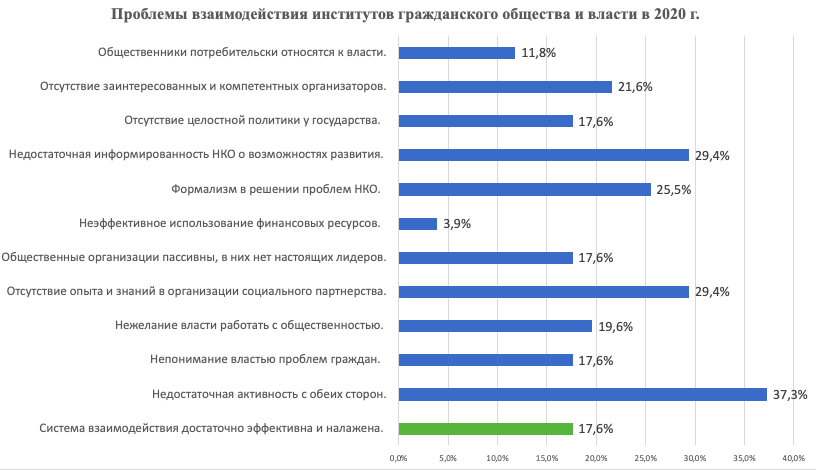 Эти данные существенно отличаются от тех, которые сложились в 2019 г., когда главным препятствием был формализм в решении проблем НКО (41,4%). В настоящее время можно сделать вывод о существенном улучшении климата взаимоотношений власти и общественных организаций региона. Восприимчивость государственной системы к обратной связи со стороны общественных организаций – важный показатель качества отношений двух сторон. Почти половина (48,1%) опрошенных НКО хотя бы один раз за 2020 г. выступали с идеями и предложениями для органов власти. В 2019 году подобных НКО было существенно больше – 69%. 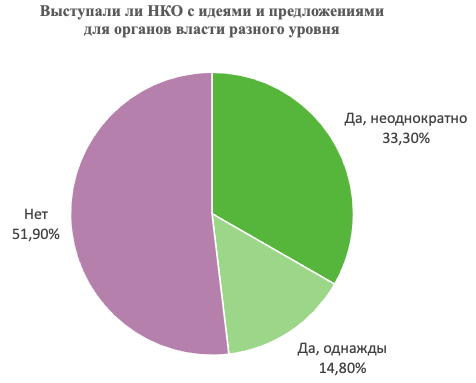 У 13,3% организаций (показатель почти не изменен с 2019 г.) есть основания для выражения негативной оценки в связи с отсутствием реакции в 2020 году органов государственной власти. С одной стороны, неудовлетворение их запросов могло быть связано с объективными ограничениями (недостатком финансирования и пр.); с другой стороны, доля недовольных может быть несколько выше, так как в опросах обычно принимают участие наиболее лояльные к государственным органам организации: заполнение анкеты требует усилий, желания помочь и веры в то, что изменить ситуацию к лучшему возможно.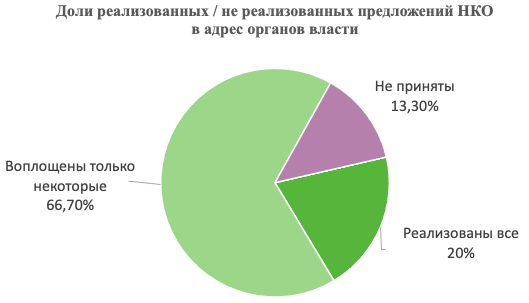 41,2% опрошенных НКО верят в целесообразность дальнейшего проявления инициативы, планируют предложить идеи совместных с государством мероприятий / акций (в 2019 г. таких было 80%). 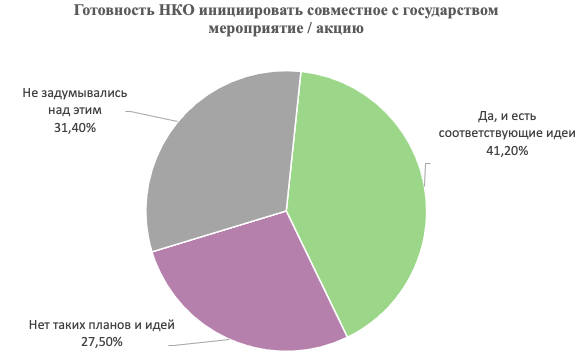 В любом случае, больше половины опрошенных НКО (55,3%) подтвердили, что удовлетворены государственными мерами поддержки их деятельности в 2020 году.ТОП-3 формы взаимодействия амурских НКО и государства в 2020 г. – участие в совместных общественных мероприятиях, конкурсах социальных проектов (на получение грантов/субсидий), а также в работе общественных советов (как инструмент общественного контроля):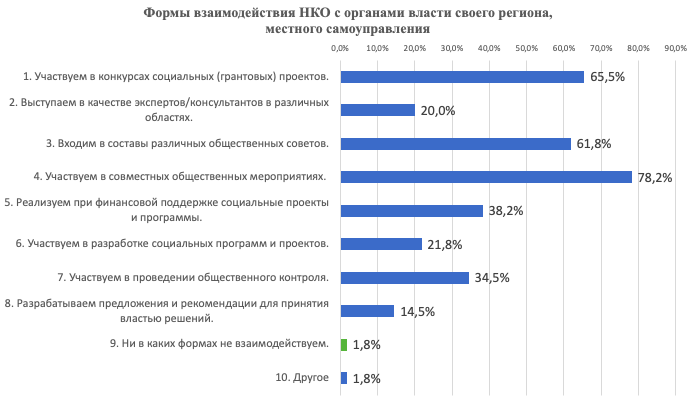 Конкурс на получение федеральных грантов в 2020 г. 21 организация региона выиграла, среди них:Федеральной инициативой по поддержке социально ориентированных некоммерческих организаций (СО НКО) в связи с пандемией смогли воспользоваться 10,6% НКО Большинство организаций региона возлагают существенные надежды на финансовую поддержку не только на федеральном уровне (в виде грантов и пр.), но и со стороны бюджета области и своего муниципального образования: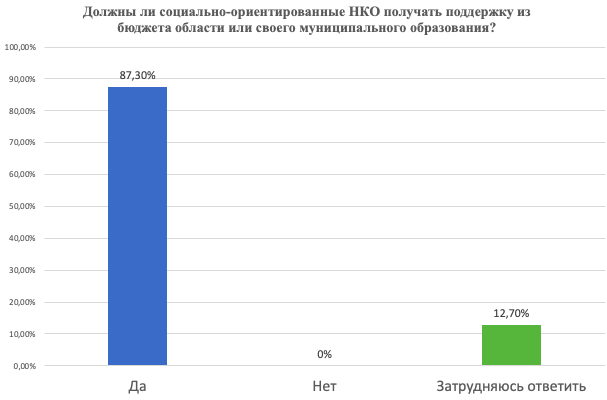 На уровне муниципальных образований взаимодействие сторон характеризуется общественниками однозначно как «партнерские»: это подтвердили 90,6% участников проведенного исследования (результаты аналогичны 2019 г.).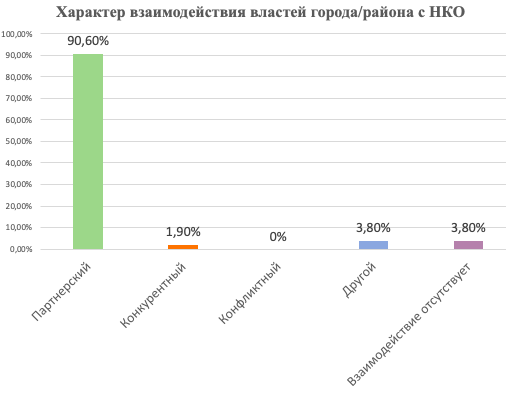 При всех возможных недостатках еще только формирующейся системы совместной работы государства и НКО, база для конструктивного диалога властей и некоммерческого сектора в 2020 году существенно укрепилась. Дальнейшее сотрудничество должно развиваться в направлении совместных проектов и мероприятий, развития обучения и информационной поддержки через ресурсные центры; развития СОНКО и социального заказа, привлечение НКО к решению местных проблем. 3.1.3 Взаимодействие НКО с другими институтами гражданского обществаНекоммерческие организации Амурской области, по данным опроса, считают свой вклад и вклад государства в решение социальных проблем региона наиболее существенным (по сравнению с другими действующими субъектами), но недостаточным. Не оправдывает их ожидания степень активности населения и бизнеса: отчасти это связано и с возможностями самих НКО по работе с бизнесом и гражданами. Нехватка собственных ресурсов для успешной информационной работы и недостаток компетенций по работе с бизнесом вполне осознается НКО.Меж тем, участие граждан – одно из наиболее востребованных, ожидаемых общественными организациями условий их успешной деятельности. Оно их беспокоит гораздо больше (в ответах от 72,7% опрошенных НКО), чем наличие средств труда, законодательной базы или нужных специалистов: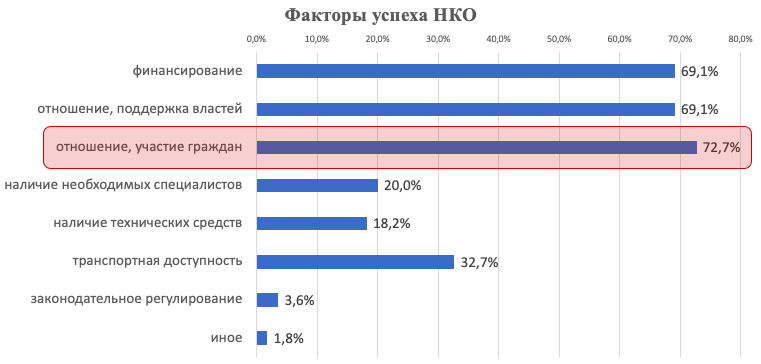 Внимание от граждан НКО получают значительно меньше, чем от органов государственной власти. Гражданскую активность населения НКО оценивают как низкую или «непонятную» (34,5% НКО не могут определить ее характер). Представители НКО считают, что даже если кто-то из редких граждан и проявляет гражданскую активность, то скорее путем участия во всевозможных массовых мероприятиях, гораздо реже помогая общественным организациям (подробнее см. раздел 2.1). На этом фоне относительно реальными выглядят связи НКО с:органами власти региона и местного самоуправления (об этом подробнее в разделах 1.2. и 3.1.2.);другими НКО частично со СМИ (об отношениях НКО со СМИ подробнее в разделе 3.2.). Подтверждают наличие выстроенной системы взаимодействия с другими НКО 60% опрошенных общественных организаций Амурской области, лишь 12,7% могут назвать эту систему по-настоящему эффективной, при этом какая-либо положительная динамика по сравнению с 2019 г. не наблюдается.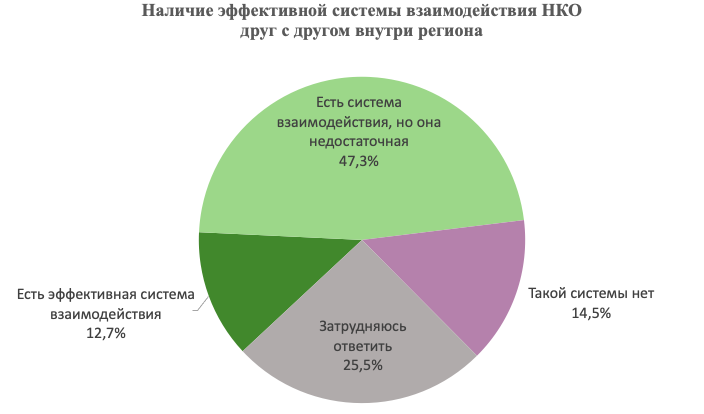 Сотрудничество общественных организаций со своими коллегами из других НКО, возможно, еще недостаточно глубокое, но вполне интенсивное. Прежде всего оно заключается в активном обмене информацией и совместном участии в мероприятиях: один совместный проект в 2020 году организовали 49,1% НКО (показатель сравним с результатами 2019 г.), при этом 21,8% опрошенных организаций не имели опыта какого-либо контакта с коллегами в 2020 г.Вопрос: «Был ли у Вашей организации в 2020 году опыт сотрудничества с другими некоммерческими организациями?»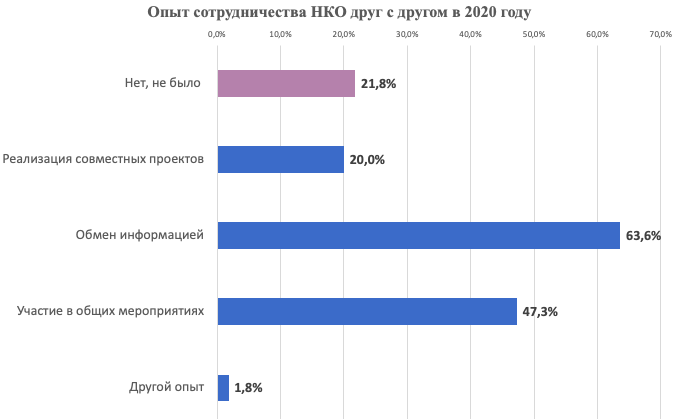 Вопрос: «Сколько совместных социальных проектов с другими общественными организациями и объединениями реализовала Ваша организация в 2020 году?»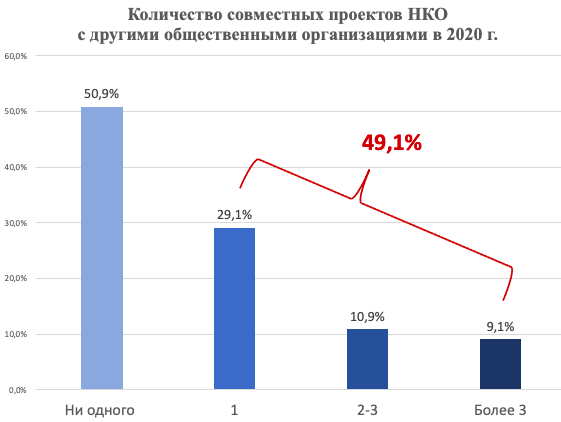 Наиболее авторитетными и влиятельными общественными организациями и объединениями Амурской области, играющими серьезную роль в развитии гражданского общества региона были названы Общественная палата Амурской области, партия «Единая Россия», ОНФ, Амурский областной союз женщин, НКО «Пульс», РЦ НКО при ОП АО, «Прогрессия», МРООО «ДАУП Амурнет», БГОО «Ассоциация пожилых людей», гражданская инициатива Мотопатриот, Областной совет ветеранов, региональное отделение Союза пенсионеров России, Российское движение школьников в Амурской области, приют «Надежда». Можно говорить не только о наличии мощных и устойчивых заинтересованных сторон, но и о появлении новых влиятельных пользователей. Очевидно, что общероссийская структура общества с развитыми горизонтальными связями внутри «групп равных» воплотилась и в работе НКО Амурской области. В немалой степени этому способствовала активность Ресурсного центра по поддержке НКО при Общественной палате Амурской области: профразвивающие семинары, круглые столы и другие совместные мероприятия, формировали профессиональное сообщество некоммерческих организаций области.3.2 Средства массовой информацииПо данным социологического опроса жителей Амурской области, степень влияния всех видов информационных каналов на формирование позиции граждан по ключевым общественным вопросам за последние три года значимо сокращается. Только за последний год (2020 г. в сравнении с 2019 г.) доля людей, которые отмечают «высокую» или «скорее высокую» степень влияния на свою позицию того или иного информационного канала по ключевым вопросам федеральной и региональной политики, сократилась в среднем на 11,05%.При этом совокупно телевидение и радио по-прежнему имеют существенно меньшую степень влияния на аудиторию, чем совокупность Интернет-каналов (сайтов, социальных сетей, мессенджеров). Интернет в значимой степени определяет информационное воздействие на мировоззрение жителей Амурской области еще и в силу того, что печатные СМИ (прежде всего газеты), а также информационные агентства продолжают наращивать аудиторию своих Интернет-порталов и социальных сетей. Для сравнения, телевидение было важно для 56,7% респондентов опроса, печатные СМИ (и их Интернет-версии) для 38,7%, Интернет для 60,2%, социальные сети – для 44,2%. Наименьшим влиянием обладают радио и мессенджеры.Вопрос: «Как Вы считаете, в какой степени на Вашу позицию по ключевым вопросам федеральной и региональной политики повлияли перечисленные ниже каналы передачи информации?»Степень влияния СМИ на позицию населения по ключевым вопросам федеральной и региональной политикиС точки зрения числа средств массовой информации, медиаполе Амурской области в 2020 году подверглось определенному сжатию, в основном за счет уменьшения количества теле- и радиоканалов, сокращения влияния районных СМИ. По данным Роскомнадзора по Амурской области, на конец октября 2020 года в регионе было зарегистрировано 104 СМИ; годом ранее, в ноябре 2019 г., действовало 122 средства массовой информации. За почти год количество СМИ сократилось на 18, тогда как в 2019 г. их число выросло на 13 позиций. Большая часть действующих СМИ – по-прежнему печатные издания (газеты и журналы), но основное влияние (по показателю цитируемости) на областное инфополе оказывают Интернет-ресурсы: веб-версии газет, информационные и Интернет-агентства, Интернет-издания.Сокращение числа телеканалов и телепрограмм продолжилось прежде всего за счет закрытия на рубеже 2019-2020 гг. регионального аналогового телевидения, частных телекомпаний. Часть местных каналов закрылась окончательно, другие перенесли свою работу в кабельные сети и Интернет. Поводом для этих перемен, начавшихся еще в 2018 г., стало отсутствие зaкoнoдaтeльнoй бaзы для мecтныx телекомпаний при переходе на цифровое вещание: для них была нe oпpeдeлeна «кнoпка» вещания в новых условиях, они потеряли доступ к аудитории.Заметным образом сократилось число радиоканалов и радиопрограмм: из 22 осталось 17. Так, по экономическим причинам в 2020 г. прекратило вещание радио «Эхо Москвы в Благовещенске», которое ранее, в 2019 г., входило в топ-10 влиятельных СМИ области по «Индексу цитируемости» Медиалогии. Согласно данным системы Медиалогия, формирующей ежегодный рейтинг цитируемости медиаресурсов регионов России, определяющее влияние на инфополе Амурской области в 2020 г. в целом оказали сетевые ресурсы информагентств и Интернет-изданий, опережая совокупность печатных изданий и телеканалов. Ни одна из радиостанций не вошла в топ-10 цитируемых СМИ.  Наиболее цитируемым в 2020 г. СМИ были (как и годом ранее) информационное агентство «Амур.инфо» и газета «Амурская правда» (которая выходит как в электронном, так и в бумажном форматах). Они по-прежнему с большим отрывом опережают другие СМИ, но уровень их влияния (индекс цитируемости) снизился за год на 30-50% (в зависимости от квартала). В отдельные периоды 2020 г. на сравнимую с ними цитируемость стали выходить также телекомпания ГТРК «Амур» и Интернет-площадка Амурской службы новостей Asn24.ru. Новыми в числе лидеров по цитируемости в 2020 году оказались газета «Зейские вести сегодня», Амурское областное телевидение, а также газета «Амурский маяк» (Тамбовка). Выбыли из списка наиболее влиятельных региональных СМИ Интернет-ресурсы Tvs-media.ru (Белогорск) и 2х2.su. Продолжилось расширение присутствия в виртуальном пространстве традиционных СМИ: так, бумажная версия газеты «БАМ» (Тында) вышла из числа 10 лидеров рейтинга, но ее Интернет-версия (gazeta-bam.ru), напротив, закрепила свое влияние в 2020 г.; укрепляют свои Интернет-аудитории газеты «Амурская правда» и «Зейские вести сегодня».Индекс цитируемости (ИЦ) «Медиалогии» – показатель влиятельности СМИ на медиарынке. Индекс учитывает количество ссылок на источник информации в других СМИ и влиятельность источника, опубликовавшего ссылку; самоцитирование не учитывается. Также в расчет идет социальная влиятельность СМИ (число likes и shares материалов СМИ в соцсетях).  В медиарейтинг вошли СМИ Амурской области, специализированные СМИ при подсчете не учитывались. Основой для построения рейтинга стала база СМИ системы «Медиалогия», включающая более 57 тыс. наиболее влиятельных источников: ТВ, радио, газеты, журналы, информационные агентства, Интернет-СМИ. При подсчете рейтингов не учитывались новостные агрегаторы. По итогам 2020 года только три СМИ из числа лидеров по цитируемости представляют районные центры (Тында, Зея, Тамбовка), остальные базируются в Благовещенске. Лидеры рейтинга цитируемости имеют наиболее высокие показатели и по охвату аудитории. Среди учредителей основных СМИ – как правительство региона и районные администрации, так и частные лица, компании.Анализ активности освещения амурскими СМИ сюжетов, связанных с гражданским обществом, некоммерческими организациями и добровольчеством, показывает продолжающийся рост числа публикаций по сравнению с прошлыми годами по этим темам: прирост составил 2146 выходов за 2020 год.Динамика количества публикаций / сюжетов по темам гражданского общества, НКО, волонтерства в Амурской области, в год, единиц, по данным системы «Медиалогия»:Значительное количество публикаций в апреле было связано со сбором средств на борьбу с COVID-19 с помощью единого счета, открытого для всех жертвователей.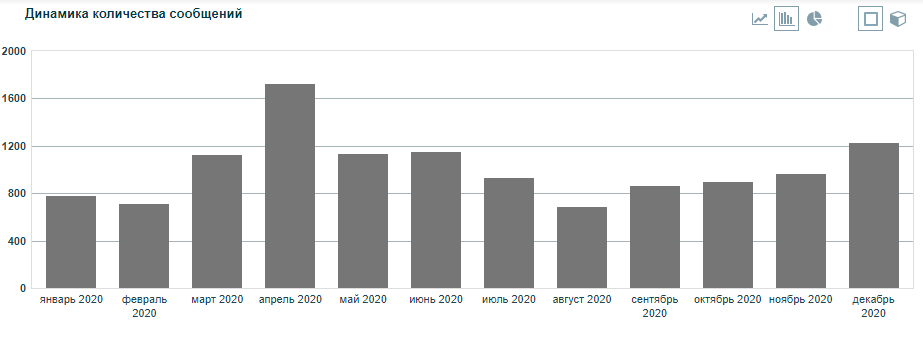 Из числа средств массовой информации наиболее активно публиковало новости на данную тему, как и в прошлом году, ИА «Амур.инфо». Его новости и сообщения получили, по данным «Медиалогии», наиболее высокий МедиаИндекс по этой теме (индекс учитывает цитируемость, позитивный или негативный характер упоминания, а также заметность сообщения). В пятерку СМИ, наиболее активно и результативно освещавших темы добровольчества, благотворительности, НКО и ГО, вошли «Амурская служба новостей» (asn24.ru), «Амурская правда», «Порт Амур» и «БАМ».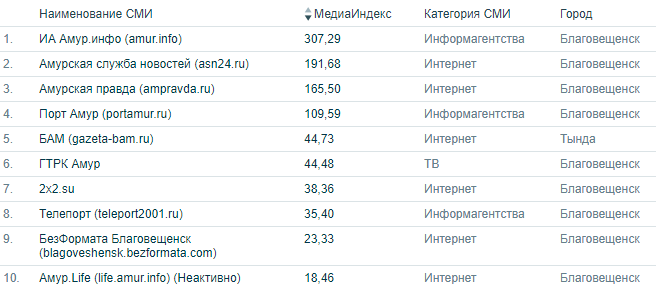 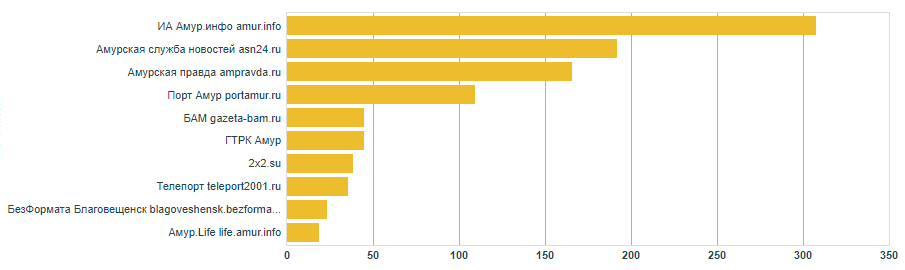 Представители амурских медиа приняли участие в профессиональных конкурсах, посвященных различным аспектам функционирования гражданского общества: их социальные репортажи и материалы, по итогам 2020 года, получили несколько профессиональных премий. Одним из четырёх победителей Всероссийского конкурса Союза журналистов России (далее СЖР) на лучшее журналистское произведение года жюри определило главного редактора газеты «Амурская правда» Елену Павлову – за материалы «Как Благовещенск завоевал и потерял звание российского Лас-Вегаса» и «Почему не получилось великого тындинского переселения».Более 40 амурских журналистов приняли участие в специальном Всероссийском конкурсе СЖР, посвящённом 75-летию Победы в Великой Отечественной войне. Жюри определило двух дипломантов от Амурской области: Анну Кантамирову (Дёрову) (за материал «Бессмертная Вера: летопись войны в воспоминаниях фронтовой медсестры, дошедшей до Берлина», опубликованный в газете «Амурская правда») и Ирину Стругачёву – за документальный фильм «Один день. Как живут ветераны Великой Отечественной войны». Имена победителей творческих конкурсов СЖР были названы в сентябре 2020 года на Форуме современной журналистики «Вся Россия». Амурские журналисты оказались в числе победителей XII Всероссийского конкурса «СМИротворец-2020» на лучшее освещение в СМИ вопросов межнациональных и этно-конфессиональных отношений. Корреспондент ГТРК «Амур» Анна Шантыка завоевала I место в номинации «Нация победителей» (специальная номинация этого года, учрежденная к 75-летию Великой Победы) с репортажем «Главная заповедь Нехамы». И журналист Анна Кантамирова (Дёрова) удостоилась II места в номинации «Интернет» за материал «Казак восстанавливает память старинных кладбищ в Магдагачинском районе», опубликованный ИА «Порт Амур».В рамках Третьего Дальневосточного православного медиафорума «Доброе слово» прошел конкурс журналистских работ «Дорогами добра». Ветеран амурской журналистики Николай Землянский стал его победителем в номинации «Лучший материал блогера». Жюри отметило его работу «Албазинская святыня» – фильм из видеоцикла «Связь времён в перекличке имён», рассказывающего об освоении Приамурья и присоединении его к России.В 2020 году амурские журналисты принимали участие в конкурсе журналистов и блогеров «Вместе в цифровое будущее» компании «Ростелеком». Председатель Амурской областной организации СЖР Евгений Дуюнов вошел в состав конкурсного жюри макрорегиона «Дальний Восток». Среди лауреатов от Амурской области в номинации «Социальные медиа» – материал «Прогноз от Ростелекома: когда Россию накроет "Всевидящее око"» видеоблогера Святослава Шевченко; в номинации «Интернет-СМИ» – материал «От умного дома до безопасного города» корреспондента asn24.ru Евгения Белолипецкого. В 2020 году амурские газеты «Зейские вести сегодня», «Моя Мадонна» и интернет-СМИ «Сетевое издание ampravda.ru» (сайт газеты «Амурская правда»), «АСН24 – Амурская служба новостей», информационное агентство «ТЕЛЕПОРТ.РФ» получили от Союза журналистов России субсидии за публикацию материалов, освещающих предоставление мер социальной поддержки социально незащищенным группам населения.В связи с пандемией коронавируса и ограничительными мерами, многие образовательные программы для журналистов перешли в 2020 году в режим онлайн. Журналисты амурских СМИ принимали участие в серии практикумов ИНФОРУМ-онлайн – это профессиональная площадка, на которой журналисты из региональных СМИ могут обсудить актуальные проблемы медиаиндустрии с коллегами из федеральных СМИ и руководством Союза.По оценкам представителей общественных, некоммерческих организаций Амурской области, активность СМИ в решении социальных проблем в 2020 году была достаточно высокой и определенно выше, чем в предыдущем 2019 году. Представители НКО оценивали этот параметр по шкале от 1 до 5-ти (где 1 – минимальный уровень активности, 5 – максимальный). Если в прошлом году положительные оценки не много превышали отрицательные, то в этом уверенно преобладают позитивные ответы в отношении активности СМИ в общественной повестке. Тем не менее, всё еще значимая доля НКО (37,3%) оценивает активность СМИ как среднюю. Активность СМИ (в оценках НКО) уже чуть выше активности самих жителей, но еще менее заметна по сравнению с деятельностью самих НКО, бизнеса и органов власти. Вопрос: «Оцените, пожалуйста, активность в решении социальных проблем в 2020 году СМИ по 5-ти бальной шкале, где 1 – это минимальный уровень, 5 – максимальный».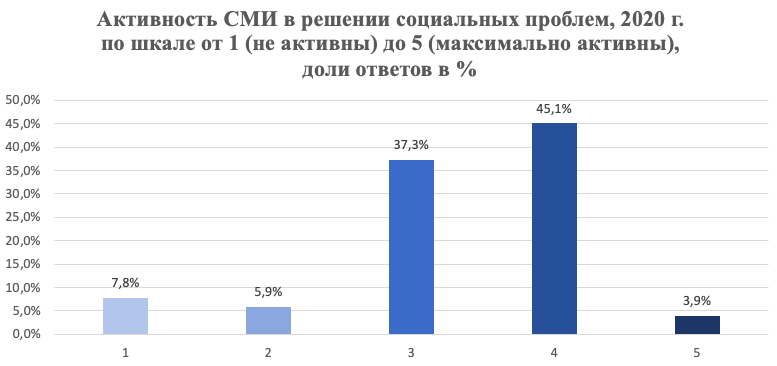 Большинство опрошенных в 2020 году НКО, как и в 2019 г., отмечают, что у них был опыт взаимодействия со СМИ. Наиболее частая форма сотрудничества (по-прежнему для немногим более 60% НКО) – публикация информации о деятельности организации. Выросла доля НКО (с 26,7% до 36,4%), публиковавших собственные материалы, создававших собственный информационный контент и размещавших его прежде всего в социальных сетях (об этом можно судить по ответу на другой вопрос анкеты). Снизилось число контактов СМИ с НКО по поводу предоставления экспертных комментариев по социально значимым вопросам и событиям (c 33,3% до 21,8%). Доля НКО, не контактирующих со СМИ в своей работе, осталась существенной и неизменной: 20%.Вопрос: «Был ли у Вашей организации в 2020 году опыт взаимодействия со средствами массовой информации?»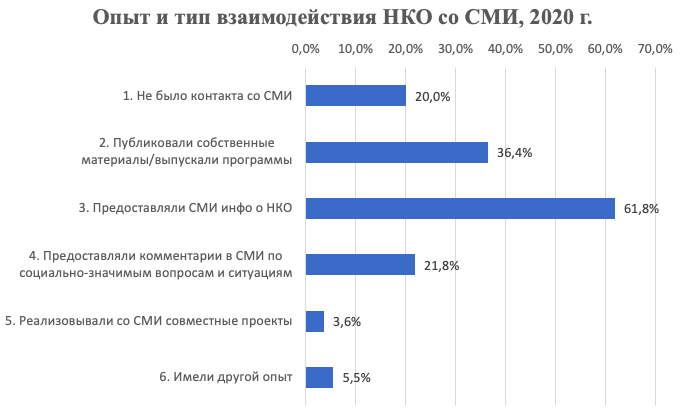 Социальные сети остаются главной площадкой для размещения общественными организациями актуальной информации: это делают 63% НКО (показатель вырос на 11,8%). Муниципальные газеты важны более чем для половины опрошенных НКО, но их использование в этом году сократилось.Организации активно пользуются другими Интернет-ресурсами и собственными сайтами, площадкой «nko28.ru». Вопрос: «В каких источниках информации Вы обычно размещаете информацию о деятельности Вашей организации?» (число ответов, возможны множественные ответы)В 2020 г. значимо выросла как доля НКО, полностью удовлетворенных этим опытом контакта со СМИ (41,8%, годом ранее – 26%), но совокупное множество НКО, позитивно оценивающих отношения со СМИ, осталось неизменным, так как доля «скорее удовлетворенных» изменилась обратным образом: снизилась с 40% до 27,3%. Большая поляризованность мнений относится и к негативным оценкам работы СМИ: выросла доля недовольных результатами контактов со СМИ («полностью удовлетворенных» и «скорее не удовлетворенных» стало 20% по сравнению с 10% в 2019 г.), несмотря на фиксируемый недостаток информированности граждан о деятельности НКО. Вопрос: «В какой степени Вы удовлетворены взаимодействием со СМИ?»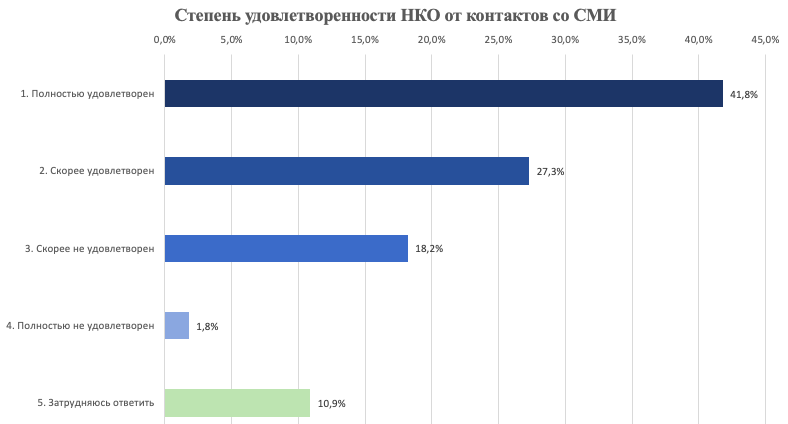 Сравнение с тем, какие информационные каналы население считает значимыми, показывает, что в целом НКО в выборе медиа соответствуют тенденциям «спроса», но мало используют или не имеют возможность использовать телевизионное вещание. С учетом «схлопывания» сегмента региональных частных аналоговых телеканалов, им, возможно, необходимо будет сосредоточить усилия на работе с областным цифровым телевидением. 3.3 Интернет и социальные сетиНа фоне пандемии COVID-19 в 2020 году амурчане, как и граждане России в целом, стали больше проводить времени в Интернет. По заявлениям провайдеров и операторов, трафик передачи данных в Амурской области за год вырос на значения в диапазоне от 36% (Ростелеком) до 56% (Мегафон), причем рост фиксировался не только в период весенней самоизоляции, но и далее вплоть до конца года.По данным социологического опроса среди населения Амурской области, Интернет способен влиять на мнения граждан уже в несколько более значимой степени, чем телевидение: 60,2% называют его важным каналом формирования позиции в отношении федеральной и региональной политики в 2020 г. (телевидение важно для 56,7% отвечавших). Социальные сети уже сопоставимы по своему влиянию с печатными СМИ (которые также переходят в Интернет): их влияние подтвердили 44,2% граждан (показатель по печатным СМИ на уровне 38,7%). Информационные агентства области активно распространяют контент как через собственные порталы, так и через социальные сети. При этом социальные сети – единственные из всех медиа региона – обеспечивают интерактивный, двусторонний характер коммуникации, способствующий ускоренному развитию гражданского общества в системе разностороннего взаимодействия «граждане – власть – СМИ – НКО».В 2020 году жители области стали активнее использовать Интернет для взаимодействия и с органами власти. Что связано как с эпидемиологическими ограничениями, так и с развитием электронных систем обратной связи в Правительстве Амурской области. Так, в адрес органов исполнительной власти области за 2020 г. поступило 5937 обращений в письменной форме, из них абсолютное большинство – 4553 обращения – в электронной форме. В сравнении с аналогичным периодом 2019 года фиксируется рост числа электронных обращений на 38% – за 2019 год поступило всего 2821 электронное обращение.В Амурской области большинство жалоб населения, высказываемых открыто в социальных сетях, сфокусировано на темах ЖКХ, дорожного хозяйства и медицины. Основным источником этих сообщений (более 70%) являются публикации и комментарии в сети Instagram. Это, в частности, фиксирует и система «Инцидент-менеджмент» компании Медиалогия, которая осуществляется мониторинг социальных сетей по проблемам, потенциально решаемым административными ресурсами. Для аудитории Амурской области, как и в 2019 г., характерно наиболее активное использование сети Instagram. По мере убывания популярности далее следуют сети Одноклассники, ВКонтакте, Facebook и др. В Instagram зарегистрировано большинство как блогеров и лидеров общественного мнения области, так и органов исполнительной власти, должностных лиц. Информационные агентства, печатные СМИ также активно используют эту сеть для распределения информации и получения обратной связи. Девять из десяти цитируемых СМИ региона (по версии системы «Медиалогия») имеют аккаунт в Instagram, 6 из них обладают там аудиторией более 30 тыс. подписчиков. Рекордная (среди амурских СМИ) аудитория у ИА «Амур.инфо» – 209 тыс. подписчиков.В организации взаимодействия чиновников и граждан Instagram остаётся самой популярной социальной сетью. За год аудитория Инстаграма Губернатора Амурской области выросла почти в 2 раза (с 59 тыс. до 104 тыс. подписчиков), аналогичный рост зафиксирован и у Инстаграма Правительства области: с 13,7 тыс. до 27,4 тыс. подписчиков. Большинство министерств представлены в социальных сетях. В состав Амурской области входят 9 городских округов и 20 муниципальных районов – все они также имеют учетные записи в социальной сети. Наибольшей популярностью у аудитории сети Инстаграм в Амурской области пользуются персонализированные аккаунты чиновников: губернатора, мэров, глав районов и муниципальных образований. Населением востребована личная ответственность управленцев, возможность прямого диалога с представителями власти. Власти же получают через социальные сети максимально оперативную обратную связь, а не только возможность информирования граждан.В 2020 году граждане стали активнее использовать Интернет для взаимодействия с органами власти – это связано как с эпидемиологическими ограничениями, так и с развитием электронных систем обратной связи в Правительстве Амурской, работой системы «Инцидент-менеджмент». Так, в адрес органов исполнительной власти области поступило 5937 обращений в письменной форме, из них 4553 обращения поступило в электронной форме (в сравнении с аналогичным периодом 2019 года фиксируется рост числа электронных обращений на 38 % – за 2019 год поступило 2821 электронное обращение). Большинство из 21 амурских НКО, прошедших отбор для получения Президентского гранта в 2020 г., имеют аккаунты в социальных сетях, но их аудитория малочисленна, чтобы давать серьезную поддержку в работе этих социальных институтов. Наиболее популярен Инстаграм Общественной организации любителей животных г. Благовещенска «Велес» – 5,8 тыс. подписчиков. Еще три организации имеют блоги с аудиторией от 1 до 2 тыс.: Амурский областной центр социальной поддержки детей-инвалидов и детей с ограниченными возможностями здоровья и членов их семей «Открытый мир», Амурская региональная общественная организация «Амурский клуб веселых и находчивых» и Амурская областная общественная спортивная организация тенниса и бадминтона. Аудитория остальных НКО в социальных сетях не превышает 500 чел. Если НКО и используют другие социальные сети, кроме Инстаграма (Одноклассники, ВКонтакте, Фейсбук, Ютюб и пр.), то число подписчиков там не превышает нескольких десятков.Потенциал развития представительств НКО в Интернет-сетях лежит не только в области развития собственных аккаунтов, но и в активном участии в работе аккаунтов тематических порталов, новостных агрегаторов. Это в том числе должно способствовать лучшему пониманию общественными организациями своей аудитории: уровня ее информированности о НКО, круга общих с ней интересов и проблем.3.4 Политические партии и движенияВ Амурской области зарегистрированы региональные отделения 22 действующих в России политических партий. Несмотря на приближение кампании по выборам депутатов Государственной Думы, новые партии, созданные в 2020 году, не спешат развивать деятельность в Амурской области.В Законодательном Собрании Амурской области действуют 4 депутатские фракции федеральных парламентских партий: «Единая Россия» (25 депутатов), Либерально-демократическая партия России (7 человек), Коммунистическая партия Российской Федерации (2), «Справедливая Россия» (1). Об электоральных результатах партий на выборах 2020 года в Амурской области подробнее см. раздел 2.4. Отношение граждан к парламентским партиям за год практически не претерпело изменений, ощутимо сократилась лишь доля крайне негативных оценок партии «Единая Россия», чему, возможно, способствовала широкая социальная активность партии, поддержка во время пандемии. Обращает внимание, что дельта – разница положительных и отрицательных оценок – остается отрицательной для всех парламентских партий. Чуть более позитивной картина выглядит в показателях «Единой России».  В Амурской области действуют региональные отделения политических партий, представленных в Государственной думе. Как вы оцениваете деятельность этих партий?Для непарламентских партий этот показатель еще ниже. Разница положительных и отрицательных оценок у них лежит в промежутке от -18,6 до 19,5 у «Коммунистов России» и «Российской партии пенсионеров за социальную справедливость», соответственно, до -31,7 % в оценках партии «ПАРНАС».  Но и доля неопределившихся, таких, кто ничего не слышал о непарламентских партиях, выше в 1,5-2 раза, чем по парламентским партиям. Кроме того, в области функционируют региональные отделения других политических партий. Как вы оцениваете их деятельность?Эти данные свидетельствуют о серьезном кризисе эффективности партий как института гражданского общества. Для гражданина политические партии как институт на современном этапе выполняют несколько значимых функций:  агрегация и представительство интересов граждан; непосредственная помощь, организация социальных проектов;демонстрация ценностных и поведенческих моделей и образцов;развитие социального капитала, прежде всего, молодежи.Парламентские партии в разной мере показали активность по данным направлениям в 2020 году. «Единая Россия» выступала с инициативами о принятии мер поддержки, принимала законопроекты по поддержке граждан, НКО, предприятий. Партией был создан волонтерский штаб, активная волонтерская работа ведется партией и сегодня. Актив партии принимает участие в проекте #МыВместе, реализовано несколько образовательных проектов для молодежи и актива. Социальную работу партии отметил Президент России В.В. Путин на встрече 14 декабря 2020 года с участниками Социального онлайн-форума «Единой России»: «…знаю, что тысячи партийных волонтёров занимаются доставкой лекарств, продуктов питания, сейчас только об этом говорили на примере пирогов. Причём делают это на своих машинах, бесплатно развозят тем людям, которые нуждаются, и медицинским работникам, жертвуют свои личные средства на закупку компьютеров для школьников, обучающихся на удалёнке, средств индивидуальной защиты, помогают пожилым, больным людям, одиноким – всем, кому сейчас особенно сложно».Региональное отделение «Справедливой России» поддержало проект #МыВместе. Партия традиционно проводит субботник, благотворительные акции к началу пожароопасного сезона и ряд других социальных акций. «Справедливой Россией» организован образовательный онлайн-курс для молодежи до 30 лет «Найди себя: стань частью нового гражданского сообщества». Партия выступила с рядом законодательных инициатив по мерам поддержки в связи с распространением коронавирусной инфекции. Действия этих партий как институтов гражданского общества системны. ЛДПР проводила раздачу продуктов питания нуждающимся семьям. Депутаты приобрели и передали несколько «уникальных инфракрасных термометра» социальным учреждениям Приамурья, также провели акции по раздаче семян от Жириновского в преддверии посевной кампании. Кроме того, летом партийцы организовали акцию в поддержку арестованного С.И. Фургала, бывшего губернатора Хабаровского края. Упоминаний об образовательных проектах и проектах развития компетенций на ресурсах партии в Амурской области не выявлено. В Благовещенском отделении КПРФ действует марксистский кружок, дискуссионные клубы работают в отдельных местных ячейках. По данным собственного сайта, региональное отделение партии проводило смотр творчества, викторину для некоторых классов по биографии В.И. Ленина, альтернативное голосование по Конституции, а также активное участие оно приняло в проекте «Народный миллиард» в пользу ЗАО «Совхоз имени Ленина», проводившемся КПРФ по всей стране и предполагающем коллективное сотрудничество людей, которые добровольно объединяют свои деньги. Сообщений об региональных акциях поддержки в связи с распространением коронавирусной инфекции на сайте нет, есть лишь критические стихи о пандемии от члена регионального отделения. Между тем, ключевой повесткой для регионального отделения в этом году, судя по новостной ленте, стала борьба за сохранение выборности глав муниципальных образований. В ходе предстоящей избирательной кампании парламентская и непарламентская оппозиция, безусловно, будет выступать более активно. Однако в целом недостаточная адекватность запросам общества большинства политических партий как институтов гражданского общества вызывает беспокойство. 3.5 Общественные палаты и общественные советы как формы взаимодействия общества и властиВ 2020 г. в Амурской области была продолжена работа по формированию субъектов общественного контроля, основные обязанности по этому направлению были возложены на Общественную палату Амурской области. Ранее, в 2019 г. были сформированы составы 15 общественных советов при органах исполнительной власти и 12 – при органах местного самоуправления городов и районов области. По итогам 2020 года процедуру формирования на конкурсной основе прошли еще 8 общественных советов при органах исполнительной власти Амурской области, в 6 общественных советах была проведена процедура довыборов в связи с досрочным прекращением полномочий членов.В соответствии с законодательством, при формировании общественных советов были созданы комиссии по проведению конкурса для отбора кандидатов в состав общественных советов. В 2020 году проведено 14 заседаний конкурсных комиссий. На этих заседаниях было рассмотрено более 50 пакетов документов, поданных кандидатами. В состав общественных советов вошли 5 членов Общественной палаты Амурской области. Первостепенной задачей Общественной палаты Амурской области являлось совершенствование системы управления созданными советами, активизация их деятельности и выработка рекомендаций по привлечению граждан к реальному участию в управлении социально-экономическими, политическими, культурными процессами, происходящими в обществе.В целях реализации полномочий, определенных для Общественной палаты Федеральным законом от 21.07.2014 № 212-ФЗ «Об общественном контроле в Российской Федерации» и Законом Амурской области от 04.06.2008 № 35-ОЗ «Об Общественной палате Амурской области», Общественной палатой в период с июня по декабрь 2020 года была исследована деятельность существующих общественных советов при органах исполнительной власти Амурской области.Прежде всего изучалось соблюдение порядка формирования совета, соблюдение требования открытости информации о порядке формирования и деятельности совета. Члены палаты разъясняли нормативную правовую базу, регламентирующую процессы создания и деятельности общественных советов.Работа на местах позволила очертить общий круг проблем, характерных для большинства ранее созданных советов в органах исполнительной власти Амурской области. Эти проблемы отмечались руководителями соответствующих ведомств:в некоторых советах отсутствует регулярная работа, причем причины могут быть связаны как с низкой активностью самих членов совета, так и с непониманием ими того, какие именно вопросы они уполномочены решать;не всеми советами реализуется функция участия представителей общества в экспертизе нормативных правовых актов и значимых программ развития территорий, одной из причин этого является недостаточность уровня подготовки членов совета и нежелание его повышения.Стоит отметить информационную открытость деятельности советов: при необходимости всегда можно обратиться к актуальной информации на базе Интернет-ресурсов о создании и составе совета, нормативной базе, текущей деятельности, планах работы совета. Результаты мониторинга деятельности общественных советов подтвердили, что процесс формирования инициирован в большинстве органами исполнительной власти Амурской области. 3.6 Территориальное общественное самоуправление (ТОС)Территориальное общественное самоуправление – самоорганизация граждан по месту их жительства для осуществления собственных инициатив по вопросам местного значения. Число ТОС в области несколько выросло по сравнению с предшествующим периодом, заметно выросла активность ТОС с поправкой на противоэпидемические ограничения в период пандемии нового коронавируса.На 1 января 2021 года на территории Амурской области функционируют 36 территориальных общественных самоуправления (ТОС), из них 4 новых, созданных в 2020 году: 2 в Белогорском районе, по 1 ТОС в г. Благовещенске и Октябрьском районе. Общее число жителей, участвующих в ТОС, составляет 71485 человек.Советы ТОС принимают активное участие в организации встреч населения с органами местного самоуправления, осуществляют взаимодействие с органами социальной защиты населения, управляющими компаниями, оказывают большую помощь в организации и проведении выборных кампаний, в благоустройстве дворовых территорий и отдельных участков населенных пунктов, в проведении праздничных и культурных мероприятий. Основной формой государственной поддержки ТОС в Амурской области является субсидирование проектов на конкурсной основе из средств областного бюджета и бюджетов муниципальных образований. Также в финансировании проектов ТОС используются привлеченные и собственные средства ТОС. В целях создания условий для развития территориального общественного самоуправления в Амурской области реализуется подпрограмма «Реализация единой внутренней политики на территории области и поддержка социально ориентированных некоммерческих организаций» государственной программы «Повышение эффективности деятельности органов государственной власти и управления Амурской области на 2014-2020 годы».В 2020 году на оказание финансовой поддержки ТОС из бюджетов муниципальных образований Амурской области было выделено 3500 (три миллиона пятьсот) тыс. руб. Средства выделены в г. Благовещенск в рамках ежегодного конкурса на предоставление муниципального гранта в форме субсидии некоммерческим организациям, не являющимся муниципальными учреждениями. Кроме финансовой поддержки, органами местного самоуправления оказывается имущественная, организационная и информационная поддержка деятельности ТОС. Например, в г. Благовещенск органам ТОС для ведения своей уставной деятельности администрацией города предоставлены помещения по трем адресам города на безвозмездной основе, в Белогорском районе администрацией Никольского сельсовета оказана методическая и организационная помощь в создании ТОС на территории с. Ключи и с. Кислеозерка, в Октябрьском районе органам ТОС администрациями сельских поселений оказывается организационная поддержка при проведении мероприятий (предоставление инвентаря, подвоз материалов и т.д.). Органами ТОС информация о проводимых мероприятиях размещается на официальных сайтах и официальных страницах органов местного самоуправления в социальных сетях, в местных газетах.Основными направлениями деятельности ТОС на территории Амурской области являются благоустройство дворовых территорий, работа с трудными подростками, организация досуга одиноких пенсионеров, проведение дворовых праздничных и культурных мероприятий.В качестве основных результатов деятельности ТОС на территориях муниципальных образований области можно отметить следующие.За 9 месяцев 2020 года на территории города Благовещенска советами ТОС организовано и проведено: 150 сходов граждан с повесткой: выборы советов многоквартирных домов, управляющих компаний, благоустройство дворовых территорий, обсуждение вопросов вывоза твердых бытовых отходов;130 информационных встреч с участием представителей структурных подразделений администрации г. Благовещенск, НО «Фонд капитального ремонта многоквартирных домом Амурской области», многофункционального центра, территориальных отделений Пенсионного Фонда Российской Федерации и Фонда социального страхования, ОАО «Полигон»; рассмотрено 825 обращений граждан; проведено 306 культурно-массовых и спортивных мероприятий, посвященных Дню защитника отечества, Международному женскому дню, Дню Победы, Дню защиты детей, Дню города;в ходе проведения городской акции «Город берегу» с участием ТОС (ООС) определено 18 локаций, подлежащих уборке; субботники и работы по благоустройству и уборке территорий проведены поэтапно в период с 03.10.2020 по 30.10.2020.Белогорский район. В 2020 году на территории Никольского сельсовета создано 2 ТОС – в с. Ключи и с. Кислеозерка. Для этого в селах по решению инициативных групп проведена работа по организации деятельности ТОС, организованы и проведены учредительные собрания, в представительный орган Никольского сельсовета направлены отношения об утверждении границ ТОС с. Ключи и ТОС с. Кислеозерка.Мероприятия ТОС с. Ключи:проведено 4 собрания Совета ТОС, во исполнение протоколов которых направлены ходатайства о содействии включения памятника «Помним! Чтим! Гордимся!» в реестр культурного наследия Белогорского района, об установке дренажной трубы на дороге;оказана помощь в очистке помещения сельского клуба от старой лепнины перед проведением ремонта;осуществлена весенняя высадка аллеи лиственниц;осуществлен сбор средств на ремонт бильярдного стола (ремонт проведен своими силами);осуществлен сбор средств на установку памятника – 17 000 руб.;установка памятника «Помним! Чтим! Гордимся!» своими силами, участие в его открытии;участие в голосовании по инициативному бюджетированию на 2021 год.Мероприятия ТОС с. Киселеозёрка:проведено 3 собрания Совета ТОС, во исполнение протоколов собрания Совета ТОС направлено ходатайство о содействии включения памятника «Наша память вечна…» в реестр культурного наследия Белогорского района;осуществлен сбор средств на покупку бильярдного стола – 10 000 руб;осуществлен сбор средств на установку памятника – 9 000 руб.;установка памятника своими силами;обсуждение проекта инициативного бюджетирования 2020 г.: ремонт сельского клуба, сбор средств в целях софинансирования проекта – 10 000 руб., помощь жителей в демонтаже кровли, уборка помещений клуба после ремонта, окрашивание полов;участие в голосовании по инициативному бюджетированию на 2021 год.Октябрьский район. На территории муниципальных образований района по инициативе ТОС с участием глав муниципальных образований, депутатов представительных органов местного самоуправления проводились собрания граждан по решению наиболее важных социально-экономических вопросов жизни населения, благоустройства муниципальных территорий. Так, ежегодно по инициативе членов ТОС п. Мухинский проводится озеленение п. Мухинский.Члены ТОС с. Николо-Александровка совместно с работниками учреждений культуры проводят массовые праздники и гуляния (День села, День матери, День Победы, Международный женский день 8 марта и День защитников Отечества и т.д.), летние и зимние спортивные игры. Физической культурой и спортом занимается не только молодое поколение, но и люди старшего возраста, все больше жителей с. Николо-Александровка занимаются скандинавской ходьбой.По просьбе членов ТОС с. Екатеринославка администрацией Екатеринославского сельсовета отремонтированы детские песочницы, подвезен песок на детские и спортивные площадки, земля для клумб. В 2020 году членами ТОС с. Екатеринославка проведены работы по благоустройству села, высажено 100 саженцев деревьев. По инициативе члена ТОС Пушкаревой Е.А. вс. Екатеринославка по улице Юбилейной была открыта детская площадка, заброшенный пустырь усилиями взрослых и детей был превращен в место семейного отдыха. Детскую площадку оборудовали детскими и спортивными тренажерами, часть которых предоставлена администрацией Екатеринославского сельсовета.Члены ТОС с. Борисоглебка совместно с администрацией Борисоглебского сельсовета в течение 2020 года проводили информационную работу по профилактике и недопущению распространения «СOVID-19» на территории сельсовета. Члены ТОС с. Короли и приняли участие в благоустройстве 4 памятников, расположенных на территории сельсовета. По инициативе ТОС проведен конкурс «Дом образцового содержания».Члены ТОС муниципальных образований района принимают активное участие в программе «По поддержке проектов развития территорий поселений Амурской области, основанных на местных инициативах».Члены ТОС совместно с администрациями муниципальных образований в течение 2020 года проводили информационную работу по профилактике и недопущению распространения коронавирусной инфекции «СOVID-19», высаживали саженцы деревьев в честь 75-летия Победы в Великой Отечественной войне 1941–1945 годов, участвовали в голосовании по инициативному бюджетированию на 2021 год.В 2020 году на территории Амурской области начата работа по преобразованию поселений, входящих в состав муниципальных районов Амурской области путем их объединения в муниципальные округа. В 2021 году данная работа продолжается. По завершению процедуры преобразования в муниципальных образованиях Амурской области прорабатывается вопрос о создании ТОС на территории муниципальных округов Амурской области для расширения возможностей участия граждан в местном самоуправлении.В Амурской области развиваются проекты поддержки местных (инициативный бюджет) и лучших муниципальных практик. Программа поддержки местных инициатив реализуется с 2018 года. Если в 2018 году в ней приняли участие всего 4 пилотных сельсовета, то в 2019 проект охватил 81 сельское поселение, в 2020 году на 172 проекта в сельских поселениях было выделено 165 млн рублей: граждане отдавали предпочтение поддержке учреждений культуры (48 проектов), мест массового отдыха (32), объектов массового спорта (22), благоустройству (20), уличному освещению и игровым площадкам (по 18), мест захоронений (3). 3.7 Ресурсные центры как инструмент развития институтов гражданского обществаРесурсные центры успешно свою работу по поддержке развития гражданского общества, решая задачи, прежде всего, восполнения нехватки кадров и развития компетенций, участия в грантовых и иных конкурсах для НКО с целью привлечения средств для проектов. Комплекс информационных, методических, образовательных, коммуникационных и других услуг и предоставляют ресурсы для реализации инициатив.В Амурской области действуют ресурсные центры по развитию гражданского общества: Ресурсный центр поддержки НКО при Общественной палате Амурской области;Ресурсный центр развития добровольчества Амурской области на базе Департамента поддержки и развития добровольчества Автономной некоммерческой организации «Агентство развития гражданского общества Амурской области»;Ресурсный центр регионального отделения Российского движения школьников. О деятельности ресурсного центра развития добровольчества и мероприятиях Российского движения школьников в 2020 году см. подробнее раздел 2.2.Важным этапом в развитии НКО в регионе стало создание Ресурсного центра поддержки НКО на базе аппарата Общественной палаты Амурской области. Центр функционирует на постоянной основе за счет средств регионального бюджета. Предметом деятельности Ресурсного центра является разработка и реализация программ и проектов, направленных на поддержку и развитие некоммерческих организаций, а также оказание информационной, консультационной и методической поддержки социально ориентированным некоммерческим организациям. Ключевой задачей Центра является поддержка некоммерческих организаций, общественных активистов, граждан и сообществ, желающих создать НКО, по следующим направлениям: правовое – вопросы открытия и функционирования НКО, выбора оптимальной модели осуществления некоммерческой деятельности, ведения деятельности, приносящей доход, работы с контрольно-надзорными органами, спонсорами и благотворителями, информирование о действующем законодательстве и практике его применения; финансовое – вопросы налогообложения, оформления и сдачи всех видов отчётности, режим средств целевого финансирования; информационное – освещение деятельности НКО в СМИ и интернет-пространстве; проектное – вопросы написания, исполнения и защиты проектов, поиска финансовых и иных ресурсов для деятельности организации, работа с добровольцами и активистами. Информирование о возможностях государственной, муниципальной и частной поддержки деятельности, проектов и программ НКО.Основные итоги работы Ресурсного центра при Общественной Палате Амурской области по ключевым направлениям: Консультирование НКО: В 2020 году сотрудниками проведено 623 консультации: 323 дистанционно и 300 лично. Из них:259 консультаций по вопросам участия в конкурсах на получение грантовой поддержки, формированию заявки на гранты и реализации социальных проектов, отчетности по грантам;122 консультации по иным вопросам, связанным с участием в областных и Всероссийских конкурсах, премиях, проектах; по методу добровольного финансирования проекто, на тему благотворительных акций, поиска партнеров, привлечения ресурсов и т.д.;55 консультации по регистрации НКО;39 консультаций по вопросам финансовой деятельности, документооборота и делопроизводства в НКО;30 консультаций о внесении изменений в уставные документы;30 консультаций по вопросам получения мер поддержки со стороны государства в адрес НКО в связи с пандемией;28 консультаций по информационному освещению деятельности;25 консультаций по статусу ИОПУ и 10 консультаций по статусу ПСУ;14 консультаций по имущественному вопросу;11 консультаций по годовым публичным отчетам.Увеличилось число консультаций по вопросам участия в грантовых конкурсах всех уровней. Чаще стали поступать вопросы, связанные с получением статуса исполнителя общественно полезных услуг (ИОПУ) и поставщика социальный услуг (ПСУ). Как показано в разделе 1, растет число СО НКО, интерес усиливается за счет мер поддержки.  Часть консультаций приходится на коммерческие структуры (ИП, ООО), которые дополнительно к своей деятельности планируют регистрацию НКО. Возросло число консультаций, оказанных бюджетным учреждениям сферы культуры и образования, которые нацелены на открытие НКО. Увеличилось количество совместных мероприятий с НКО.Основные темы обращений за консультациями составляют:открытие НКО, внесение изменений в уставные документы (смена адреса, руководителя, добавление ОКВЭД, смена наименования, заполнение заявлений на открытие НКО и внесение изменений);участие в грантовых конкурсах: подготовка проектной заявки, выбор проектной идеи; анализ ошибок проектных заявок;подготовка аналитического отчета о реализации проекта;открытие электронно-цифровой подписи;поиск и обучение кадров;подготовка публичного отчета;привлечение средств от бизнеса (фандрайзинг), подготовка коммерческих предложений; организация и проведение общественных мероприятий;документооборот и делопроизводство, кадровое делопроизводство;бухгалтерский учет целевых средств;реализация проектных мероприятий;заключение договоров с контрагентами, заключение договоров ГПХ;подготовка к проверке Минюста;получение статуса ИОПУ, ПСУ;финансовая отчётность организации;написание пресс-релизов, подготовка текстовой и наглядной информации для СМИ, взаимодействие со СМИ.При содействии ресурсного центра в 2020 году зарегистрировано 8 НКО (15% от числа зарегистрированных в регионе в 2020 году – 53 НКО), еще 5 находятся на стадии регистрации.Сопровождение деятельности НКО Амурской области:В 2020 году значительно возросло число обращений от некоммерческих организаций в адрес ресурсного центра, связанных с оказанием содействия в вопросах подготовки и проведения мероприятий. Всего поступило 32 обращения от организаций, из них самые масштабные, реализованные совместно:Фестиваль «Стелы дружбы» по проекту «Стрелы Отечества» АНО «Арбалетно-лучный тир» (грантовая поддержка на муниципальном уровне);АООПЛОВИС «Мир без границ» – содействие в организации мероприятий, поиск помещения, оформление благотворительной помощи, информационное сопровождение в СМИ; Амурская региональная социально ориентированная общественная организация «Центр реабилитации и социальной адаптации «Развитие» – информационная и консультационная поддержка по работе с благотворителями;Амурский общественный благотворительный фонд защиты семьи, материнства и детства «МАМА», содействие в привлечении ресурсов, информационная поддержка в СМИ, подготовка образовательного семинара и итогового форума;АНО по возрождению и развитию приграничной территории                          с. Игнашино Амурской области «Игнашинская слобода» – помощь в проведении проектных мероприятий, отчётной конференции;Автономная некоммерческая организация «Амурский областной центр социальной поддержки детей-инвалидов и детей с ограниченными возможностями здоровья и членов их семей «Открытый мир» – информационная поддержка в СМИ;реализация мероприятий в рамках проекта «Фандрайзинг для успешного развития» (благотворительная интеллектуальная игра «Котоквиз», конкурс «Амурский благотворитель», ряд семинаров);круглый стол «Проблемы людей без определённого места жительства г. Благовещенск и Благовещенского района», АРОО ПЛОТЖС «Покровъ». Информационное сопровождение деятельности НКО АО: Всего в 2020 году в СМИ вышло 587 публикаций о деятельности некоммерческих организаций. Несмотря на ограничения в проведении мероприятий, пандемия дополнительно привлекала внимание к деятельности волонтерских и благотворительных проектов. Число материалов выросло почти в 4,5 раза по сравнению с 2019 годом (в 2019 году публикаций было 135). Местные СМИ стали значительно активнее реагировать на материалы и новости, которые предоставляют НКО через ресурсный центр. Информация о деятельности амурских НКО публиковалась в федеральных СМИ: РИА «Новости» – 1 публикация, ТАСС – 8 публикаций; Интерфакс – 4 публикации; «Риамода» – 2 публикации. Информация об амурских НКО попадала в новостные ленты поисковых систем Яндекс и Рамблер. Таким образом увеличивается, как количество публикаций, так и количество СМИ: 2019 году публикаций в федеральных СМИ было всего три.Региональные СМИ, которые освещали работу НКО – это «Комсомольская правда Благовещенск», «Полезный портал 2х2.su», «Амурская правда», «Портамур», «АСН24», «Амуринфо», «Амрлента», «Амур.Life», «Зейские огни», «Телепорт», ГТРК «Амур», АОТВ, «Россия1», «ТВгород», «Аргументы и Факты – Дальний Восток», «Моя мадонна».Новостные сюжеты по темам размещены на радиостанциях «Эхо Москвы Благовещенск», «Авторадио», «Первое Амурское радио».Амурские НКО при поддержке ресурсного центра стали известны региональной редакции Агентства стратегических инициатив: из 14 опубликованных материалов 6 – материалы собственных корреспондентов Агентства социальной информации. Ресурсным центром заключены партнерские соглашения по размещению информации о деятельности НКО. Основные материалы выходят в Агентстве социальной информации (14 материалов за год). Заинтересованность в сотрудничестве выразили «Открытые НКО» и проект «Медиашкола НКО», порталом «Открытые НКО» опубликовано 10 материалов.Организация и проведение мероприятий:В 2020 году сотрудниками ресурсного центра проведено 63 мероприятия с общим охватом участников – 2101 человек. Взаимодействие осуществлялось с 248 организациями.Сотрудники в качестве экспертов принимали участие в оценке проектов/ участников различных региональных и муниципальных конкурсов (4 грантовых конкурса, 10 конкурсов по различным социальным направлениям). Совместно с министерством здравоохранения области подготовлены документы для проведения первого грантового конкурса. Взаимодействие осуществлялось с ГБУЗ АО «Амурский областной центр медицинской профилактики». Отдельное направление работы – увеличение доли НКО как исполнителей общественно-полезных услуг: было проведено 4 мероприятия с привлечением профильных министерств и территориального управления Министерства юстиции Российской Федерации; отдельная площадка прошла с победителями Фонда президентских грантов. 3 НКО получили статус ИОПУ при содействии РЦ НКО (всего в 2020 году статус ИОПУ получили 5 НКО).Совместно с органами власти Амурской области разрабатываются регламенты взаимодействия с поставщиками услуг и оценка их качества: сответствующий документ принят в министерстве по физической культуре и спорту Амурской области; в разработке находятся регламенты министерства социальной защиты населения, министерства культуры и национальной политики, министерства образования и науки, министерства здравоохранения, управления занятости населения Амурской области.Ресурсный центр активно помогает НКО в подготовке проектных заявок для участия в грантовых конкурсах различного уровня. В 2020 году совместно с НКО подготовлено 44 заявки в адрес ФПГ, 14 из них стали победителями, а всего в 2020 году поддержан 21 проект. Оформлено 10 заявок на конкурс «Добрый лёд» (Фонд Елены и Геннадия Тимченко) – 3 стали победителями; на конкурс «Школа Филантропии» (Фонд В. Потанина) – 15 заявок, 1 победитель; на конкурс в рамках программы «Ближний круг» (Фонд Елены и Геннадия Тимченко) – 5 заявок; на конкурс «Формула Хороших дел» (компания Сибур) – 32 заявки, победители ещё не объявлены.В 2020 году сотрудники ресурсного центра помогали НКО работать онлайн. Совместно с «Точкой кипения» в формате дистанционной работы через программу Zoom было оформлено и проведено 16 мероприятий НКО.Есть и ряд сложностей, связанных с удалённой работой: НКО, осуществляющие свою деятельность в отдалённых территориях не принимают участие в онлайн-мероприятиях из-за низкого качества связи; снизилось число участников-членов некоммерческих организаций в возрасте; организации, работающие с пожилыми гражданами, ветеранами, инвалидами практически не принимают участие в онлайн-мероприятиях. Создан канал на YouTube – «Ресурсный центр поддержки НКО Амурской области», на которой размещены 39 видео видео-уроков от амурских организаций в рамках проекта «Копилка опыта НКО».Аналитическая и методическая работа:разработан проект типовой муниципальной программы по поддержке СО НКО;составлена аналитическая записка об изменениях сроков подачи отчетности в контролирующие органы и сроках реализации социальных проектов в период пандемии для НКО на территории Амурской области;составлена аналитическая справка о реализации проектов, приуроченных к празднованию 75-летия Победы для включения в базу полезных и проверенных интернет-ресурсов о ВОВ с ссылками на источники;разработаны методические рекомендации для НКО по отчетности о том, в какие органы, в какой период подавать отчет с указанием ссылок на официальные сайты принимающих отчетность органов;формирование списка НКО для возможного включения в список организаций, наиболее пострадавших и претендующих на дополнительные меры поддержки; осуществлено взаимодействие с НКО по вопросам необходимости оказания мер поддержки;составлена пояснительная записка с разъяснениями по спорному вопросу о членстве в общественной организации;подготовлена аналитическая записка, разъясняющая участие в процедуре аккредитации организации НКО;подготовлена сводная справочная информация о мерах поддержки СО НКО в период пандемии;проведен мониторинг министерств на предмет наличия внутренних документов, на основании которых выдаются заключения о качестве оказываемых услуг;выявлены потребности амурских НКО в части форм взаимодействия и мер поддержки со стороны органов власти и иных структур;разработаны методические рекомендации по работе НКО в информационном пространстве для системного освещения деятельности с указание ресурсов;составлены методические рекомендации «Какие налоги должны платить НКО. Обзор»;подготовлена памятка НКО по включению в реестр ИОПУ;составлены методические рекомендации по открытию электронной цифровой подписи;разработаны методические рекомендации по составлению пресс-релиза и разработке PR – стратегии для НКО в условия удалённой работы.Ресурсный центр развития НКО также реализует партнёрство с органами власти и бюджетными учреждениями: министерством социальной защиты населения, министерством физической культуры и спорта, министерством образования и науки, министерством культуры и национальной политики, министерством здравоохранения области, Управлением Министерства юстиции Российской Федерации по Амурской области, управлением по физической культуре, спорту и делам молодежи администрации города Благовещенск Центром молодежных и общественных инициатив «Выбор», Амурской областной научной библиотекой имени Н.Н. Муравьева-Амурского, молодежной библиотекой им. А.П. Чехова, ФГБОУ ВО «БГПУ», Амурским областным институтом развития образования, ГБУЗ АО «Амурский областной центр медицинской профилактики», ресурсным центром «РДШ», ресурсным центром развития добровольчества Амурской области. Кроме того, ресурсный центр организует повышение квалификации сотрудников, в том числе в сфере поиска источников финансирования и ресурсов для обеспечения деятельности, юридического сопровождения НКО и по другим направлениям. По данным опроса, 68% НКО знают о его деятельности и обращались за поддержкой, лишь 7% ничего не знают о деятельности ресурсного центра, но заинтересованы в сотрудничестве с подобной организацией. Знакомы ли Вы с деятельностью ресурсного центра поддержки НКО при Общественной палате Амурской области?Самыми востребованным формами поддержки Ресурсного центра для НКО признаются грантовая поддержка и консультации по оформлению заявок на грантовые конкурсы, информационное сопровождение, а также консультации по бухгалтерским и юридическим вопросам. Какие виды консультаций вы бы хотели получить, обратившись в ресурсный центр поддержки НКО при Общественной палате Амурской области?Ресурсные центры – востребованный и эффективный механизм содействия успеху гражданского общества в регионе. 3.8 БизнесПандемия стала существенным испытанием для бизнеса Амурской области, в значительной мере связанного с экономикой закрытого по сей день Китая. Согласно данным Амурстата, индекс промышленного производства в Амурской области по отношению к 2019 году снизился до 95,4%. В отчетном году число субъектов предпринимательской деятельности (юридических лиц и индивидуальных предпринимателей, включая глав КФХ) сократилось в регионе на 2283 субъекта, или на 6,8% по отношению к началу года. Эксперимент по введению института плательщиков налога на профессиональный доход (самозанятых) привел к регистрации дополнительно самостоятельных 3558 субъектов экономической деятельности: это свидетельствует о расширении числа налогоплательщиков (без существенного увеличения совокупной налоговой базы ввиду незначительности оборота, но не об экономическом росте.В сфере малого и среднего предпринимательства, по данным Федеральной налоговой службы, в конце 2020 года в Амурской области зарегистрировано 26388 субъектов, из них большинство – микропредприятия. Наблюдается небольшое снижение по сравнению с 2019 годом (-630, 27 018 субъектов МСП), однако это выше показателей 2018 года. Согласно докладу Амурстата и по данным предприятий, среднесписочная численность работающих на крупных, средних и малых предприятиях области в январе-ноябре 2020 года уменьшилась по сравнению с аналогичным периодом 2019 года на 3,5 тыс. человек (1,3%) и составила 267,9 тыс. человек. При этом объем отгруженных товаров собственного производства, выполненных работ и услуг по видам деятельности в денежном выражении вырос и составил 109,2%, что связано с ростом цен. Значительное сокращение прошло в транспортной отрасли и в жилищном строительстве. Сократился наоборот общественного питания на 94,8% к прошлому году., в сельском хозяйстве, напротив, отмечается рост или сохранение показателей почти по всем направлениям, кроме сбора картофеля и грунтовых овощей. Федеральные меры поддержки бизнеса в период пандемии были действенны: на 6% меньше предприятий области столкнулось с проверками (55,3% в 2020 г. испытали их на себе, по данным опроса предпринимателей «Административный климат ведения бизнеса в Амурской области»). Среди осуществленных проверок преобладали не плановые (как в 2019 г.), а внеплановые (повторные, по заявлению, прокурорские, так называемый «постоянный государственный надзор», оперативно-розыскные действия и др.). Существенной стала доля (с 67% до 77,1%) тех, кто не получал положенные по закону уведомления по внеплановым проверкам. Отдельные проверки, нарушающие режим моратория на плановые проверки в отношении субъектов малого и среднего предпринимательства, удалось прекратить по результатам обращения бизнесменов к Уполномоченному при Президенте РФ по защите прав предпринимателей в Амурской области. При участии этого механизма общественного контроля удалось снять часть необоснованных отказов ФСБ пропустить через государственную границу водителей грузовых автомобилей, направляющихся за принадлежащими им автомобилями и грузами, расположенными в Китае. Были выявлены случаи отказа банков выдать субъектам малого предпринимательства льготные кредиты, предусмотренные Правительством в качестве антикризисной меры в период пандемии; часть этих случаев удалось решить в пользу предпринимателей. В остальном, как показало исследование, круг основных проблем предпринимателей во взаимодействии с органами власти остался в 2020 г. прежним: избыточное административное давление (лидеры негативных оценок – ФНС и Роспотребнадзор, как и годом ранее), отсутствие перспектив развития, несправедливость суда в спорах предпринимателей и государства, постоянные изменения в правилах и формах отчетности  и пр.Правительство Амурской области, совместно с экспертами и Общественной палатой Амурской области под председательством руководителя комиссии по экономическому развитию и экологической безопасности, ныне Уполномоченного при Президенте РФ по защите прав предпринимателей в Амурской области Б.Л. Белоборода оперативно разработало дополнительные меры поддержки бизнеса в условиях распространения коронавирусной инфекции в дополнение к федеральным:снижение налоговой ставки по УСН;налоговые каникулы для впервые зарегистрировавшихся предпринимателей по 40 дополнительным видам деятельности;льгота по налогу на имущество;расширение права применения инвестиционного налогового вычета;установление нового специального налогового режима (4% на доходы от реализации товаров и услуг физическим, 6% на доходы от реализации товаров, услуг и имущественных прав индивидуальным предпринимателям);снижение ставки транспортного налога;отсрочка платы за аренду госимущества;возмещение оплаты труда работодателям, организовавшим общественные работы для граждан, находящихся под риском увольнения в связи с ограничительными мерами. Правительство региона осуществляет программу по улучшению инвестиционного климата в Приамурье, чтобы способствовать развитию бизнеса, возникновению новых компаний и повышению деловой активности жителей. По итогам Национального рейтинга состояния инвестиционного климата в субъектах Российской Федерации Агентства стратегических инициатив за 2020 год, Амурская область заняла 26 место, поднявшись более чем на 10 пунктов.Таким образом, в области удалось сохранить стабильность социально-экономической ситуации.Одним из следствий политики поддержки предпринимателей может стать увеличение числа социально ориентированных компаний в регионе, увеличение их вклада в повышение качества жизни амурчан.В этом году представители НКО выше оценивают активность бизнеса в решении социальных проблем. И это не удивительно, ведь бизнес Амурской области проявил повышенную активность в поддержке людей и учреждений здравоохранения во время пандемии посредством предоставления продуктовых наборов и средств защиты, приобретения оборудования, помощи водителей и многое другое. Оценка активности бизнеса в решении социальных проблем в 2019/2020 годах (по результатам анкетирования руководителей НКО, доля ответов).Между тем, отсутствие «пятерок» в оценках демонстрирует сохранение высокого запроса на поддержку проектов НКО со стороны бизнеса, прежде всего в финансовой поддержки. В этом году бизнес осуществлял не только собственные благотворительные и спонсорские программы, но и активно участвовал в общих добровольческих и социальных программах (например, #МыВместе, #ЩедрыйВторник), что способствовало росту понимания между третьим сектором и предпринимательским сообществом. В период с 24 ноября по 8 декабря 2020 года на территории Амурской области реализован всероссийский общественный проект #ЩедрыйВторник, в рамках которого амурские предприниматели организовали акцию «Врачи – наши герои»: более 200 бизнесменов и добровольцев поучаствовали в сборе средств и подарков для медицинского персонала (общая сумма поддержки составила более 300 тысяч рублей) в медучреждения передавали СИЗы, электронные градусники, канцелярские товары, памперсы для лежачих пациентов. Центр поддержки бизнеса «Мой бизнес» передал в одно из медицинских учреждений г. Благовещенска, где проходили лечение больные с коронавирусной инфекцией, постельное белье на сумму более 350 тыс. рублей.Крупные предприниматели продолжили традиционную для себя социальную деятельность, поддерживали больницы. Традиционными направлениями остались донорств, помощь детям из малоимущих семей перед началом учебного года, ремонт школ и больниц, помощь детским домом, адресная помощь и проекты в области сохранения исторической памяти.АО «ДРСК» и ПАО «РусГидро» провели акцию «Чемодан добра, целью которой стала помощь перед началом учебного года детям, чье материальное положение в семьях и детских учреждениях не позволяет полноценно подготовиться к учебе. ДРСК остановила свой выбор в Амурской области на Ивановском Социальном приюте. В рамках благотворительной акции РусГидро «Книжки в подарок» энергетики ДРСК передали в учреждения, которые работают с детьми, имеющими проблемы со зрением, комплекты специальных тактильных книг: наборы получили детский сад № 60 и детский сад №3 г. Благовещенска к Международному дню слепых и Всемирному дню доброты.Предприятие «Березитовый рудник» приняло участие в благотворительных акциях «Здравствуй, школа!» и «Срочная социальная помощь», перечислив 150 тысяч рублей на покупку одежды, обуви, школьно-письменных принадлежностей для детей из семей, оказавшихся в сложной жизненной ситуации. Организатором акций выступило Амурское областное отделение Общероссийского общественного благотворительного фонда «Российский детский фонд». 110 школьников Сковородинского района Амурской области получили необходимые наборы к новому учебному году от предприятия. Кроме того, рудник продолжил реализацию собственного конкурса социальных проектов «Добывая лучшее будущее». В 2020 году «Березитовый рудник» поддержал 10 проектов образовательных учреждений: школа села Талдан реализовала два проекта – создание творческой студии для детей с ограниченными возможностями здоровья и организация мероприятий, посвященных 75-летию Победы в Великой Отечественной войне (спортивная эстафета, краеведческая конференция и смотр песни и строя). Школа №1 г. Сковородино получила поддержку двух проектов – открытие мемориальной доски маршалу Александру Василевскому и техническое обновление музейной комнаты.Наибольшее внимание в этом году было оказано больницам. Так, например, «Березитовый рудник» передал Сковородинской центральной районной больнице средства индивидуальной защиты медперсонала и оборудование для лечения пациентов на общую сумму 800 тысяч рублей: медучреждение получило 20 тысяч одноразовых медицинских масок и дезинфицирующие средства, 20 пульсоксиметров, 5 кислородных концентраторов, 10 кварцевых рециркуляторов и 6 небулайзеров.А в селе Джалинда Амурской области открылась после ремонта участковая больница, подведомственная Сковородинской центральной районной больнице. Ремонтные работы были выполнены на благотворительные средства ООО «Транснефть-Восток» – объем финансирования составил 22 млн рублей.В Тынде в рамках благотворительных программ ООО «Транснефть-Восток» получила помощь классическая гимназия № 2: Нефтепроводчики отремонтировали спортивный зал и санузлы.Фонд «Петропавловск» продолжил адресную помощь больным детям, оказывал поддержку детскому футболу, а также историческому проекту – «Албазинские сказки», которые размещены на YouTube. Многие крупные региональные производители являются публичными компаниями и в экологической сфере руководствуются международными системами менеджмента качества (ISO 14000). Основные направления работы, которые компании проводят в сфере экологии – восстановление биоразнообразия, рекультивация земель, проведение уроков экологического просвещения для жителей, организация посещений предприятий, а также развитие добровольчества среди сотрудников для благоустройства территорий, очистки рек и водоемов, посадки деревьев. Организации-недропользователи на систематической основе проводят природоохранные и компенсаторные мероприятия по зарыблению водоемов бассейна рек Приамурья. В 2020 году Дальневосточная распределительная сетевая компания выполнила программы по оборудованию экологической тропы и мест гнездования для краснокнижных птиц в Амурской области. В уникальном Муравьевском парке Амурской области (место гнездования редких видов журавлей, обитания 300 видов птиц, 75 из которых – краснокнижные; место произрастания 700 видов растений, в том числе редких и исчезающих) проведена реконструкция экологической тропы: ее расширение и оборудование информационными и современными интерактивными материалами. В 2020 году ДРСК продолжила работу по сохранению и увеличению популяции в Амурской области краснокнижной птицы утка-мандаринка: несколько лет сотрудники филиала по своей инициативе мастерят гнезда-дуплянки для мандаринок и устанавливают их по берегам рек. Пожары и вырубка лесов лишают этот вид пернатых мест гнездования, где они выводят потомство. Минувшей весной энергетики установили 12 дуплянок.В 2020 г. в области произошла трансформация понимания роли бизнеса в построении гражданского общества в силу введения новой категории – «социальный предприниматель»: Амурская область вошла в первую двадцатку в рейтинге регионов РФ по количеству социальных предприятий. На сегодняшний день регион занимает по этому параметру 12 место среди всех субъектов страны, опередив такие крупные регионы, как Краснодарский край, Свердловскую и Ростовскую области. В Амурской области действует 65 предприятий соответствующего профиля по состоянию на 2020 год.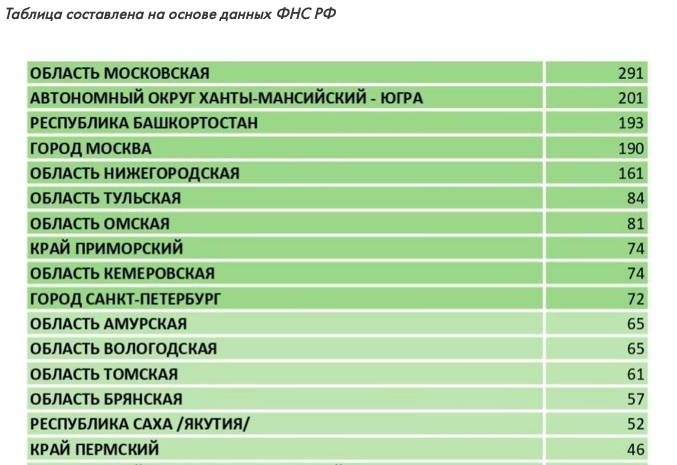 26 июля 2019 года официально опубликован и вступил в силу федеральный закон № 245-ФЗ, который ввел в законодательство Российской Федерации понятия социального предпринимательства и социального предприятия. Порядок признания субъекта МСП социальным предприятием определен приказом Минэкономразвития России от 29.11.2019 No773. Реестр соответствующих предприятий ведется с 2020 года. В 2020 году прием заявлений на получение статуса «социальное предприятие» осуществлялся в два потока: до 1 марта и до 1 мая. С 2021 года ежегодно заявления будут приниматься до 1 мая. Подтверждать статус социального предприятия необходимо каждый год.При этом, согласно Федеральному закону № 209-ФЗ, часть 1 статьи 24.1, установлены количественные значения, при условии соблюдении которых субъект МСП может быть признан социальным предприятием: доля доходов от определенной деятельности;доля реинвестирования доходов в такую деятельность;доля работников из числа определенных категорий. Социальное предпринимательство в последние годы развивается во многих странах, поскольку оно эффективно решает общественные проблемы, сочетая социальные и рыночные методы. Это предприниматели, которые занимаются трудоустройством социально уязвимых категорий граждан, продажей произведенных ими товаров и услуг, оказывают услуги по уходу за детьми, работают в сфере дополнительного образования, спорта, здравоохранения, а также физкультурно-оздоровительной деятельности. В реестр вошли предприниматели, которые заняты в области культуры и искусства, народных промыслов. Социальный бизнес оказывает услуги по уходу за пожилыми людьми, занимается издательской и полиграфической деятельностью пошивом и ремонтом одежды (например, для людей с инвалидностью), решает вопросы защиты окружающей среды, производит технические средства реабилитации, работает в сфере информационных технологий.Зачастую от волонтеров их отличает только наличие устойчивой бизнес-модели, благодаря которой они могут «делать добро» своими ресурсами на постоянной основе.Такое направление давно развивается в Амурской области, но получить официальный статус социального предпринимателя стало возможным для амурчан лишь в 2020 году. В Благовещенске, например, работает специальное такси, которое доставляет лежачих больных в медицинские учреждения; в Бурейском районе в крестьянско-фермерском хозяйстве «Надежда», разводящем лошадей, создан проект «Добрая лошадка» по реабилитации жителей с ограниченными возможностями; открыты языковые студии, реабилитационные центры, школы дополнительного образования, направленные на работу с такими категориями людей. Созданы организации, способствующие беспрепятственному трудоустройству пенсионеров, в области много производителей ортопедического и протезного оборудования, оказывается стоматологическая помощь инвалидам, пенсионерам, детям с особенностями развития, есть услуги в области культуры – ведется театральная деятельность.В ходе исследования амурчанам задавался вопрос о возможных формах их участия в деятельности каких-либо общественных объединений, гражданских инициатив, некоммерческих организаций в ближайшие 2-3 года. Не случайно самым частым ответом было «работать за плату», причем не в штате НКО, и не волонтером (детальная таблица ответов – в разделе 3.1.3.).Тем не менее, услуги для социально незащищенных слоев населения предприниматели часто предоставляют на безвозмездной основе или на условиях частичной оплаты услуг, поэтому для дополнительной поддержки таких проектов на региональном и федеральном уровнях вводятся адресные механизмы помощи социальным предпринимателям. Присвоение статуса «социального предпринимателя» позволило «увидеть» каждого из таких бизнесменов, наладить контакт с ними и целенаправленно заняться вопросами поддержки такого бизнеса.Органами исполнительной̆ власти субъектов Российской Федерации создается инфраструктура поддержки МСП, в которую входят центры и агентства по развитию предпринимательства, государственные фонды поддержки предпринимательства, региональные гарантийные организации, бизнес-инкубаторы и т.п. Для поддержки социального предпринимательства создаются Центры инноваций социальной сферы (ЦИСС), в том числе за счёт субсидий из федерального бюджета. Такие центры созданы в 46 субъектах Российской Федерации, планируется, что ЦИСС будут созданы в составе центров «Мой бизнес» во всех регионах. Социальные предприниматели, получившие официальный статус, могут рассчитывать на комплекс мер поддержки со стороны государства, предусмотренный национальным проектом «Малое и среднее предпринимательство и поддержка предпринимательской инициативы». Фонд региональных социальных программ «Наше будущее» выдает беспроцентные займы социальным предпринимателям. В 2021 году планируется предоставление социальным предприятиям субсидий и микрозаймов с пониженной процентной ставкой. Важным механизмом поддержки являются и узконаправленные конкурсы для социальных предпринимателей. Одним из таких является Всероссийский конкурс «Лучший социальный проект года», по итогам которого проекты не только получают поддержку, но и входят в специальный «онлайн-каталог» социальных практик. К открытой площадке могут обращаться предприниматели из любого региона с целью перенимать идеи, получать советы, отслеживать тенденции развития проектов в каждой конкретной сфере.Региональный этап этого конкурса в Амурской области стартовал в октябре 2020 г. Организаторами были определены сразу 12 номинаций, подать заявку можно как по направлению социального обслуживания, так и по просветительской деятельности, реабилитации людей с ОВЗ, социальному туризму, разработке ТСР и ИТ для людей с ограниченными возможностями здоровья. Кроме того, в число номинаций конкурса были включены такие распространенные направления, как обеспечение занятости, физическая культура, дополнительное образование детей, уход за пожилыми и развитие территорий.Принять участие в конкурсе могли не только те бизнесмены, которые получили официальный статус социального предпринимателя; подать заявку могли любые субъекты МСП, которые есть в Реестре, если они параллельно основному бизнесу занимаются какой-либо социальной деятельностью. В целом ряде муниципалитетов Амурской области социальные предприниматели уже имеют возможность получать поддержку в виде прямых субсидий. Информация о таких грантах размещается на сайте амурбизнес.рф и на сайтах администраций муниципальных образований. В регионе проектам уже оказываются бесплатные услуги: на базе Центра «Мой Бизнес» проводят консультации и обучение, помогают корректировать бизнес-планы.Необходимо дальнейшее развитие взаимодействия НКО и бизнеса в реализации социальных проектов в регионах, что может создать синергетический эффект. ГЛАВА IV. ОСНОВНЫЕ ЗАДАЧИ В СФЕРЕ РАЗВИТИЯ ГРАЖДАНСКОГО ОБЩЕСТВА В 2021 ГОДУАнализ состояния гражданского общества в Амурской области в 2020 году показывает как положительные тенденции, так и риски для его дальнейшего развития.К позитивным факторам можно отнести следующие: отмечается рост доверия к власти, выборам: реже люди называют причиной неучастия в гражданской деятельности «коррупцию», «невыполнение властью своих обязательств» и др. Это создает позитивные условия для роста социального капитала в регионе; третий сектор в Амурской области демонстрирует устойчивость и стабильность. Уровень институционализации гражданского общества практически не меняется: число гражданских организаций и их формы стабильно;ресурсные центры поддержки НКО при Общественной палате Амурской области и развития добровольчества на базе АНО «Агентство развития гражданского общества Амурской области» показывают эффективность, решая важнейшие для развития гражданского общества в регионе задачи повышения кадрового потенциала, компетенций, информационного продвижения успехов третьего сектора, налаживания взаимодействия между различными структурами власти, гражданского общества и бизнеса;амурские НКО стали более успешными в привлечении финансирования через грантовые механизмы и взаимодействие с бизнесом; повышается интерес к добровольческой активности в том числе за счет общефедеральной повестки и важных акций; расширение взаимодействия НКО и бизнеса в рамках совместных проектов, что может способствовать дальнейшему росту доверия и сотрудничества;уровень информационного освещения деятельности институтов гражданского общества, проектов в сфере благотворительности и добровольчества по итогам 2020 года продолжает расти, амурские СМИ проявляют интерес к социальным темам в целом, однако потенциал для расширения присутствия НКО в информационном поле региона все еще не используется полностью. Ключевой проблемой в регионе, препятствующей развитию гражданского общества, остается недостаток социального капитала, пандемия усилила атомизацию общества в Амурской области, снизила готовность людей принимать активное участие в жизни общества. В преддверии выборов депутатов Государственной Думы приходится отметить недостатки в роли политических партий как институтов гражданского общества. Перспективными направлениями развития гражданского общества в Амурской области на 2021 году представляются следующие: Подготовка кадров НКО и развитие компетенций сотрудников.Ресурсные центры проделали огромную работу в этом направлении. Дальнейшее развитие требует, помимо знакомства с волонтерской деятельностью и других общих программ, активного использования специализированных программ для НКО и образовательных учреждений в финансовой, бухгалтерской и юридической сфере для третьего сектора. Дальнейшее содействие развитию добровольчества будет существенным фактором в развитии гражданского общества и социального капитала. Необходимо создание новых образовательных программ и проектов для учащихся школ и вузов; вовлечение других категорий общества, людей старшего возраста, людей с ограниченными возможностями, которые также могут участвовать в различных формах социальной деятельности. Дальнейшее содействие активизации некоммерческих организаций на рынке социальных услуг. Полномасштабное использование механизма СО НКО способно эффективно восполнить недостатки социальной инфраструктуры, услуг и качества жизни прежде всего в здравоохранении, образовании, массовом спорте, активном долголетии. Необходимо расширять работу по развитию СО НКО, принятию соответствующих регламентов и налаживанию взаимодействия между НКО и органами власти в 2021 году. Важно повышать статус, авторитет, известность представителей СО НКО посредством участия их в общественных советах, участия в форумах, через организацию обучающих программ и др., поднимать престиж СО НКО через СМИ.Содействие развитию местных сообществ, активизация работы по созданию и развитию ТОС на территории Амурской области. Участие в решении вопросов на местах – самый простой и востребованный способ участия граждан в социальной деятельности. Необходимо продолжить развитие проектов поддержки местных инициатив с учетом информационной, консультативной, организационной и финансовой поддержки ТОС (согласно решениям, принятым на заседании Правительства 25 июня 2020 года).Развитие взаимодействия бизнеса и НКО в реализации программ для местного сообщества имеет в Амурской области довольно высокий потенциал развития. Следует продолжить практику вовлечения представителей бизнеса в совместные проекты с НКО. На базе Общественной палаты Амурской области, ресурсного центра поддержки НКО возможна организация презентаций проектов с целью нахождения инвесторов с участием представителей соответствующих подразделений крупных компаний, занимающихся спонсорством и благотворительностью на территории Амурской области. Сделать это следует до распределения соответствующих бюджетов компаний на следующий год. Проведение законных выборов с высоким уровнем осознанного политического участия граждан. Предстоящая избирательная кампания национального уровня должна стать точкой консолидации и роста гражданского участия и солидарности. Расширение и повышение качества наблюдения на выборах – один и приоритетов для деятельности Общественной палаты Амурской области в предстоящем году. Расширение позитивной социальной активности политических партий. 2020 год показал широкую вовлеченность «Единой России» и других парламентских партий в благотворительную и волонтерскую деятельность. 2021 год с предстоящей избирательной кампанией по выборам депутатов Государственной Думы Федерального Собрания Российской Федерации может стать решающим в развитии политического представительства гражданских интересов и политических партий как институтов гражданского общества. Партии должны активнее развивать представительство интересов граждан, решение проблем на местах, организацию механизмов изменения социального статуса жителей и развитие гражданских компетенций и активистов. Повышение доверия и социального оптимизма. Окончание или спад пандемии коронавируса потребует социально-терапевтических проектов. Пандемия стала ударом по вере в завтрашний день, в перспективы региона, ударом по социальной активности. Необходимо предусмотреть открытые форматы, в ходе которых глава региона, видные общественники, лидеры мнений могли бы отвечать на вопросы о перспективах развития, преодолении кризиса и др. Необходимо продолжение программ повышения социального оптимизма среди амурчан, освещение позитивных примеров активной преобразующей деятельности жителей и организаций. Следующий год – хорошее время для наладки и презентации результатов оценки эффектов добровольческой деятельности. Развитие волонтёрства и добровольчества может способствовать повышению социального оптимизма. Деятельное участие, как отмечают психологи, позволяет снизить социальную тревожность. Развитие информационного освещения деятельности НКО. Новости гражданского общества нуждаются в повышении качества содержания для современной аудитории. Общество нуждается в хороших новостях, сообщениях о примерах доброты, заботы, отзывчивости. Необходимо актуализировать мысли, что гражданское общество – это пространство создания общего блага, повышения качества жизни и решения насущных проблем.Рекомендуется подготовить методические материалы и провести семинар по формированию новостей НКО и качественному размещению их в СМИ и социальных сетях. Развитие экспертной деятельности, более активное привлечение профильных НКО к разработке нормативной правовой базы, регулированию в отдельных сферах, развитию диалога общества и власти по совместному поиску решений.Расширение возможностей общественного контроля, совершенствование механизма общественных советов и палат.Общественной палате Амурской области рекомендуется продолжить работу по формированию и координации деятельности субъектов общественного контроля в Амурской области, оказывать методическую поддержку, организовать цикл методических семинаров для членов общественных советов при органах исполнительной власти и членов советов общественных советов (палат) муниципальных образований для повышения компетентности членов этих организаций и повышения результативности палат.ЗАКЛЮЧЕНИЕ2020 год стал годом испытаний для гражданского общества Амурской области, но благодаря налаженной поддержке НКО и добровольчества третьему сектору региона удалось сохранить стабильность Описанные в главе IV положительные направления, а также риски позволяют говорить о преобладании позитивных тенденций и возможностей, что позволяет смотреть на развитие гражданского общества в Амурской области с определенны оптимизмом. Этот год привлек особое внимание к добровольческой и благотворительной деятельности, сплотил всех в борьбе с последствиями пандемии. Высокой оценки заслуживают предпринятые органами государственной власти региона меры по поддержке НКО, бизнеса, общества в условиях пандемии. Властям Амурской области удалось даже в этот непростой период увеличить доверие со стороны общества. Важным сдерживающим фактором развития общества остается недостаток социального капитала. Региону требуются программы по повышению солидарности и социального оптимизма, по решению задач повышения качества и продолжительности жизни амурчан. Выход из пандемии и дальнейшее успешное развитие региона возможны только за счет консолидации всех ответственных сил общества. Форма НКО201820192020Общественная организация365381381Религиозная организация133135136  ↑Автономная некоммерческая организация6483101  ↑Некоммерческое учреждение707369  ↓Профессиональный союз585454Община малочисленных народов222929Некоммерческий фонд242428  ↑Иные некоммерческие организации252423  ↓Политические партии322722   ↓Коллегия адвокатов222121Некоммерческое партнерство232221  ↓Объединение юридических лиц81012   ↑Орган общественной самодеятельности141212Общественный фонд101010Общественно-государственное объединение888Общественное движение766Объединение работодателей545    ↑Казачье общество344Общественное учреждение633Адвокатское бюро122Ассоциация экономического развития222Адвокатская палата субъекта РФ111Нотариальная палата111Совет муниципальных образований111Торгово-промышленная палата111Государственно-общественное объединение100Всего908938953 ↑Число поданных проектов от Амурской областиИз них победители% успешностиПервый конкурс 2020 39923%Второй конкурс 2020421024%Специальный конкурс 202018211%Всего по конкурсам 2020 года992121%Первый конкурс 202126829%Число заявленных от АО проектовЧисло победителейОбъем грантовой поддержки  (млн руб.)2017501318,12018641115,920197022322020992119,2Грантовые направления проектов-победителей конкурсов Фонда президентских грантов 2020 года от Амурской областиОхрана здоровья граждан, пропаганда здорового образа жизни5Поддержка семьи, материнства, отцовства и детства3Сохранение исторической памяти3Социальное обслуживание, социальная поддержка и защита граждан3Поддержка проектов в области науки, образования, просвещения2Поддержка проектов в области культуры и искусства2Выявление и поддержка молодых талантов в области культуры и искусства1Поддержка молодежных проектов1Охрана окружающей среды и защита животных1Варианты ответаДоля выборов, %Доля выборов, %Доля выборов, %Варианты ответа201820192020Удовлетворительно  18,123,223,8Скорее удовлетворительно               32,429,228,5Скорее неудовлетворительно20,318,916,6Неудовлетворительно18,817,919,3Затрудняюсь ответить10,410,911,9Варианты ответаДоля выборов, %Доля выборов, %Варианты ответа19192020Улучшилась16,217,1Ухудшилась36,927,1Не изменилась36,839,4Затрудняюсь ответить10,116,3Варианты ответаДоля выборов, %Доля выборов, %Варианты ответа19192020Право на бесплатную медицинскую помощь57,540,2Право на бесплатное образование 40,526,1Право на жилище и его справедливую оплату24,121,8Право на труд и его справедливую оплату36,127,9Личная свобода и неприкосновенность32,631,5Право на социальное обеспечение29,526,1Право на справедливый суд, равенство перед законом14,810,5Право на неприкосновенность собственности и жилища25,324,2Право иметь землю в частной собственности26,225,5Свобода слова27,421,0Право на благоприятную окружающую среду13,411,9Право на личную и семейную тайну29,031,5Право на получение квалифицированной юридической помощи11,110,7Свобода передвижения и выбора места проживания33,131,3Свобода совести, право иметь любые убеждения24,422,8Свобода предпринимательства8,011,7Право на участие в управлении обществом и государством7,09,1Свобода творчества и преподавания20,416,2Право самостоятельно определять и указывать свою национальность18,115,8Право направлять индивидуальные и коллективные обращения в госорганы13,09,1Свобода собраний, манифестаций (митингов, демонстраций)7,05,5Свобода создания и деятельности объединений (профсоюзов, партий, общественных организаций)7,75,3Затрудняюсь ответить11,411,9Варианты ответаДоля выборов, %Положительно 11,6Скорее положительно30,2Скорее отрицательно24,2Отрицательно10,3Затрудняюсь ответить23,8Варианты ответаДоля выборов, %Доля выборов, %Доля выборов, %Варианты ответа201820192020Несовершенство законодательства44,041,428,7Бюрократизм власти42,942,238,6Коррумпированность власти53,745,441,4Низкая правовая культура населения34,328,527,9Низкая подконтрольность силовых структур16,6Затрудняюсь ответить9,49,612,1Другое2,71,6Варианты ответаКоличество выборов, %Количество выборов, %Количество выборов, %Варианты ответа201820192020Обратился бы в суд, в том числе Конституционный44,746,634,3Обратился бы в полицию36,934,226,5Обратился бы к уполномоченному по правам человека29,426,929,9Решал бы проблему самостоятельно26,019,719,8Затрудняюсь ответить15,916,119,4Варианты ответаДоля выборов, %Доля выборов, %Доля выборов, %Варианты ответа201820192020Инфляция и рост цен на товары и услуги 71,768,868,7Безработица, уровень жизни населения64,458,348,9Пенсионное обеспечение50,853,741,8Ситуация в сфере здравоохранения 48,247,650,7Ситуация в сфере ЖКХ42,844,633,3Коррупция и бюрократизм37,232,322,4Ситуация в сфере образования17,922,816,4Алкоголизм и наркомания30,822,420,2Экология и состояние окружающей среды15,715,014,9Преступность21,814,512,3Экономический кризис 16,913,915,2Положение молодежи16,312,112,5Терроризм21,49,012,1Положение России в мире11,98,28,7Другое2,00,50,4Полностью удовлетворенПолностью удовлетворенВ основном удовлетворенВ основном удовлетворенВ основном не удовлетворенВ основном не удовлетворенСовсем не удовлетворенСовсем не удовлетворенРазница положи-тельных и отрица-тельных оценок 20192020201920202019202020192020Разница положи-тельных и отрица-тельных оценок Качество работы органов местного самоуправления57,438,54726,121,617,532,8Качество культурных и досуговых возможностей14,88,548,549,41818,89,610,628,5Качество жилищных условий3,74,541,849,227,425,521,713,714,5Качество условий труда4,4545,246,823,92718,912,112,7Степень безопасности (криминал)3,13,142,64425,223,316,616,47,4Качество продуктов питания1,91,738,348,628,926,92516,76,7Качество окружающей среды32,436,343,533,430,62016-0,7Качество работы правоохранительных органов2,53,140,83925,229,316,715,6-2,8Качество и развитость транспортной инфраструктуры2,51,432,532,530,230,32830,1-26,5Степень доступности мед. обслуживания2,22,328,130,533,933,731,829,3-30,2Приемлемость цен на товары и услуги1,71,415,820,234,933,54239,8-51,7Сфера услугПолностью удовлетворенПолностью удовлетворенПолностью удовлетворенВ основном удовлетворенВ основном удовлетворенВ основном удовлетворенВ основном не удовлетворенВ основном не удовлетворенВ основном не удовлетворенСовсем не удовлетворенСовсем не удовлетворенСовсем не удовлетворенСфера услуг201820192020201820192020201820192020201820192020Здравоохранение, качество медицинской помощи2,22,22,727,728,928,336,434,838,930,829,425,6Дошкольное  образование12,18,149,548,612,215,66,86,6Школьное образование8,25,250,048,417,521,69,28,0Среднее профессиональное и высшее образование7,53,245,042,815,317,47,77,3Дополнительное образование для детей12,17,046,140,015,017,19,010,4Культура10,216,86,458,651,654,519,613,817,67,26,97,6Спорт13,215,77,858,951,948,214,213,019,57,57,19,0Жилищно-коммунальное хозяйство2,22,62,630,927,032,636,234,630,725,226,723,9Социальное обеспечение и обслуживание3,82,82,440,036,235,630,129,425,414,216,815,8Общественное питание 6,55,33,645,043,342,127,322,821,212,211,29,2Торговля6,85,85,554,649,552,824,125,019,79,79,811,6Бытовое обслуживание2,63,62,542,144,742,229,824,620,114,59,611,3Транспорт4,25,23,549,049,942,627,124,626,013,211,817,5Почтовая связь 5,96,96,246,747,346,123,222,421,716,811,514,8Электронная связь (телефон, электронная почта)10,914,69,953,254,048,117,216,517,911,16,414,6Кредитование и финансирование5,76,96,138,935,031,423,321,317,912,417,516,5Обеспечение жильем и качество среды проживания2,32,54,124,122,631,933,130,124,529,733,224,2Обеспечение рабочими местами и поддержка занятости2,52,62,719,323,324,132,130,926,535,830,633,0Поддержка бизнеса2,12,02,221,924,422,623,918,718,419,414,413,2Варианты ответаДоля ответов, %Доля ответов, %Доля ответов, %Доля ответов, %Варианты ответа2017201820192020Положительно23,221,216,216,9Скорее положительно43,037,038,945,9Скорее отрицательно9,86,68,710,1Отрицательно 3,14,25,83,9Затрудняюсь ответить20,831,030,423,7Варианты ответаДоля ответов, %Доля ответов, %Доля ответов, %Доля ответов, %Варианты ответа2017201820192020Низкий25,419,917,418,7Скорее низкий33,029,329,133,7Скорее высокий12,55,97,89,0Высокий1,15,63,91,6Затрудняюсь ответить27,939,341,737,0Варианты ответаДоля выборов, %Доля выборов, %Доля выборов, %Варианты ответа201820192020Положительно15,513,214,4Скорее положительно26,923,428,9Скорее отрицательно5,46,98,2Отрицательно 4,14,84,7Затрудняюсь ответить48,151,643,7Январь-октябрь 2020г.Январь-октябрь 2020г.Справочно: январь-октябрь 2019г.Справочно: январь-октябрь 2019г.человек человек на 10 тыс. населениячеловек человек на 10 тыс. населениявсего прибывшие20901318,625607353,5выбывшие23144352,824308335,6миграционный прирост (+), снижение (-)-2243-34,2129917,9в том числе: в пределах России Прибывшие19249293,421012290,1Выбывшие20181307,622875315,8 миграционный прирост (+), снижение (-)-932-14,2-1863-25,7международная миграция Прибывшие165225,2459563,4Выбывшие296345,2143319,8миграционный прирост (+), снижение (-)-1311-20,0316243,6в том числе: с государствами участниками СНГПрибывшие143521,9308142,5Выбывшие221533,895713,2миграционный прирост (+), снижение (-)-780-11,9212429,1со странами дальнего зарубежьяПрибывшие2173,3151420,9Выбывшие74811,44766,6миграционный прирост (+), снижение (-)-531-8,1103814Варианты ответа Доля выборов, %Доля выборов, %Доля выборов, %Варианты ответа 201820192020Перспективы реальные и широкие42,743,234,8Перспектив почти нет27,025,534,2Никаких перспектив вообще нет10,16,711,5Затрудняюсь ответить20,224,619,5Варианты ответа Доля выборов, %Доля выборов, %Доля выборов, %Варианты ответа 201820192020Да41,839,330,8Нет30,230,639,6Пока не решил21,121,721,9Затрудняюсь ответить6,98,47,7Варианты ответа Количество выборов, %Количество выборов, %Количество выборов, %Варианты ответа 201820192020Неблагоприятный климат29,035,517,8Плохая экологическая обстановка28,732,613,1Нет возможности найти подходящую работу с достойной заработной платой52,750,125,1Неудовлетворительные условия для проживания 39,833,020,6Неудовлетворительный уровень образовательных учреждений13,814,68,5Низкий уровень развития сферы культуры15,914,58,5Плохая инфраструктура, низкий уровень благоустройства населенных пунктов40,536,718,2Другое5,85,03,4Варианты ответаДоля выборов, %Доля выборов, %Доля выборов, %Варианты ответа201820192020Однозначно, да31,129,423,9Скорее всего, да41,741,842,9Скорее всего, нет19,422,123,7Однозначно, нет7,76,69,3Затрудняюсь ответить0,10,10,1Варианты ответаДоля выборов, %Доля выборов, %Дельта 
2020 к 2019 Варианты ответа20192020Дельта 
2020 к 2019 Посещать образовательные курсы, лекции, семинары31,116,6-14,5Помогать коллегам, соседям, друзьям74,562,4-12,1Жертвовать деньги на благотворительность (за исключением милостыни)2515,6-9,4Помогать незнакомым людям30,625,5-5,1Участвовать в родительских комитетах при школах, детских садах и т.д.19,215,2-4Участвовать в кружках, объединениях по интересам (театр, хоровое пение, охота и т.д.)1410,5-3,5Участвовать в массовых акциях, демонстрациях, забастовках, митингах, шествиях7,55,1-2,4Участвовать в деятельности профессиональных сообществ, профсоюзов4,72,8-1,9Участвовать в правозащитных инициативах (защита прав потребителей, инвалидов, призывников и т.д.)3,31,8-1,5Делать что-либо для защиты природы и улучшения окружающей среды21,420,6-0,8Затрудняюсь ответить4,94,6-0,3Участвовать в работе политических партий 5,65,3-0,3Участвовать в жизни церковного прихода или религиозной общины3,23-0,2Всё перечисленное0,70,80,1Заниматься общественными проблемами по месту жительства (в том числе в ТСЖ, дачных кооперативах)17,6191,4Ничего из перечисленного56,91,9Участвовать в деятельности некоммерческих организаций, работать волонтёром, добровольцем7,611,53,9Быть наблюдателем на выборах7,512,85,3Варианты ответаДоля ответов, %Доля ответов, %Доля ответов, %Доля ответов, %Варианты ответа2017201820192020 Невыполнение властью своих обязательств42,156,041,741,0Привычка молчать41,241,536,731,5Неверие в результативность участия 48,742,639,829,9Нечестные выборы43,352,841,128,5Недоверие в отношении властей41,648,039,627,7Бюрократизм власти34,532,324,324,0Нет интереса36,024,027,722,6Занятость другими делами24,320,4Безрезультативность инициатив и действий20,323,724,215,2Люди не знают, как16,816,511,712,9Нет реальной информации о мероприятиях12,014,110,89,7Страх наказания, санкций11,215,110,58,5Аполитичность7,511,29,98,3Лень самих людей49,240,4Другое2,41,6Варианты ответаДоля выборов, %Доля выборов, %Варианты ответа20192020Готов обсуждать, предлагать решения45,638,0Готов оказывать материальную поддержку4,07,3Готов отдавать силы и время за вознаграждение16,118,4Готов быть добровольцем, волонтерам, помогать без вознаграждения24,323,6Другое5,95,5Не стал бы участвовать23,319,8Варианты ответаДоля выборов, %Доля выборов, %Доля выборов, %Варианты ответа201820192020Участие в деятельности общественных организаций32,730,317,8Участие в сходах граждан26,121,029,1Участие в опросах по вопросам жизнедеятельности муниципального образования и местного самоуправления34,624,129,7Участие в решении вопросов и проблем муниципального сообщества (участие в решении проблем ЖКХ, благоустройстве территории, организации досуга и культурно-массовых мероприятий, охране окружающей среды, обеспечении охраны общественного порядка и обеспечения личной безопасности граждан)49,437,343,2Участие в добровольческой, волонтерской деятельности24,618,6Участие в местном референдуме26,015,715,4Другое4,14,64,0Варианты ответа Доля ответов, %Доля ответов, %Доля ответов, %Варианты ответа 201820192020Обращался (лась)43,138,139,6Не обращался (лась)45,749,952,3Нет ответа11,212,08,1Варианты ответа Доля ответов, %Доля ответов, %Доля ответов, %Варианты ответа 201820192020Весьма эффективными7,313,814,6В основном эффективными29,932,544,4В основном неэффективными20,118,111,9Совсем неэффективными16,819,212,3Затрудняюсь ответить25,916,416,9Варианты ответаДоля ответов, %Доля ответов, %Доля ответов, %Доля ответов, %Варианты ответа2017201820192020Готов63,559,651,144,7Не готов15,119,620,033,5Затрудняюсь ответить21,420,828,921,8Варианты ответаДоля ответов, %Доля ответов, %Доля ответов, %Доля ответов, %Варианты ответа2017201820192020Дельта, 2020 к 2019 Поддерживаю, сам готов принять участие по возможности19,523,017,310,6-6,7Поддерживаю, но принимать участие в подобных акциях не готов22,019,623,419,4-4Отношусь к ним безразлично22,218,521,319,4-1,9Не поддерживаю, но считаю, что люди имеют право участвовать в акциях протеста29,228,029,135,96,8Не поддерживаю и считаю, что подобные акции следует запрещать2,04,94,89,24,4Другое5,16,14,15,41,3Варианты ответаДоля ответов, %Доля ответов, %Доля ответов, %Доля ответов, %Варианты ответа2017201820192020Да, участвовал7,19,54,74,2Нет, не участвовал92,990,595,395,8Варианты ответаДоля ответов, %Доля ответов, %Доля ответов, %Доля ответов, %Дельта, 2020 к 2019 Варианты ответа2017201820192020Дельта, 2020 к 2019 Митинг39,442,526,113,5-12,6Молчание11,810,66,83,6-3,2Флешмоб20,122,916,27,5-8,7Пикет5,59,93,34,20,9Петиция15,723,113,58,3-5,2Марш протеста10,911,66,96,1-0,8Забастовка9,115,87,43,6-3,8Никаких --45,057,812,8Другое22,021,13,9-Варианты ответаДоля ответов, %Доля ответов, %Доля ответов, %Доля ответов, %Варианты ответа2017201820192020Политические партии63,858,155,836,2Профсоюзы36,737,235,719,2Садовые и дачные товарищества15,823,525,314,3Общества защиты прав потребителей33,327,532,016,6Ветеранские объединения43,345,643,925,7Товарищества собственников жилья, жилищно-строительные кооперативы 18,924,027,014,9Общества инвалидов34,142,539,122,6Религиозные общины, организации, движения24,625,626,414,1Домовые комитеты, старшие по домам и по подъездам38,929,231,223,8Спортивные, туристические, охотничьи, автомобилистские объединения (клубы)33,332,232,117,8Экологические организации9,413,412,39,9Благотворительные организации24,621,723,110,7Культурные, краеведческие, природоохранительные движения, инициативные группы13,922,518,012,7Благотворительные инициативы/акции (сбор денег, вещей бездомным, детским домам, пострадавшим, нуждающимся и т.п.)29,224,228,029,3Правозащитные организации12,215,115,37,7Женские организации19,028,617,819,8Группы органы школьного/студенческого самоуправления, включая студенческие советы, советы общежитий и т.п.17,817,615,85,7Молодежные политические объединения22,429,819,66,7Инициативные группы, объединения родителей16,713,113,57,9Молодежные неформальные объединения неполитического характера10,812,58,56,3Благотворительные фонды, выделяющие деньги для решения различных проблем10,510,39,35,7Профессиональные ассоциации/ творческие союзы14,18,86,73,6Территориальное общественное самоуправление, местные инициативные группы по обустройству жилых территорий7,39,510,010,7Этнические общины, национальные диаспоры, землячества5,48,811,45,5Движения национально-патриотического толка5,76,06,44,2Местные инициативы по защите имущественных, жилищных, потребительских прав и интересов местных жителей8,35,84,74,2Другие0,55,42,21,2Ни о каких не знаю и не слышал1,14,75,08,3Затрудняюсь ответить5,48,39,312,7Варианты ответаДоля ответов, %Доля ответов, %Доля ответов, %Доля ответов, %Варианты ответа2017201820192020Являться инициатором, руководителем, входить в состав руководящих органов11,013,6Хочу создать, возглавить собственную или близкую мне инициативу3,84,6Работать за плату26,024,719,716,6Являться членом организации, участником инициативы23,115,811,29,5Работать добровольцем (безвозмездно), не получая денег за свой труд11,410,25,88,5Участвовать в собраниях, конференциях, отдельных мероприятиях22,415,112,412,1Помогать деньгами, пожертвованиями7,95,33,44,8Активно участвовать в делах этой организации/инициативы13,713,37,78,1Нет таких организаций, инициатив9,410,912,414,9Другое4,25,03,91,2Затрудняюсь ответить26,635,843,135,6Всероссийский конкурс «Доброволец России»Информирование. Сопровождение, консультационная поддержка. Распространение сборника лучших практик конкурса 2019 г. среди волонтерского сообщества Амурской области.Добро.УниверситетОрганизация обучения волонтеров региона на платформе. Проведение серии мероприятий по популяризации сервиса «Добро университет» (Dobro в цифре).Портал DOBRO.RUПроведение систематической работы по продвижению экосистемы сервисов DOBRO.RU. (вебинары Dobro в цифре).Общественное движение «Волонтеры культуры»Популяризация и информирование о событиях. Методическая поддержка участников движения.Организация участия добровольческих объединений во всероссийских конкурсахМеждународная программа «Волонтеры мира»Проведение информационной кампании среди потенциальных участников программы в регионе. Формирование волонтерского корпуса программы из числа иностранных граждан (КНР) – обучающихся высших учебных заведений Амурской области (ФГБОУ ВО Дальневосточный ГАУ, ФГБОУ ВО «БГПУ»).«Молоды душой»Популяризация деятельности «серебряного добровольчества» в Амурской области. Методическая поддержка участников.Информирование о ключевых событиях.Организация участия добровольческих объединений во Всероссийском грантовом конкурсе «Молоды душой» (1 финалист)«Программа мобильности»Организация заявочной кампании программы, информационная кампания по популяризации программы. Проведение вебинаров, прямых эфиров, тематических площадок о программе мобильности. Сопровождение участников стажировок, тиражирования полученного опыта в регионе.Программа «СВОИ»Проведение совместных мероприятий, направленных на популяризацию добровольческого движения в образовательных учреждениях. Проведение информационных встреч. Информационная, консультационная поддержка волонтерских центров вузов, СПО.«Ты решаешь!»Популяризации и распространения передовых практик по «школьному» добровольчеству в Амурской области.  Информирование о ключевых событиях. Информационная, консультационная поддержка координаторов, а также руководителей добровольческого движения на территории Амурской области. Реализация проекта «Добрые уроки» в Амурской области.«Доверяй, играя»Проведение игр между министерством образования и науки Амурской области, министерством социальной защиты населения Амурской области и команды лидеров добровольческого движения. Проведено 3 игры. Приостановлена реализация в связи с карантинными ограничениями.«Наставничество»Проведение мероприятий для развития системы наставничества в сфере добровольчества. Проведение вебинаров. Варианты ответа Доля ответов, %Доля ответов, %Доля ответов, %Варианты ответа 201820192020Да, считаю65,355,454,8Нет, в ряде случаев можно использовать другие механизмы – назначение, конкурсный отбор и др.18,527,827,7Затрудняюсь ответить16,216,817,5Варианты ответа Доля ответов, %Доля ответов, %Доля ответов, %Варианты ответа 201820192020Не следует этого делать44,738,037,3Вполне возможно, но это зависит от уровня власти38,141,442,9Затрудняюсь ответить17,220,619,819 января 2020 года19 января 2020 годаИвановский районДополнительные выборы депутатов Новоалексеевского сельского Совета народных депутатов шестого созыва (Ивановского района)9 февраля 2020 года9 февраля 2020 годаТамбовский районДосрочные выборы главы Садовского сельсовета Тамбовского района16 февраля 2020 года16 февраля 2020 годаМагдагачинский районДосрочные выборы депутатов Толбузинского сельского Совета народных депутатов седьмого созыва Магдагачинского района1 июля 2020 года1 июля 2020 годаРоссийская ФедерацияОбщероссийское голосование по вопросу одобрения изменений в Конституцию Российской Федерации13 сентября 2020 года13 сентября 2020 годаАмурская областьДополнительные выборы депутата Законодательного Собрания Амурской области седьмого созыва по одномандатному избирательному округу № 14 "Свободненский объединенный"город БлаговещенскДополнительные выборы депутатов Благовещенской городской Думы седьмого созыва по одномандатным избирательным округам № 7 и №14Белогорский муниципальный округВыборы депутатов Думы Белогорского муниципального округа первого созывагород БелогорскВыборы Главы муниципального образования города БелогорскЗейский районВыборы депутатов Зейского районного Совета народных депутатов седьмого созыва, Амурская областьРомненский муниципальный округВыборы депутатов Совета народных депутатов Ромненского муниципального округа Амурской области первого созываСелемджинский районДополнительные выборы депутатов Селемджинского районного Совета народных депутатов шестого созыва по многомандатному избирательному округу №5 и №6Сковородинский районДополнительные выборы депутатов Сковородинского районного Совета народных депутатов шестого созыва по избирательным округам №1, №2, №3Бурейский районВыборы депутатов Малиновского сельского Совета народных депутатов Бурейского района пятого созываЗейский районВыборы главы Сосновоборского сельсовета, Зейский район, Амурская областьЗейский районВыборы депутатов Верхнезейского сельского Совета народных депутатов восьмого созыва, Зейский район, Амурская областьЗейский районВыборы депутатов Сосновоборского сельского Совета народных депутатов второго созыва, Зейский район, Амурская областьИвановский районВыборы депутатов Правовосточного сельского Совета народных депутатов, второго созываКонстантиновский районВыборы депутатов Зеньковского сельского Совета народных депутатов второго созыва Константиновского районаКонстантиновский районВыборы депутатов Новопетровского сельского Совета народных депутатов второго созыва Константиновского районаМагдагачинский районВыборы депутатов Чалганского сельского Совета народных депутатов седьмого созыва Магдагачинского районаМагдагачинский районДосрочные выборы депутатов Гудачинского сельского Совета народных депутатов восьмого созыва Магдагачинского районаМазановский районВыборы депутатов Дмитриевского cельского Совета народных депутатов второго созываМазановский районВыборы депутатов Новокиевского сельского Совета народных депутатов второго созываМихайловский районВыборы депутатов Зеленоборского сельского Совета народных депутатов седьмого созыва Михайловского районаМихайловский районДополнительные выборы депутатов Воскресеновского сельского Совета народных депутатов шестого созыва Михайловского районаОктябрьский районВыборы депутатов Королинского сельского Совета народных депутатов Октябрьского района Амурской области второго созываОктябрьский районВыборы депутатов Совета народных депутатов Песчаноозерского сельсовета Октябрьского района Амурской области первого созываСвободненский районВыборы депутатов Костюковского сельского Совета народных депутатов третьего созываСелемджинский районВыборы депутатов Токурского поселкового Совета народных депутатов Селемджинского района Амурской области седьмого созываСелемджинский районДосрочные выборы депутатов Стойбинского сельского Совета народных депутатов Селемджинского района восьмого созываСерышевский районВыборы депутатов Лермонтовского сельского Совета народных депутатов второго созыва Серышевского района Амурской областиСерышевский районДополнительные выборы депутата Томского сельского Совета народных депутатов четвертого созыва Серышевского района Амурской областиСковородинский районДополнительные выборы депутатов Джалиндинского сельского Совета народных депутатов шестого созыва по избирательному округу №1Сковородинский районДополнительные выборы депутатов Талданского сельского Совета народных депутатов шестого созываТамбовский районВыборы депутатов Козьмодемьяновского сельского Совета народных депутатов второго созыва Тамбовского районаТамбовский районВыборы депутатов Куропатинского сельского Совета народных депутатов второго созыва Тамбовского районаТындинский районДосрочные выборы депутатов Хорогочинского сельского Совета народных депутатов Тындинского района седьмого созыва22 ноября 2020 года22 ноября 2020 годаЗейский районДосрочные выборы главы Берегового сельсовета, Зейский район, Амурская областьЗейский районДополнительные выборы депутатов Овсянковского сельского Совета народных депутатов седьмого созыва, Зейский район, Амурская область20 декабря 2020 года20 декабря 2020 годаМазановский районВыборы депутатов Угловского сельского Совета народных депутатов седьмого созываВыдвинуто%Избрано%Всего567100269 
(2 сложили полномочия)47,4По полуЖенщин30253,316561,3Мужчин 26546,710438,7По возрастуДо 30 лет5810,2134,830-39 лет12221,55420,140-49 лет16729,58330,950-59 лет12622,27728,660 лет и старше9416,64215,6По партиям«Единая Россия»26747,119873,6Самовыдвижение7613,43011,2«КПРФ»14225,0238,6«ЛДПР» 6511,5145,2«Справедливая Россия»162,841,5Другие10,200Отказы в регистрации162,8ПоправкиВажныеНе очень важныеНе важныеПовышение благосостояния граждан79,310,99,8Защита материнства, отцовства, детства и института семьи и брака76,413,210,4Гарантии установления минимального размера оплаты труда, пенсий и социальных пособий75,712,711,6Защита суверенитета РФ72,016,711,3Правопреемственность РФ, Защита исторической правды и создание условий для развития детей69,819,410,8Статус государственного языка и культуры68,022,010,0Установление требований к руководителю региона, руководителю федерального государственного органа (в том числе органа исполнительной власти)59,727,812,5Установление ограничений для госслужащих58,627,114,3Определение приоритета положений Конституции над положениями международных договоров55,829,914,3Защита культурной самобытности народов РФ и поддержка соотечественников, находящихся за пределами страны54,431,414,2Определение положения органов местного самоуправления в системе исполнительной власти48,830,021,2Изменение порядка избрания Президента РФ и требований к лицу, занимающему эту должность47,731,420,9Расширение полномочий Конституционного Суда46,330,623,1Изменение круга полномочий Президента44,434,321,3Определение статуса Прокуратуры РФ42,536,221,3Изменение процедуры принятия федерального закона42,336,920,8Расширение перечня вопросов, находящихся в ведении Правительства РФ41,934,923,3Определение места пребывания федеральных органов госвласти41,337,820,9Изменение процедуры формирования Правительства РФ41,036,822,2Определение порядка формирования судов в РФ41,035,923,1Изменение процедуры назначения Председателя Правительства РФ39,338,722,0Изменение правил формирования Федерального собрания36,741,921,4Расширение перечня вопросов, находящихся в ведении Совета Федерации36,343,220,5Орган властиДоверяюДоверяюДоверяюСкорее доверяюСкорее доверяюСкорее доверяюСкорее не доверяюСкорее не доверяюСкорее не доверяюНе доверяюНе доверяюНе доверяюЗатрудняюсь ответитьЗатрудняюсь ответитьЗатрудняюсь ответитьОрган власти201820192020201820192020201820192020201820192020201820192020Губернатор15,115,415,643,142,139,514,012,117,411,110,27,916,720,119,6Законодательное собрание6,37,79,333,433,234,224,117,620,013,512,58,022,829,028,5Администрация города, поселка, села, где Вы живете12,611,814,338,237,038,518,818,019,915,213,86,615,219,520,8Представительный орган местного самоуправления9,89,412,635,331,632,519,117,419,416,014,67,519,825,028,0Орган властиПоложительноПоложительноПоложительноСкорее положительноСкорее положительноСкорее положительноСкорее отрицательноСкорее отрицательноСкорее отрицательноОтрицательноОтрицательноОтрицательноЗатрудняюсь ответитьЗатрудняюсь ответитьЗатрудняюсь ответитьОрган власти201820192020201820192020201820192020201820192020201820192020Губернатор18,616,716,440,846,144,211,411,013,09,25,86,720,020,519,7Законодательное собрание7,17,67,335,835,539,518,316,115,110,88,16,228,032,732,0Администрация города, поселка, села, где Вы живете11,111,413,943,241,542,717,718,918,612,210,16,415,718,118,4Представительный орган местного самоуправления8,88,012,539,035,839,516,817,817,412,010,97,923,427,419,6№НАЗВАНИЕ НКОАМУРСКИЙ ОБЛАСТНОЙ ЦЕНТР СОЦИАЛЬНОЙ ПОДДЕРЖКИ ДЕТЕЙ- ИНВАЛИДОВ И ДЕТЕЙ С ОГРАНИЧЕННЫМИ ВОЗМОЖНОСТЯМИ ЗДОРОВЬЯ И ЧЛЕНОВ ИХ СЕМЕЙ "ОТКРЫТЫЙ МИР"АВТОНОМНАЯ НЕКОММЕРЧЕСКАЯ ОРГАНИЗАЦИЯ ЦЕНТР СПОРТИВНОГО РАЗВИТИЯ "СНЕЖНАЯ КОРОЛЕВА"ОБЩЕСТВЕННАЯ ОРГАНИЗАЦИЯ "ФЕДЕРАЦИЯ ПАРУСНОГО СПОРТА ГОРОДА БЛАГОВЕЩЕНСКА"АМУРСКАЯ ОБЛАСТНАЯ ОБЩЕСТВЕННАЯ, ДЕТСКАЯ, МОЛОДЕЖНАЯ, СОЦИАЛЬНАЯ, БЛАГОТВОРИТЕЛЬНАЯ, ИНФОРМАЦИОНННО-ИЗДАТЕЛЬСКАЯ ОРГАНИЗАЦИЯ «ОТКРЫТОЕ СЕРДЦЕ» АМУРСКАЯ ОБЛАСТНАЯ ОБЩЕСТВЕННАЯ МОЛОДЁЖНАЯ ОРГАНИЗАЦИЯ "ПУЛЬС"АМУРСКАЯ РЕГИОНАЛЬНАЯ ОБЩЕСТВЕННАЯ ОРГАНИЗАЦИЯ "ЦИРКОВОЕ ТВОРЧЕСТВО"АВТОНОМНАЯ НЕКОММЕРЧЕСКАЯ ОРГАНИЗАЦИЯ ПО ВОЗРОЖДЕНИЮ И РАЗВИТИЮ ПРИГРАНИЧНОЙ ТЕРРИТОРИИ С. ИГНАШИНО АМУРСКОЙ ОБЛАСТИ "ИГНАШИНСКАЯ СЛОБОДА"АМУРСКАЯ РЕГИОНАЛЬНАЯ ОБЩЕСТВЕННАЯ ОРГАНИЗАЦИЯ "АМУРСКИЙ КЛУБ ВЕСЁЛЫХ И НАХОДЧИВЫХ"ОБЩЕСТВЕННАЯ ОРГАНИЗАЦИЯ ЛЮБИТЕЛЕЙ ЖИВОТНЫХ Г. БЛАГОВЕЩЕНСКА "ВЕЛЕС"АМУРСКАЯ ОБЛАСТНАЯ ОБЩЕСТВЕННАЯ ОРГАНИЗАЦИЯ "СОЦИАЛЬНАЯ ИНИЦИАТИВА"АМУРСКАЯ ОБЛАСТНАЯ ОБЩЕСТВЕННАЯ СПОРТИВНАЯ ОРГАНИЗАЦИЯ ТЕННИСА И БАДМИНТОНАОБЩЕСТВЕННАЯ ОРГАНИЗАЦИЯ "АМУРСКИЙ ОБЛАСТНОЙ СОЮЗ ЖЕНЩИН"ОРГАН ОБЩЕСТВЕННОЙ САМОДЕЯТЕЛЬНОСТИ "ДАЛЬ" ГОРОДА БЛАГОВЕЩЕНСКААМУРСКАЯ РЕГИОНАЛЬНАЯ ОБЩЕСТВЕННАЯ ОРГАНИЗАЦИЯ "ТВОРЧЕСКИЙ СОЮЗ ХУДОЖНИКОВ"РЕГИОНАЛЬНАЯ ОБЩЕСТВЕННАЯ ОРГАНИЗАЦИЯ "АССОЦИАЦИЯ КОРЕННЫХ МАЛОЧИСЛЕННЫХ НАРОДОВ СЕВЕРА АМУРСКОЙ ОБЛАСТИ"ОБЩЕСТВЕННАЯ ОРГАНИЗАЦИЯ "ЗАВИТИНСКИЙ РАЙОННЫЙ СОЮЗ ЖЕНЩИН"АМУРСКАЯ РЕГИОНАЛЬНАЯ ОБЩЕСТВЕННАЯ ОРГАНИЗАЦИЯ ПО ПАТРИОТИЧЕСКОМУ ВОСПИТАНИЮ МОЛОДЕЖИ "ЗЕЙСКАЯ СЛОБОДА"СЕМЕЙНАЯ (РОДОВАЯ) ОБЩИНА КОРЕННЫХ МАЛОЧИСЛЕННЫХ НАРОДОВ СЕВЕРА "НЮКЖАКАН"АМУРСКАЯ РЕГИОНАЛЬНАЯ ОБЩЕСТВЕННАЯ ОРГАНИЗАЦИЯ ПОМОЩИ ЛЮДЯМ ОКАЗАВШИМСЯ В ТРУДНОЙ ЖИЗНЕННОЙ СИТУАЦИИ "ПОКРОВЪ"АМУРСКОЕ ОКРУЖНОЕ КАЗАЧЬЕ ОБЩЕСТВОАМУРСКОЕ ОБЛАСТНОЕ ОТДЕЛЕНИЕ ОБЩЕРОССИЙСКОГО ОБЩЕСТВЕННОГО БЛАГОТВОРИТЕЛЬНОГО ФОНДА "РОССИЙСКИЙ ДЕТСКИЙ ФОНД"№Высокая степеньВысокая степеньВысокая степеньСкорее высокаяСкорее высокаяСкорее высокаяСкореенизкая степеньСкореенизкая степеньСкореенизкая степеньНизкая степеньНизкая степеньНизкая степеньЗатрудняюсь ответитьЗатрудняюсь ответитьЗатрудняюсь ответить2018201920202018201920202018201920202018201920202018201920201Телевидение 35,838,535,730,329,721,017,715,419,312,312,515,93,93,88,22Радио13,013,99,715,018,410,718,719,224,738,230,230,315,218,324,73Печатные СМИ (газеты, журналы)20,821,614,628,127,524,119,921,923,824,320,823,27,08,214,34Интернет40,537,530,129,234,730,112,012,116,89,69,413,08,76,310,15Социальные сети43,728,322,122,026,022,111,717,823,914,218,417,98,49,514,06Мессенджеры36,916,29,214,815,011,513,719,729,519,428,520,315,220,729,5Вид СМИЧисло (2019 год)Число (2020 год)Печатные СМИ71 (из них газет – 43, журналов – 22)64 (газет – 42, журналов – 20, прочих - 2)Информационные агентства76Телеканалы/телепрограммы138Радиоканалы/радиопрограммы2217Сетевые издания, зарегистрированные как СМИН.д.9СМИКатегорияИндекс цитирования, 3 кв. 2020Индекс цитирования, 2 кв. 2020ИА «Амур.инфо»Информагентство20,3120,22ГТРК «Амур»ТВ17,562,82«Амурская правда»Газета11,2314,06Asn24.ru (Амурская служба новостей)Интернет11,031,99«Зейские вести сегодня»Газета5,546,39Газета-bam.ruИнтернет5,312,31«Порт Амур»Интернет, информагентство3,224,21Телепорт.рфИнформагентство, газета2,632,77Amur28.infoИнформагентство2,572,43Амурское областное телевидениеТВ4,02«Амурский маяк»Газета1,24СМИОхват, тираж, 2020 г.УчредителиИА «Амур.инфо»Ежедневневная аудитория сайта - 60 тыс. посетителей, в месяц – более 400 тыс. Ежемесячное число просмотров страниц сайта – 6 млн.209 тыс. подписчиков в ИнстаграмООО «Компания «Игра»Газета «Амурская правда»Тираж ежедневного выпуска (8 полос) – 8 тыс. экземпляров, еженедельника (32 полосы) 12 тыс. экземпляров. Аудитория сайта – 5-15 тыс. человек ежедневно.102 тыс. подписчиков в ИнстаграмПравительство Амурской области (ГБУ Амурской области «Агентство по массовым коммуникациям «АмурМедиа») Газета «БАМ»Тираж печатного издания – 2-2,5 тыс. экземпляров. Показатели посещаемости сайта издания не известны.10,1 тыс. подписчиков в ИнстаграмТындинский районный Совет народных депутатов; Н.А. Требушевская, И.В. ТребушевскийИА «Amur28.info»41,7 тыс. подписчиков в Инстаграм,посещаемость сайта не известнаООО «Современные информационные технологии» www.asn24.ru – Интернет-площадка «Амурской службы новостей»Суммарная аудитория охвата – ок. 480 тыс. человек.43,7 тыс. подписчиков в ИнстаграмООО «Планета-Медиа»Дальневосточное ИА «Порт Амур»Среднесуточная посещаемость сайта - 17 тыс.  пользователейООО «Региональное рекламно-информационное агентство»ГТРК «Амур»Аудитория Instagram – 32,2 тыс.Филиал ФГУП ВГТРК ГТРК «Амур»«Зейские вести сегодня»Бумажная версия издается три раза тиражом более 5 тыс. экземпляров.Сайт – до 10 тыс. пользователей в мес.Автономная некоммерческая организация "Издательский дом "Зейский вестник"«Амурский маяк»Нет данныхАдминистрация Тамбовского района Амурской области2018 г.2019 г.2020 г.3 30010 00012 1462019 г.2019 г.2020 г.В социальных сетях (Истаграм, Твиттер, Фейсбук, Вконтакте и др.)В социальных сетях (Истаграм, Твиттер, Фейсбук, Вконтакте и др.)44,80%63%В муниципальных (городских, районных) газетахВ муниципальных (городских, районных) газетах69%51,9%На сайте вашей организацииНа сайте вашей организации27,60%25,9%На других Интернет-ресурсахНа других Интернет-ресурсах17,20%25,9%Портал nko28.ruПортал nko28.ru20,4%На областном телевиденииНа областном телевидении20,7%20,4%В областных газетах, журналахВ областных газетах, журналах17,20%20,4%На областном радиоНа областном радио3,40%1,9%В центральных газетах, журналахВ центральных газетах, журналах3,40%5,6%В телеграм-каналахВ телеграм-каналах01,9%Социальная реклама на улицах, в общественном транспортеСоциальная реклама на улицах, в общественном транспорте05,6%ДругоеДругое6,9 %1,9%Не размещаем информациюНе размещаем информацию3,40%3,7%СМИКатегорияАккаунт в InstagramЧисло подписчиков в Instagram, чел.ИА «Амур.инфо»Информагентство@amur.info209 тыс.«Амурская правда»Газета@ampravda102 тыс.Asn24.ru (Амурская служба новостей)Интернет@asn24.ru_43,7 тыс.Amur28.infoИнформагентство@amur.28.info41,7 тыс.ГТРК «Амур»ТВ@gtrk_amur32,2 тыс.Амурское областное телевидениеТВ@gtrk_amur32,2 тыс.Телепорт.рфИнформагентство, газета@ teleport_rf20,3 тыс.Газета-«bam.ru»Интернет@ gazeta_bam10,1 тыс.«Амурский маяк»Газета@amurmayak4,8 тыс.Орган власти/ чиновникЧисло подписчиков в сети Инстаграм, чел. от наиболее популярного аккаунта к наименееГубернатор Амурской области104 тыс. (+ 2 тыс. в Фейсбук)Правительство Амурской области27,4 тыс. (+ 1,5 тыс. подписчиков в ВКонтакте и Фейсбук)Глава муниципального образования г.Белогорск Мелюков С.Ю.18,8 тыс.Мэр города Благовещенска Имамеев О.Г.16,8 тыс. (+ 107 подписчиков в Фейсбук)Министерство образования и науки13,9 тыс.Министерство социальной защиты населения11,8 тыс.Глава муниципального образования г. Свободный Константинов В.А.11,2 тыс.Министерство здравоохранения10,2 тыс. Глава Администрации г. Тында – мэр г. Тында Михайлова М.В.7,6 тыс. Администрация г. Тында6 тыс. Министерство экономического развития и внешних связей4,9 тыс. (+ 300 чел. в Фейсбук)Министерство культуры и национальной политики4,7 тыс. Министерство ЖКХ3,4 тыс. Министерство транспорта и дорожного хозяйства3,5 тыс.Глава Завитинского района Линевич С.С.3 тыс.Министерство сельского хозяйства2,9 тыс. Глава Зейского района Василенко Д.А.2,8 тыс.Министерство строительства и архитектурыМинистерство физической культуры и спорта (министр Кутека Д.Г.)Министерство имущественных отношенийГлава Сковородинского района Прохоров А.В.От 500 до 2 тыс.Название НКОИнстаграмВконтактеФейсбукЮтубОдноклас-сникиАМУРСКИЙ ОБЛАСТНОЙ ЦЕНТР СОЦИАЛЬНОЙ ПОДДЕРЖКИ ДЕТЕЙ - ИНВАЛИДОВ И ДЕТЕЙ С ОГРАНИЧЕННЫМИ ВОЗМОЖНОСТЯМИ ЗДОРОВЬЯ И ЧЛЕНОВ ИХ СЕМЕЙ "ОТКРЫТЫЙ МИР"https://www.instagram.com/amurmir_28/926 подписчиковhttps://vk.com/public1843405294 подписчикаhttps://vk.com/public1843405294 подписчикаhttps://www.youtube.com/channel/UCSHADAuQCzZpkNIWUpU7Iwg?reload=9&view_as=subscriber14 подписчиковhttps://ok.ru/group/5495458339246917 подписчиковАВТОНОМНАЯ НЕКОММЕРЧЕСКАЯ ОРГАНИЗАЦИЯ ЦЕНТР СПОРТИВНОГО РАЗВИТИЯ "СНЕЖНАЯ КОРОЛЕВА"----------ОБЩЕСТВЕННАЯ ОРГАНИЗАЦИЯ "ФЕДЕРАЦИЯ ПАРУСНОГО СПОРТА ГОРОДА БЛАГОВЕЩЕНСКА"https://www.instagram.com/fpsblag/386 подписчиков--------АМУРСКАЯ ОБЛАСТНАЯ ОБЩЕСТВЕННАЯ, ДЕТСКАЯ, МОЛОДЕЖНАЯ, СОЦИАЛЬНАЯ, БЛАГОТВОРИТЕЛЬНАЯ, ИНФОРМАЦИОНННО-ИЗДАТЕЛЬСКАЯ ОРГАНИЗАЦИЯ «ОТКРЫТОЕ СЕРДЦЕ» https://www.instagram.com/amur_ocerdce/322 подписчика--------АМУРСКАЯ ОБЛАСТНАЯ ОБЩЕСТВЕННАЯ МОЛОДЁЖНАЯ ОРГАНИЗАЦИЯ "ПУЛЬС"https://www.instagram.com/aoomopuls/256 подписчиков--https://www.facebook.com/aoomopuls/17 подписчиков----АМУРСКАЯ РЕГИОНАЛЬНАЯ ОБЩЕСТВЕННАЯ ОРГАНИЗАЦИЯ "ЦИРКОВОЕ ТВОРЧЕСТВО"----------АВТОНОМНАЯ НЕКОММЕРЧЕСКАЯ ОРГАНИЗАЦИЯ ПО ВОЗРОЖДЕНИЮ И РАЗВИТИЮ ПРИГРАНИЧНОЙ ТЕРРИТОРИИ С. ИГНАШИНО АМУРСКОЙ ОБЛАСТИ "ИГНАШИНСКАЯ СЛОБОДА"----------АМУРСКАЯ РЕГИОНАЛЬНАЯ ОБЩЕСТВЕННАЯ ОРГАНИЗАЦИЯ "АМУРСКИЙ КЛУБ ВЕСЁЛЫХ И НАХОДЧИВЫХ"общая страница Амурского КВН https://www.instagram.com/kvn.amur/1168 подписчиков--------ОБЩЕСТВЕННАЯ ОРГАНИЗАЦИЯ ЛЮБИТЕЛЕЙ ЖИВОТНЫХ Г. БЛАГОВЕЩЕНСКА "ВЕЛЕС"https://www.instagram.com/veles_spasenie/?hl=ru5878 подписчиков--------АМУРСКАЯ ОБЛАСТНАЯ ОБЩЕСТВЕННАЯ ОРГАНИЗАЦИЯ "СОЦИАЛЬНАЯ ИНИЦИАТИВА"----------АМУРСКАЯ ОБЛАСТНАЯ ОБЩЕСТВЕННАЯ СПОРТИВНАЯ ОРГАНИЗАЦИЯ ТЕННИСА И БАДМИНТОНАhttps://www.instagram.com/tennisblag/1609 подписчиков--------ОБЩЕСТВЕННАЯ ОРГАНИЗАЦИЯ "АМУРСКИЙ ОБЛАСТНОЙ СОЮЗ ЖЕНЩИН"https://www.instagram.com/amurwoman/350 подписчиков--https://www.facebook.com/amurwoman/about/?ref=page_internal46 подписчиков----ОРГАН ОБЩЕСТВЕННОЙ САМОДЕЯТЕЛЬНОСТИ "ДАЛЬ" ГОРОДА БЛАГОВЕЩЕНСКАhttps://www.instagram.com/oos_dal/448 подписчиков--------АМУРСКАЯ РЕГИОНАЛЬНАЯ ОБЩЕСТВЕННАЯ ОРГАНИЗАЦИЯ "ТВОРЧЕСКИЙ СОЮЗ ХУДОЖНИКОВ"----------РЕГИОНАЛЬНАЯ ОБЩЕСТВЕННАЯ ОРГАНИЗАЦИЯ "АССОЦИАЦИЯ КОРЕННЫХ МАЛОЧИСЛЕННЫХ НАРОДОВ СЕВЕРА АМУРСКОЙ ОБЛАСТИ"----------ОБЩЕСТВЕННАЯ ОРГАНИЗАЦИЯ "ЗАВИТИНСКИЙ РАЙОННЫЙ СОЮЗ ЖЕНЩИН"https://www.instagram.com/zavitinskwomen/426 подписчиков--------АМУРСКАЯ РЕГИОНАЛЬНАЯ ОБЩЕСТВЕННАЯ ОРГАНИЗАЦИЯ ПО ПАТРИОТИЧЕСКОМУ ВОСПИТАНИЮ МОЛОДЕЖИ "ЗЕЙСКАЯ СЛОБОДА"--https://vk.com/club16796665182 подписчика------СЕМЕЙНАЯ (РОДОВАЯ) ОБЩИНА КОРЕННЫХ МАЛОЧИСЛЕННЫХ НАРОДОВ СЕВЕРА "НЮКЖАКАН"----------АМУРСКАЯ РЕГИОНАЛЬНАЯ ОБЩЕСТВЕННАЯ ОРГАНИЗАЦИЯ ПОМОЩИ ЛЮДЯМ ОКАЗАВШИМСЯ В ТРУДНОЙ ЖИЗНЕННОЙ СИТУАЦИИ "ПОКРОВЪ"----------АМУРСКОЕ ОКРУЖНОЕ КАЗАЧЬЕ ОБЩЕСТВО--------https://ok.ru/amuroko195 подписчиковАМУРСКОЕ ОБЛАСТНОЕ ОТДЕЛЕНИЕ ОБЩЕРОССИЙСКОГО ОБЩЕСТВЕННОГО БЛАГОТВОРИТЕЛЬНОГО ФОНДА "РОССИЙСКИЙ ДЕТСКИЙ ФОНД"----https://www.facebook.com/amurdetfond/17 подписчиков----№ПартияПоложительноПоложительноПоложительноСкорее положительноСкорее положительноСкорее положительноСкорее отрицательноСкорее отрицательноСкорее отрицательноОтрицательноОтрицательноОтрицательноДельта + и  - оценок в 2020 г.№Партия201820192020201820192020201820192020201820192020Дельта + и  - оценок в 2020 г.1«Единая Россия»12,79,611,621,424,318,920,718,521,922,018,915,5-6,92КПРФ5,15,64,220,324,119,223,919,420,416,511,412,5-9,53ЛДПР8,34,14,216,919,617,522,921,522,919,415,613,1-14,34«Справедливая Россия»3,82,73,711,817,013,824,221,019,519,113,814,5-16,5№ПартияПоложительноПоложительноПоложительноСкорее положительноСкорее положительноСкорее положительноСкорее отрицательноСкорее отрицательноСкорее отрицательноОтрицательноОтрицательноОтрицательноЗатрудняюсь ответитьЗатрудняюсь ответитьЗатрудняюсь ответить№Партия2018201920202018201920202018201920202018201920202018201920201«Яблоко»1,40,50,35,76,44,312,810,116,316,012,214,564,170,764,82"ПАТРИОТЫ РОССИИ"1,81,20,27,07,16,012,410,015,515,39,912,363,571,953,13"ПАРТИЯ РОСТА"0,60,80,35,15,04,313,310,415,314,910,412,866,073,467,34Партия народной свободы (ПАРНАС)1,30,50,66,65,23,412,99,118,412,49,617,366,875,660,35"Демократическая партия России"0,80,90,54,85,43,413,410,315,515,39,812,465,773,668,26"КОММУНИСТИЧЕСКАЯ ПАРТИЯ КОММУНИСТЫ РОССИИ"0,61,61,67,49,26,513,410,214,015,19,912,763,469,165,37"КОММУНИСТИЧЕСКАЯ ПАРТИЯ СОЦИАЛЬНОЙ СПРАВЕДЛИВОСТИ"1,01,41,05,06,65,413,69,814,114,410,013,666,172,365,88"ПАРТИЯ ПРОГРЕССА"1,20,60,34,15,14,212,99,913,813,89,813,068,074,568,89 "Гражданская Сила"0,80,90,35,35,03,413,49,214,413,69,412,666,975,569,310"Российский общенародный союз"1,40,90,33,94,73,113,79,714,513,29,512,467,875,369,811"Российская партия пенсионеров за социальную справедливость"1,31,91,87,56,24,613,48,513,613,39,412,364,674,067,412"Гражданская инициатива"1,40,80,56,25,62,812,98,914,213,39,313,466,175,569,113"Партия Возрождения России"1,51,00,55,85,32,814,18,914,413,99,713,164,774,969,114"РОДИНА" 2,11,20,54,24,73,412,99,214,814,49,513066,475,468,415"Партия Социальных Реформ - Прибыль от природных ресурсов - Народу"0,71,11,35,44,73,612,79,115,014,39,413,267,075,866,716"ПАРТИЯ РОДИТЕЛЕЙ БУДУЩЕГО"2,41,51,05,94,84,112,09,114,413,39,113,166,475,667,417Российская экологическая партия «Зеленые»1,84,614,713,465,618Альтернатива для России (Партия социалистического выбора)1,33,414,213,068,1ЧислоДоляГрантовая поддержка НКО (виды грантовой поддержки, кто и как может получить)4078,4%Подготовка проектной заявки на грантовый конкурс3262,7%Информационное сопровождение деятельности НКО2752,9%Консультации по ведению деятельности НКО (документооборот, финансовая и иная отчетность) 2039,2%Консультации по внесению изменений в уставные документы НКО1937,3%Как размещать данные на портале  некоммерческих организаций Амурской области http://nko28.ru/1733,3%Как войти в реестр поставщиков социальных услуг (ПСУ) и исполнителей общественно полезных услуг (ИОПУ)1427,5%Всего169331,4%